Содержание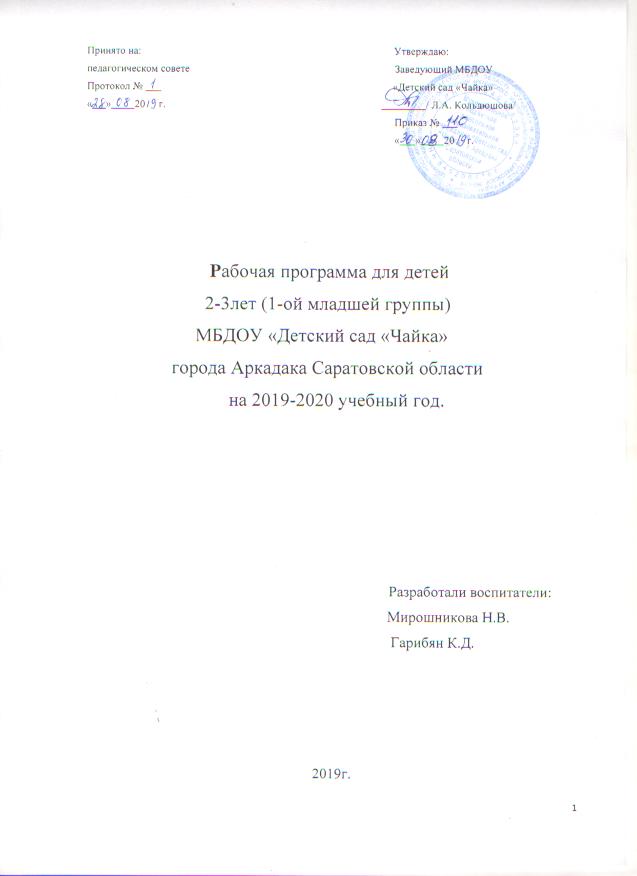 Раздел 1. Целевой  раздел…………………………………………………стр.3 1.1 Пояснительная записка:    ……..………………………………………стр.4    1.2.Название программы. ……………………………………………….стр. 4    1.3.Цель и задачи программы ……………………………………….    стр. 5-6Раздел 2. Содержательный раздел…………………… ………………….стр.7 2.1. Возрастные особенности данной возрастной группы……………….стр.72.2. Главная особенность возраста……………………………………………………………………...стр.82.3. Развитие психических процессов (восприятие, память и внимание, мышление)…стр.82.4. Особенности эмоционального развития…………                               стр.92.5. Речь………………………………………………………………………стр.122.6. Развитие культурно-гигиенических навыков………                           стр.132.7.Фи зическое развитие……………………………………….                 стр.142.8. Кругозор………………………………………..                                     стр.152.9 Деятельность………………………………………………                    .стр.15Раздел 3. Организационный раздел…………………………………………стр153.1. Индивидуальные особенности детей данной возрастной группы……………………………….                                                             .стр.15Раздел 4. Содержательный раздел                                                                  стр.204.1. Основные содержательные направления работы с детьми.                  стр.20Раздел 5. Результаты работы.                                                                           стр.385.1. Планируемые результаты образовательной работы (по образовательным областям).                                                                                                                             стр.38-41Раздел 6. Модель работы с детьми на день (с указанием всех возможных форм работы с детьми в течении дня с привязкой к режиму дня)                                         .стр. 42-44Раздел 7. Модель работы на неделю (с привязкой к сетке занятий)            .стр45-59Раздел 8. Модель работы на год: комплексно-тематическое планирование (определение тем недель, содержание деятельности и возможных форм образовательного процесса для реализации данного содержания)                                                                     .стр.60-82Раздел 9. Комплексно-тематическое планирование.                                            стр.82Образовательная область «Познание»                                                                    стр.82Образовательная область « Художественно-эстетическое».                                  стр95Образовательная область «Социально-коммуникативная»                                  стр.117Образовательная область «Коммуникация»                                                            стр.125Образовательная область «Физическая культура»                                                  стр.142Раздел 10. Индивидуальные маршруты развития детей.Раздел 11. Работа с родителями.                                                                                   стр.16811.1. Взаимодействие с семьями воспитанников (план на год).                                стр.168Раздел 12. Используемая литература                                                                             .стр.17012.1. Перечень пособий, которые используются                                                           .стр.170Раздел I        ЦЕЛЕВОЙ РАЗДЕЛ1.1 .    ПОЯСНИТЕЛЬНАЯ ЗАПИСКА    1.2.Рабочая программа1-ой младшей группы МБДОУ «Детского сада «Чайка» г. Аркадака Саратовской области разработана на основе основной образовательной программы дошкольного образования детского сада. Программа включает в  себя цели, задачи, основные  содержательные направления работы с детьми данного возраста,их возрастные особенности.Целевые ориентиры направлены на освоение программы детьми раннего возраста,также в программу включено комплексно- тематическое планирование работы с детьми раннего возраста.Программа включает в себя специфику работы нашего детского сада в этой группе. А также примерной основной образовательной программы дошкольного образования «От рождения до школы» под редакцией Н.Е. Вераксы.Программа разработана в соответствии со следующими нормативнымидокументами: Федеральный закон «Об образовании в Российской федерации» от 29.12.2012г. No 273 –ФЗ; Приказ Минобразования и науки РФ от 30.08.2013г. No 1014 «Об утверждении Порядкаорганизации и осуществления образовательной деятельности по основнымобщеобразовательным программам – образовательным программам дошкольногообразования»; Постановление Главного государственного санитарного врача РФ от 15.05.2013 No26«Об утверждении СанПин 2.4.1.3049-13 «Санитарно-эпидемиологические требования кустройству, содержанию и организации режима работы дошкольных образовательныхорганизаций»; Приказ Минобразования и науки РФ от 17.10.2013г. No 1155 «Об утвержденииФедерального Государственного Образовательного Стандарта ДошкольногоОбразования» (ФГОС ДО); Примерная программа «От рождения до школы» под редакцией Н. Е. Вераксы, Т. С.Комаровой, М. А. Васильевой; Устав ДОУ; Положение о рабочей образовательной Программе.1.3.Цели и задачи деятельности детей по реализации рабочей программы ДОУ Целью  Рабочей программы является:·        создание благоприятных условий для полноценного проживания каждым ребенком дошкольного детства·        создание условий для формирования у детей основ базовой культуры личности, всестороннего развития психических и физических качеств каждого ребёнка в соответствии с возрастными и индивидуальными особенностями·        подготовка дошкольников к жизни в современном обществе·        обеспечение безопасности жизнедеятельности дошкольника          Цели Рабочей программы реализуются в процессе разнообразных видов детской деятельности:-Образовательная деятельность, которая   осуществляется  в процессе организации различных видов детской деятельности  - игровой, коммуникативной, трудовой, познавательно-исследовательской, продуктивной, музыкально-художественной, чтения художественной литературы.-Образовательная деятельность, осуществляемая в ходе режимных моментов.-Самостоятельная деятельность детей.-Взаимодействие с семьями детей по реализации образовательной программы.           Для достижения целей программы первостепенное значение имеют:забота о здоровье, эмоциональном благополучии и своевременном всестороннем развитии каждого ребенка;-создание в группах атмосферы гуманного и доброжелательного отношения ко всем воспитанникам, что позволит растить их общительными, добрыми, любознательными, инициативными, стремящимися к самостоятельности и творчеству;-максимальное использование разнообразных видов детской деятельности; их интеграции в целях повышения эффективности образовательного процесса;-творческая организация процесса воспитания и обучения;-вариативность использования образовательного материала, позволяющая развивать творчество в соответствии с интересами и наклонностями каждого ребенка;-уважительное отношение к результатам детского творчества;-единство подходов к воспитанию детей в условиях ДОУ и семьи;-соблюдение в работе детского сада и начальной школы преемственности, исключающей умственные и физические перегрузки в содержании образования детей дошкольного возраста, обеспечивающей отсутствие давления предметного обучения.         Исходя из поставленных  целей Рабочей программы, формируются следующие задачи:· Способствовать природному процессу умственного и физического развития детей через организацию игровой, коммуникативной, познавательно-исследовательской, трудовой, двигательной, чтению художественной литературы, музыкально-художественной, продуктивной деятельности;· Укреплять здоровье воспитанников, приобщать их к здоровому образу жизни, развивать двигательную и гигиеническую культуру детей.· Обеспечить психолого-педагогическое сопровождение работы по освоению образовательных областей;· Реализовать формы организации совместной взросло-детской (партнерской деятельности) в ходе непосредственной образовательной деятельности,  в самостоятельной деятельности, в режимных моментах, в работе с родителями. ·Развивать гуманистическую направленность отношения детей к миру, воспитывать  у детей культуру общения, эмоциональную отзывчивость и доброжелательность к людям.·Развивать у детей познавательную активность, познавательные интересы, интеллектуальные способности, самостоятельность и инициативу, стремление к активной деятельности и творчеству. · Развивать эстетические чувства детей, творческие способности, эмоционально-ценностные ориентации, приобщать воспитанников к искусству и художественной литературе.охранение и укрепление физического и психического здоровья детей. Обеспечение познавательного, социального и обогащенного художественно-эстетического развития дошкольников с учетом их индивидуальных особенностей.Раздел II   СОДЕРЖАТЕЛЬНЫЙ РАЗДЕЛ  2.1. Возрастные и индивидуальные особенности  детей  1-ой младшей группыНа третьем году жизни дети становятся самостоятельнее. Продолжают развиваться предметная деятельность, деловое сотрудничество ребенка и взрослого;совершенствуются восприятие, речь, начальные формы произвольного поведения, игры, наглядно-действенное мышление, в конце года появляются основы наглядно-образного мышления. Развитие предметной деятельности связано с усвоением культурных способов действия с различными предметами.Совершенствуются соотносящие и орудийные действия.Умение выполнять орудийные действия развивает произвольность, преобразуя натуральные формы активности в культурные на основе предлагаемой взрослыми модели, которая выступает в качестве не только объекта для подражания, но и образца, регулирующего собственную активность ребенка.В ходе совместной с взрослыми предметной деятельности продолжает развиваться понимание речи. Слово отделяется от ситуации и приобретает самостоятельное значение.Дети продолжают осваивать названия окружающих предметов, учатся выполнять словесные просьбы взрослых, ориентируясь в пределах ближайшего окружения.Количество понимаемых слов значительно возрастает. Совершенствуется регуляцияповедения в результате обращения взрослых к ребенку, который начинает понимать не только инструкцию, но и рассказ взрослых.Интенсивно развивается активная речь детей. К трем годам они осваивают основные грамматические структуры, пытаются строить сложные и сложноподчиненные предложения, в разговоре с взрослым используют практически все части речи. Активный словарь достигает примерно 1500–2500 слов.К концу третьего года жизни речь становится средством общения ребенка сосверстниками. В этом возрасте у детей формируются новые виды деятельности: игра, рисование, конструирование.Игра носит процессуальный характер, главное в ней — действия, которые совершаются с игровыми предметами, приближенными к реальности. В середине третьего года жизни широко используются действия с предметами-заместителями. Появление собственно изобразительной деятельности обусловлено тем, что ребенок уже способен сформулировать намерение изобразить какой-либо предмет. Типичным является изображение человека в виде «головонога» — окружности и отходящих от нее линий.На третьем году жизни совершенствуются зрительные и слуховые ориентировки, что позволяет детям безошибочно выполнять ряд заданий: осуществлять выбор из 2–3 предметов по форме, величине и цвету; различать мелодии; петь.Совершенствуется слуховое восприятие, прежде всего фонематический слух. К трем годам дети воспринимают все звуки родного языка, но произносят их с большими искажениями. Основной формой мышления является наглядно-действенная. Ее особенность заключается в том, что возникающие в жизни ребенка проблемные ситуацииразрешаются путем реального действия с предметами.   2.2 К концу третьего года жизни у детей появляются зачатки наглядно-образногомышления. Ребенок в ходе предметно-игровой деятельности ставит перед собой цель, намечает план действия и т. п.2.3.Целевые ориентиры образования в раннем возрасте• Ребенок интересуется окружающими предметами и активно действует с ними;эмоционально вовлечен в действия с игрушками и другими предметами, стремится проявлять настойчивость в достижении результата своих действий.• Использует специфические, культурно фиксированные предметные действия, знает назначение бытовых предметов (ложки, расчески, карандаша и пр.) и умеет пользоваться ими. Владеет простейшими навыками самообслуживания; стремится проявлять самостоятельность в бытовом и игровом поведении; проявляет навыки опрятности.• Проявляет отрицательное отношение к грубости, жадности.• Соблюдает правила элементарной вежливости (самостоятельно или понапоминанию говорит «спасибо», «здравствуйте», «до свидания», «спокойной ночи» (в семье, в группе)); имеет первичные представления об элементарных правилах поведения в детском саду, дома, на улице и старается соблюдать их.• Владеет активной речью, включенной в общение; может обращаться с вопросами и просьбами, понимает речь взрослых; знает названия окружающих предметов и игрушек. 2.4.Речь становится полноценным средством общения с другими детьми. Стремится к общению со взрослыми и активно подражает им в движениях и действиях; появляются игры, в которых ребенок воспроизводит действия взрослого. Эмоционально откликается на игру, предложенную взрослым, принимает игровую задачу.• .Проявляет интерес к сверстникам; наблюдает за их действиями и подражает им.Умеет играть рядом со сверстниками, не мешая им. Проявляет интерес к совместным играм небольшими группами.• Проявляет интерес к окружающему миру природы, с интересом участвует всезонных наблюдениях.• Проявляет интерес к стихам, песням и сказкам, рассматриванию картинок,стремится двигаться под музыку; эмоционально откликается на различные произведения культуры и искусства. С пониманием следит за действиями героев кукольного театра; проявляет желание участвовать в театрализованных и сюжетно-ролевых играх.• Проявляет интерес к продуктивной деятельности (рисование, лепка,конструирование, аппликация).• У ребенка развита крупная моторика, он стремится осваивать различные виды движений (бег, лазанье, перешагивание и пр.). С интересом участвует в подвижных играх с простым содержанием, несложными движениями.Во-первых, нравственное воспитание и первые этапы социализации должны проходить в рамках развития и формирования социального и эмоционального интеллекта. Должны формироваться такие эмоции как сопереживание, готовность помочь, уважение и отзывчивость по отношению к сверстникам, доброжелательность.Во-вторых, в рамках освоения и постижения окружающего мира должны формироваться первичные представления об объектах – их форме, цвете, материале, свойствах. Таким образом, начинает складываться и воспитывается внимание, память, наблюдательность. Важно показывать картинки с изображением животных, предметов, изображение человека с указанием частей тела (голова, руки, ноги и т.д.).В-третьих, в младшем дошкольном возрасте речь должна стать основным инструментом общения между детьми и между ребенком и взрослым. Это значит, что в возрасте двух-трех лет ребенок может понимать обращенные к нему просьбы и выполнять их, сам способен обращаться к взрослым и сверстникам, строить предложения их разных частей речи и с разной интонацией. С этой целью детям читают художественную литературу, разучивают с ними стихи и песни, а также используют наглядные средства обучения.Далее, для развития художественного вкуса и эстетического воспитания важно знакомить детей с народным творчеством, воспитывать в них интерес к музыке, картинам, скульптуре. Причем, не только показывая им объекты творчества, но и вызывая у них интерес к рисованию (карандашами, красками, мелками), лепке (из глины, песка, пластилина), разучиванию песен и танцев и т.д.Наконец, важно формировать в этом возрасте представление о здоровом образе жизни, а также способствовать гармоничному физическому развитию детей. В это время начинает складываться представление о возможностях тела, ребенок начинает увереннее двигаться, бегать, прыгать, лазать, играть с мячом, совершать действия с предметами и т.д. Важно показывать изображение человека и рассказывать о том, что умеют руки, ноги, для чего плечи, шея и т.д. Таким образом, формируется правильное представление о собственном теле, расширяется словарный запас. Часто изображение человека используют в сочетании с песней или стихом, что способствует лучшему запоминанию.Для успешного усвоения ребенком программы формируется развивающая предметно-пространственная среда, которая оснащается различными дидактическими материалами (пособия, тетради, изображение человека), игрушками и книгами.Словарь. Период от двух до трех лет характеризуется быстрым увеличением словарного запаса у детей. Это объясняется тем, что деятельность ребенка становится сложнее и разнообразнее. Он знакомится с различными свойствами предметов, устанавливает простейшие связи между ними, обобщает по сходным признакам. Однако способность понимать обобщенное значение слов развита еще недостаточно.На третьем году жизни у детей появляется более точное произношение слов, и уже не только те, кто постоянно общается с ребенком, но все окружающие начинают понимать его речь. Но все же дети нередко пропускают в слове отдельные слоги («клой» - открой, «сото» - высоко), а при стечении согласных – один звук («камейка» - скамейка, «тул» - стул); вставляют в слове лишние звуки («таньканчик» - стаканчик) и т.п.Таким образом, наряду с задачей накопления и уточнения активного и пассивного словарного запаса важная задача речевой работы в первой младшей группе – совершенствование произношения слов. Упражняя детей в правильном произношении слов (на занятиях и вне их), воспитатель широко использует прием речевого образца.Грамматический строй. На третьем году жизни ребенок начинает высказывать элементарные суждения о предметах, простых явлениях. При этом он пользуется как однословными предложениями («Мосьно?» - Можно?), так и предложениями из нескольких слов («Мама будет умываца» - Мама будет умываться).Однако речь детей еще очень несовершенна. Зачастую они допускают ошибки в роде существительных ( «Куда папа посола?» -Куда папа пошел?), числе и падеже (« Вот лубасек» -вот рубашка); не всегда употребляют союзы и предлоги («Миса сидит кусит» -Миша сидит и кушает); “Кису каду паток» - Кису кладу в платок) и т.д.Воспитатель в процессе бесед с детьми (вопросы педагога служат образцом для ответа), чтение сказок, рассказов, стихов, инценировок, дидактических игр, занятий по картинкам и т.д. помогает им овладевать грамматическим строем речи.Звукопроизношение. О произносительной стороне речи ребенка можно судить лишь тогда, когда у него накопится значительный запас слов, так как звуки и их различные сочетания усваиваются детьми лишь через слово, которое является для них наименьшей единицей речи. Время и порядок появления звуков у разных детей неодинаковы. Обычно к двум годам ребенок усваивает губные звуки (п,ль,б,бь,м,мь), губно – зубные(в,вь,ф,фь), переднеязычные(т,ть,д,дь,н,нь,сь,ль), заднеязычные(К,кь,г,гь,х,хь). Свистящие звуки(с,з,зь,ц), щипящие (ш,ж,ч,щ) и сонорные звуки (р,рь,л) ребенок обычно или пропускает, или заменяет (с-сь,фь; з-сь,в; ц – гь; ш – сь,ть; ж – сь,дь;ч –ть;щ-ть; р –ль; рь – ль; л-ль).Поэтому основная задача воспитателя – проводить работу, направленную на овладение детьми движениями органов артикуляционного аппарата, которые совершаются под контролем слуха. А следовательно, необходимо развивать и слуховое внимание.Известно,  что  самые  прочные  привычки,  как полезные,  так  и  вредные,  формируются  в  детстве.  Вот почему так важно с самого раннего возраста воспитывать у ребенка полезные для здоровья навыки, закреплять их, чтобы они стали привычками.Культурно-гигиеническое воспитание -основа санитарной культуры, необходимое условие  формирования  у  детей  установки  на  здоровый образ жизни в будущем.Воспитание у детей навыков личной и общественной гигиены играет важнейшую роль в охране их здоровья, способствует  правильному  поведению  в  быту,  в общественных  местах.  В  конечном  счете,  от  знания  и выполнения детьми необходимых гигиенических правил и норм поведения зависит не только их здоровье, но и здоровье  других  детей  и  взрослых.  В  процессе повседневной работы с детьми необходимостремиться к тому, чтобы выполнение правил личной гигиены стало для  них  естественным,  а  гигиенические  навыки  с возрастом постоянно совершенствовались.А вот как они это будут делать –зависит от того, что малышам  заложили  с  самого  раннего  детства  сначалародители, а затем воспитатели в детском саду. И чем ярче и интереснее будут впечатления от обучения непростым для малышей навыкам, тем быстрее они им запомнятся, тем  приятнее  их  будет  выполнять  и  совершенствовать день ото дня.Самые  первые  представления  окультурно–гигиенических навыках ребенок получает именно в семье. Заботливые  родители  начинают  приучать  малышей  к аккуратности и самостоятельности буквально с пеленок. 2.5.Одинаковые  требования  к  правилам  гигиены и навыкам  самообслуживания  в  детском  саду  и  дома, приводят  к  лучшему  запоминанию  и  закреплению полезных привычек.В  первоймладшей  группе  нужно  прививать  такие полезные  привычки,  как  мытье  рук,самостоятельное пользование горшком, умение правильно держать ложку. К  двум  годам  малыш  может  научиться  умываться  и причесываться, сниматьшапочку или носочки, вытирать рот  салфеткой  после  еды  и  сморкаться  в  носовой платочек.На первый взгляд все очень просто, а на самом деле для малышей это целая наука –освоение и применение культурно-гигиенических навыков.В«Программе воспитания и обучения в детском саду» М.А.  Васильевой  определены  и  поставлены  задачи  по воспитанию  у  детей  навыков  самообслуживания  и культурно-гигиенических навыков.Ежедневно  выполняя  эти  задачи,  необходимо закреплять умение перед едой брать стул и садиться за обеденный стол на одно и то же место, правильно держать ложку,  аккуратно  пить  из  чашки.  Обязательно  нужно учить малышей по окончании еды, вставая из-за стола, благодарить взрослых. В первой младшей группе необходимотакженачинать работу и  по  формированиюнавыков  одевания (раздевания). При небольшой помощи взрослого снимать одежду, обувь( растёгивать пуговицы спереди, застёжки на  липучках);  в  определённом  порядке  аккуратно складывать снятую одежду; правильно надевать одежду и обувь. 2.6. Содержание образовательной области «Физическая культура» направлено на достижение целей формирования у детей интереса и ценностного отношения к занятиям физической культурой, гармоничное физическое развитие через решение следующих специфических задач:развитие физических качеств {скоростных, силовых, гибкости, выносливости и координации);накопление и обогащение двигательного опыта детей (овладение основными движениями);формирование у воспитанников потребности в двигательной активности и физическом совершенствовании.Развитие физических качеств, накопление и обогащение двигательного опытаФормировать умение ходить и бегать, не наталкиваясь друг на друга, с согласованными, свободными движениями рук и ног. Приучать действовать сообща, придерживаясь определенного направления передвижения с опорой на зрительные ориентиры, менять направление и характер движения во время ходьбы и бега в соответствии с указанием педагога.Формировать умение сохранять устойчивое положение тела, правильную осанку.Развивать движения в ходе обучения разнообразным формам двигательной активности.Закреплять навыки ползания, лазанья, разнообразные действия с мячом (брать, держать, переносить, класть, бросать, катать).Развивать умение прыгать на двух ногах на месте, с продвижением вперед, в длину с места, отталкиваясь двумя ногами.Формирование потребности в двигательной активности и физическом совершенствованииВоспитывать желание выполнять физические упражнения на прогулке.Развивать стремление играть в подвижные игры с простым содержанием, несложными движениями. Развивать умение играть в игры, способствующие совершенствованию основных движений (ходьба, бег, бросание, катание). Формировать выразительность движений, умение передавать простейшие действия некоторых персонажей (попрыгать, как зайчики; поклевать зернышки и попить водичку, как цыплята, и т.п.). 2.7Разнообразные впечатления позволяют сделать игры более осознанными и детальными. Впечатления детей обогащаются в процессе наблюдений и тематических экскурсий. Полезно проследить за работой врача в медицинском учреждении, повара на кухне, помощника воспитателя в группе. Воспитатель акцентирует внимание детей на существенных моментах, тем самым помогая малышу усвоить увиденное. Сосредоточение на определенных деталях дает возможность разобраться во взаимосвязи между действиями, в основе взаимодействия взрослых. Полученные впечатления дают воспитаннику материал для новых игр с сюжетом, которые зафиксируют полученные знания об окружающем мире.Обогатить содержание игры помогают организованные взрослым показы — инсценировки, знакомящие ребенка с социальными шаблонами поведения. Они помогают детям отличать хорошее от плохого, разбираться в причинно-следственных связях происходящего и примерять на себя образцы поведения. 2.8. Важную роль в самостоятельной деятельности детей выполняют сюжетные игры со строительным материалом. Увлекаясь разными видами конструктора, дошкольник закрепляет и совершенствует умения и навыки, которые приобрел. Строительство позволяет познакомить участников группы с формой предметов, развивая пространственные отношения. Кроме строительного материала, детям подойдут простые конструкторы, подходящие для возведения несложных построек, например башни из деталей конструктора, соединяющихся смыканием. Игрушки для стройки сочетают с другими элементами. Подойдут фигурки животных, куклы, машинки, которые помогут разнообразить игровой сюжет. Создание новых форм развивает воображение ребенка. Также игра способствует закреплению знаний о цвете.Использование в занятиях дидактических игр помогает уточнить знания о цвете, форме и величине предметов. Такие игры содержат материалы различной тематики, позволяющие ознакомить дошкольника с миром животных и растений, изучить профессии и основные виды транспорта..Самостоятельная деятельность детей первой младшей группы дополняется книгами и картинками, которые развивают навык свободной работы книгой. Воспитанник учится анализировать изображения, составлять историю по ним, относится к книгам с аккуратностью, учится после занятия раскладывать книги по местам.Развивать самостоятельную изобразительную деятельность можно с помощью специальной доски и цветных мелков. Занятие по рисованию проходит в группе или на улице во время прогулки.Раздел III. Индивидуальные особенности детей данной возрастной группы.3.1.. Социальный паспорт группы1 Общее количество детей в группе 9Из них мальчиков 6Из них девочек 32 Количество полных семей 93 Количество неполных семей 04 Количество детей опекаемых 05 Количество многодетных семей 0Раздел IV. Основные содержательные направления работы с детьмиОбразовательная область«социально-коммуникативное развитие»«Социально-коммуникативное развитие направлено на усвоение норм и ценностей, принятых в обществе, включая моральные и нравственные ценности; развитие общения и взаимодействия ребенка со взрослыми и сверстниками; становление самостоятельности, целенаправленности и саморегуляции собственных действий; развитие социального и эмоционального интеллекта, эмоциональной отзывчивости, сопереживания, формирование готовности к совместной деятельности со сверстниками, формирование уважительного отношения и чувства принадлежности к своей семье и к сообществу детей ивзрослых в Организации; формирование позитивных установок к различным видам труда и творчества; формирование основ безопасного поведения в быту, социуме, природе» .Основные цели и задачиСоциализация, развитие общения, нравственное воспитание. Усвоение норм и ценностей, принятых в обществе, воспитание моральных и нравственных качеств ребенка, формирование умения правильно оценивать свои поступки и поступки сверстников.Развитие общения и взаимодействия ребенка с взрослыми и сверстниками, развитие социального и эмоционального интеллекта, эмоциональной отзывчивости, сопереживания, уважительного и доброжелательного отношения к окружающим.Формирование готовности детей к совместной деятельности, развитие умения договариваться, самостоятельно разрешать конфликты со сверстниками.Ребенок в семье и сообществе. Формирование образа Я, уважительного отношения и чувства принадлежности к своей семье и к сообществу детей и взрослых в организации; формирование гендерной, семейной принадлежности.Самообслуживание, самостоятельность, трудовое воспитание. Развитие навыков самообслуживания; становление самостоятельности, целенаправленности и саморегуляции собственных действий.Воспитание культурно-гигиенических навыков.Формирование позитивных установок к различным видам труда и творчества, воспитание положительного отношения к труду, желания трудиться.Воспитание ценностного отношения к собственному труду, труду других людей и его результатам. Формирование умения ответственно относиться к порученному заданию (умение и желание доводить дело до конца, стремление сделать его хорошо).Формирование первичных представлений о труде взрослых, его роли в обществе и жизни каждого человека.Формирование основ безопасности. Формирование первичных представлений о безопасном поведении в быту, социуме, природе. Воспитание осознанного отношения к выполнению правил безопасности.Формирование осторожного и осмотрительного отношения к потенциально опасным для человека и окружающего мира природы ситуациям.Формирование представлений о некоторых типичных опасных ситуациях и способах поведения в них.Формирование элементарных представлений о правилах безопасности дорожного движения; воспитание осознанного отношения к необходимости выполнения этих правил.Содержание психолого-педагогической работыСоциализация, развитие общения, нравственное воспитаниеФормировать у детей опыт поведения в среде сверстников, воспитывать чувство симпатии к ним. Способствовать накоплению опыта доброжелательных взаимоотношений со сверстниками, воспитывать эмоциональную отзывчивость (обращать внимание детей на ребенка, проявившего заботу о товарище, поощрять умение пожалеть, посочувствовать).Воспитывать отрицательное отношение к грубости, жадности; развивать умение играть не ссорясь, помогать друг другу и вместе радоваться успехам, красивым игрушкам и т. п.Воспитывать элементарные навыки вежливого обращения: здороваться, прощаться, обращаться с просьбой спокойно, употребляя слова «спасибо» и «пожалуйста». Формировать умение спокойно вести себя в помещении и на улице: не шуметь, не бегать, выполнять просьбу взрослого. Воспитывать внимательное отношение и любовь к родителям и близким людям. Приучать детей не перебивать говорящего взрослого, формировать умение подождать, если взрослый занят.Ребенок в семье и сообществеОбраз Я. Формировать у детей элементарные представления о себе, об изменении своего социального статуса (взрослении) в связи с началом посещения детского сада; закреплять умение называть свое имя.Формировать у каждого ребенка уверенность в том, что его, как и всех детей, любят, о нем заботятся; проявлять уважительное отношение к интересам ребенка, его нуждам, желаниям, возможностям.Семья. Воспитывать внимательное отношение к родителям, близким людям. Поощрять умение называть имена членов своей семьи.Детский сад. Развивать представления о положительных сторонах детского сада, его общности с домом (тепло, уют, любовь и др.) и отличиях от домашней обстановки (больше друзей, игрушек, самостоятельности и т. д.).Обращать внимание детей на то, в какой чистой, светлой комнате они играют, как много в ней ярких, красивых игрушек, как аккуратно заправлены кроватки. На прогулке обращать внимание детей на красивые растения, оборудование участка, удобное для игр и отдыха.Развивать умение ориентироваться в помещении группы, на участке.Самообслуживание, самостоятельность, трудовое воспитаниеВоспитание культурно-гигиенических навыков. Формировать привычку (сначала под контролем взрослого, а затем самостоятельно) мыть руки по мере загрязнения и перед едой, насухо вытирать лицо и руки личным полотенцем.Учить с помощью взрослого приводить себя в порядок; пользоваться индивидуальными предметами (носовым платком, салфеткой, полотенцем, расческой, горшком).Формировать умение во время еды правильно держать ложку.Самообслуживание. Учить детей одеваться и раздеваться в определенном порядке; при небольшой помощи взрослого снимать одежду, обувь (расстегивать пуговицы спереди, застежки на липучках); в определенном порядке аккуратно складывать снятую одежду. Приучать к опрятности.Общественно-полезный труд. Привлекать детей к выполнению простейших трудовых действий: совместно с взрослым и под его контролем расставлять хлебницы (без хлеба), салфетницы, раскладывать ложки и пр.Приучать поддерживать порядок в игровой комнате, по окончании игр расставлять игровой материал по местам.Уважение к труду взрослых. Поощрять интерес детей к деятельности взрослых. Обращать внимание на то, что и как делает взрослый (как ухаживает за растениями (поливает) и животными (кормит); как дворник подметает двор, убирает снег; как столяр чинит беседку и т.д.), зачем он выполняет те или иные действия. Учить узнавать и называть некоторые трудовые действия (помощник воспитателя моет посуду, приносит еду, меняет полотенца).Формирование основ безопасностиБезопасное поведение в природе. Знакомить с элементарными правилами безопасного поведения в природе (не подходить к незнакомым животным, не гладить их, не дразнить; не рвать и не брать в рот растения и пр.).Безопасность на дорогах. Формировать первичные представления о машинах, улице, дороге.Знакомить с некоторыми видами транспортных средств.Безопасность собственной жизнедеятельности. Знакомить с предметным миром и правилами безопасного обращения с предметами.Знакомить с понятиями «можно — нельзя», «опасно».Формировать представления о правилах безопасного поведения в играх с песком и водой (воду не пить, песком не бросаться и т. д.).Задачи социально - коммуникативного  развития детей решаются дошкольной педагогикой через осознание взаимосвязи их психических особенностей с воспитанием и обучением. Среди показателей социально-коммуникативного  развития дошкольников исследователи отмечают адекватные способы общения с близкими взрослыми, социальную компетентность, или социальную зрелость, в единстве её мотивационного, когнитивного и поведенческого компонентов, ориентировку в окружающем предметном мире, в представлениях о самом себе, о событиях собственной жизни и своей деятельности, а также о явлениях общественной жизни.Усвоение ребёнком общественного опыта происходит в процессе становления предметно-игровой деятельности, продуктивных её видов, обучения. Познание окружающей жизни протекает в игре, в том числе сюжетной.Именно в этот период (с 2 до 3 лет) малыш начинает осознавать, что имеет индивидуальное имя, которое слышит, узнаёт, ласковые варианты которого знает. Ребёнок выделяет себя как персону.Содержание образовательной области «Социально - коммуникативное развитие»  направлено на формирование положительного отношения к труду, развитие у детей познавательных интересов, интеллектуальное развитие. Эти целидостигаются через решение следующих задач:- развитие игровой деятельности детей;- приобщение к элементарным общепринятым нормам и правилам взаимоотношения со сверстниками и взрослыми (в том числе моральным);- формирование тендерной, семейной, гражданской принадлежности, патриотических чувств, чувства принадлежности к мировому сообществу;- развитие трудовой деятельности;- воспитание ценностного отношения к собственному труду, труду других людей и его результатам;- формирование первичных представлений о труде взрослых, его роли в обществе и жизни каждого человека;- формирование представлений об опасных для человека и окружающего мира природы ситуациях и способах поведения в них;- приобщение к правилам безопасного для человека и окружающего мира природы поведения;- передача детям знаний о правилах безопасности дорожного движения в качестве пешехода и пассажира транспортного средства;- формирование осторожного и осмотрительного отношения к потенциально опасным для человека и окружающего мира природы ситуациям.К концу года дети первой младшей группы могут:• играть рядом, не мешая друг другу, подражать действиям сверстников;• эмоционально откликаться на игру, предложенную взрослым, подражать его действиям, принимать игровую задачу;• самостоятельно выполнять игровые действия с предметами, осуществлять перенос действий с объекта на объект;• использовать в игре замещение недостающего предмета;• общаться в диалоге с воспитателем;• в самостоятельной игре сопровождать речью свои действия;• следить за действиями героев кукольного театра;• выполнять простейшие трудовые действия (с помощью педагогов);• наблюдать за трудовыми процессами воспитателя в уголке природы;• соблюдать элементарные правила поведения в детском саду;• соблюдать элементарные правила взаимодействия с растениями и животными.образовательная область «Познавательное развитие»Приоритетные задачи образовательной работы с детьми третьего года жизни:   продолжать укреплять здоровье ребенка, закаливать его, повышать работоспособность нервной системы;  побуждать к соблюдению опрятности и чистоты, вызывать и поддерживать у ребенка приятные чувства от чистоты своего тела и окружающего пространства;  содействовать развитию основных видов движений (ходьба, бег, бросок, ловля, прыжки);  содействовать дальнейшему сенсорному развитию ребенка, освоению сенсорных характеристик предметов ближайшего окружения (цвет, величина, форма и др.) в предметной, конструктивной и других видах деятельности;  создавать условия для дальнейшего развития предметной деятельности и ребенка в ее условиях: продолжать знакомить его с предметами ближайшего окружения, их свойствами, назначением и действиями с ними; развивать умения отбирать и группировать предметы по их свойствам;  вызы вать и поддерживать положительный эмоциональный отклик на предложение выполнить элементарные действия по самообслуживанию (одевание, раздевание, уборка игрушек);   воспитывать ин терес к трудовым действиям, поощрять желание выполнять их са мостоятельно;  содействовать появлению у ребенка предпосылок позиции субъекта деятельности (инициативное целеполагание, целенаправленные при элементарном контроле действия, достижение результата);  обогащать связи малыша с окружающим миром, развивать интерес к доступным его пониманию явлениям в по вседневной жизни и в специально организованной деятельности, способствовать отображению их в игре, изобразительной, музыкальной и другой деятельности;  расширять запас понимаемых слов и обогащать активный словарь; содействовать развитию грамматического строя речи; звуковой культуры речи; элементов связной речи;  содействовать развитию личности ребенка: самостоятельности в разных видах деятельности; самоуважения, чувства собственного достоинства через оценку успехов в деятельности и общении; коммуникативности, элементарной инициативности, способности управлять своим поведением на основе усвоения определенных правил;  побуждать ребенка к доброжелательным отношениям со взрослыми и сверстниками;   воспитывать любовь и бережное отношение ко всему живо му (животным, растениям) и к миру вещей.Общие задачи образовательной работы по познавательному развитию  с учетом особенностей возраста: 1. Возрастные особенности. Процессы сенсорного ознакомления с предметами становятся более точными и дифференцированными. Продолжает расти острота зрения и способность к цветоразличению, улучшается ориентация в пространстве. Дети третьего года жизни способны:  классифицировать предметы по определенному признаку и даже по нескольким признакам;  запоминать и выполнять инструкцию, которая содержит 3–4 последовательных действия;   различать положение объекта в пространстве и понимать значение пространственных предлогов (на, под, около и др.);   освоить принцип уравновешивания (баланса): как построить башню из кубиков, чтобы она не упала, как уравновесить чаши весов и др.2. Задачи развития. Познавательное развитие включают три направления: «Ребенок и мир людей»; «Ребенок и мир природы»; «Развитие сенсорики». 2.1. Направление «Ребенок и мир людей». 1. Воспитатель организует образовательный процесс по формированию у детей представлений о себе и других людях: нравственные (я – добрый(ая), смелый(ая), трудолюбивый(ая)); социальные (я – сын (дочь), брат (сестра), внук (внучка), друг (подруга)); эстетические (я – красивый(ая), стройный(ая), пластичный(ая)); полоролевые (я – мальчик (девочка)) и др. 2. Воспитатель развивает у детей познавательные действия:  устанавливать связь содержания и формы (между информацией в диалоге и интонацией);  определять доброжелательность отношений в процессе взаимодействия людей, их включения в обсуждение и договор;  восприятия содержания книги или картинки. 3. Воспитатель создает условия для овладения детьми правилами взаимодействия со сверстниками; развития способности понимать смысл сообщения по жестам и мимике при незнании языка. 2.2. Направление «Ребенок и мир природы». 1. Педагог создает условия для развития понимания детьми различий между живыми и неживыми природными объектами, осторожного и бережного отношения к ним. 2. Воспитатель организует образовательный процесс по формированию у детей опыта:  наблюдения за объектами живой и неживой природы;  познания сенсорных свойств объектов неживой природы (воды, песка, камней), освоение этих свойств (например, текучесть воды, отсутствие у нее формы, цвета, запаха, способность менять цвет при растворении в ней краски, вкус при растворении в ней сахара, соли и т. п.);   ручного обследования сенсорных свойств с соблюдением требований безопасности;  практических действий по уходу за растениями и животными в уголке природы. 3. Воспитатель развивает у детей умение строить простейшие причинно-следственные связи на основе приобретенного опыта. 4. Педагог организует разные виды детской деятельности:  игровую деятельность: дидактические игры с камушками, шишками, желудями; игры-воображения с двигательной активностью «Цветок радуется солнышку», «Идет дождь»;   трудовую деятельность по уходу за растениями, птицами, рыбками и животными;  наблюдения за ростом и изменениями в жизни комнатных растений, дикорастущих растений на участке, поведения насекомых, птиц и животных ближайшего окружения;  восприятие произведений художественной литературы, мультфильмов, видеороликов о природе;  исследовательскую деятельность: «Тонет – плавает», «Лепится – рассыпается», «Цветная вода». 2.3. Направление «Сенсорное развитие». 1. Воспитатель организует предметную, продуктивную и конструктивную деятельность, в которой ребенок учится:  различать основные формы (круг, овал, треугольник, квадрат, прямоугольник);    различать более шести цветов (красный, оранжевый, желтый, синий, фиолетовый, зеленый, белый, черный);    правильно применять четыре основные цвета, величину (большой, маленький);   группировать однородные предметы по величине, форме, цвету;    самостоятельно выбирать две разновидности предметов из четырех возможных;   соотносить однородные предметы по величине и форме;   соотносить предметы по цвету (в синюю коробку ребенок собирает синие кубики);   чередовать предметы по величине, или форме, или цвету, а затем по двум свойствам одновременно (нанизывание бусин, колец и т. п.);   действовать в элементарной продуктивной деятельности (игре с мозаикой, рисование).2. Воспитатель развивает у детей умение строить простейшие причинно-следственные связи на основе приобретенного опыта. 3. Педагог организует следующие виды детской деятельности:   предметная деятельность и игры с составными и динамическими игрушками;   экспериментирование с материалами и веществами (песок, вода, тесто и пр.);   общение со взрослым и совместные игры со сверстниками под руководством взрослого;   действия с простыми предметами-орудиями (совок, лопатка и пр.). 3. Психолого-педагогические условия развития. 1. Чтобы удовлетворить потребность ребенка в любви и признании, педагоги используют:  обращение к ребенку по имени;  прямой открытый взгляд;  чередование мимических выражений: доброжелательное, спокойное выражение лица в обычном режиме общения; приветливое – при приближении к ребенку; задумчивое, выражение недоумения – в случае его «неправильного» поведения;   чередование обращений от уменьшительно-ласкательного до нейтрально-делового – в зависимости от того, какую позицию ребенка педагог хочет подчеркнуть, актуализировать в данный момент общения,  использование мягких жестов – открытых, поддерживающих, поглаживающих. 2. Чтобы удовлетворить потребность ребенка в общении, педагоги:  используют приглашающие, открытые жесты, позы, вариации голоса;  создают свободное пространство между собой и ребенком;  реагируют поворотом головы, туловища в сторону ребенка при его приближении;  создают ситуации общения (чтение книг, обращение к ребенку с вопросами, просьбами). 3. Чтобы удовлетворить потребность ребенка в физическом развитии и здоровье, педагоги:   используют побуждающие слова, действия;  разумно используют слова, действия-ограничители;  создают условия для движений, двигательной активности в разных помещениях;  чередуют состояния покоя и активности, используют физические разминки, игровые двигательные сюжеты;   используют предметы, материалы с эффектом новизны для ребенка. 4. Чтобы удовлетворить познавательные потребности ребенка, педагоги:  показывают модели, техники выполнения действий с предметами с использованием деловой спокойной интонации;  применяют эмоциональные паузы – для создание интриги – при предъявлении чего-либо интересного для ребенка,  проводят спокойные беседы по интересующей ребенка теме,  осуществляют эмоционально-насыщенный контакт – сопереживают, сорадуются по поводу предмета интереса ребенка. 5. Чтобы удовлетворить эмоционально-нравственные потребности ребенка, педагоги:  создают ситуации для проявления ребенком своих умений (ситуаций успеха),  используют открытые, побуждающие слова, действия, жесты, интонацию;   создают «кризисы компетенций» (затруднительные, проблемные ситуации, чтобы ребенок смог проявить знания, умения, владение способами действий, коммуникациями);  создают места «личного присутствия» ребенка (например, наличие свободной полки, коробки в тематическом уголке, чтобы ребенок мог разместить там свои игрушки, принесенные из дома, фотоальбом, рисунки, поделки и др.);  изменяют позицию ребенка (игрок – ведущий, пользователь – помощник, наблюдатель – активный исполнитель).6. Чтобы удовлетворить потребность ребенка в непрерывности, педагоги осуществляют:  тесное взаимодействие с семьями для выработки единой позиции в воспитании ребенка;   педагогическое просвещение родителей. 4. Способы поддержки детской инициативы. Для детей третьего года жизни приоритетной сферой проявления детской инициативы являются:  самостоятельная исследовательская деятельность с предметами, материалами, веществами;   обогащение собственного сенсорного опыта восприятия окружающего мира. Способы поддержки детской инициативы включают три блока деятельности педагогов:  создание развивающей предметно-пространственной среды;  позиция воспитателя;  организация образовательного процесса. 4.1. РППС. Развивающая среда содержит шесть основных центров детской активности. Примечание. Здесь необходимо описать наполнение (содержательной насыщенности) всех центров в группе – перечислить игрушки и оборудование и сделать ссылку, на основании чего разработан этот перечень. Это могут быть: центр сенсорики и конструирования; центр познания и коммуникации; центр творчества и продуктивной деятельности, центр организации наблюдения, экспериментирования и труда, центр двигательной активности, центр игры. 4.2. Позиция воспитателя. 1. Воспитатель при организации жизни детей в детском саду предоставляет им возможности для самостоятельного накопления чувственного опыта и его осмысления. Чтобы создать ситуации для познания детьми свойств различных предметов и отношений между ними, педагог:   создает условия и выделяет в режиме дня время для безопасной самостоятельной познавательноисследовательской деятельности и экспериментирования;  обеспечивает использование детьми собственных действий в познании различных количественных групп для накопления чувственного опыта предметно-количественного содержания. 2. Педагог так организует процесс познания, чтобы ребенок сохранил чувство комфортности и уверенности в собственных силах, развивал познавательный интерес:   старается подчеркнуть успех каждого ребенка в познании окружающего мира;   предоставляет детям возможность продемонстрировать свою компетентность, имеющиеся знания, приобретенные умения;   адекватно и конструктивно оценивает результаты деятельности ребенка;   фиксирует успех, хвалит каждого ребенка дифференцированно, достижение успеха определяет по динамике развития ребенка только относительно него самого днем, неделей, месяцем ранее;  подчеркивает приложенные ребенком усилия для достижения результата;  помогает детям решить возникшую проблему, оказывает поддержку только тогда, когда они просят. 3. Деятельность воспитателя направлена на формирование у детей средств и способов приобретения знаний в ходе специально организованной самостоятельной деятельности. 4.3. Организация образовательного процесса. Воспитатель:  использует разнообразные формы организации образовательного процесса – занятия, совместные развивающие игры, наблюдения;  сочетает различные формы организации детей на занятиях (фронтальную, групповую, индивидуальную работу), подбирает разноуровневые по сложности задания;   организует разнообразную познавательную деятельности путем подбора интересных объектов, использования игровых возможностей, накопления впечатлений.Образовательная область"Речевое развитие"«Речевое развитие включает владение речью как средством общения и культуры; обогащение активного словаря; развитие связной, грамматически правильной диалогической и монологической речи; развитие речевого творчества; развитие звуковой и интонационной культуры речи, фонематического слуха; знакомство с книжной культурой, детской литературой, понимание на слух текстов различных жанров детской литературы; формирование звуковой аналитико-синтетической активности как предпосылки обучения грамоте».Основные цели и задачиРазвитие речи. Развитие свободного общения с взрослыми и детьми, овладение конструктивными способами и средствами взаимодействия с окружающими.Развитие всех компонентов устной речи детей: грамматического строя речи, связной речи — диалогической и монологической форм; формирование словаря, воспитание звуковой культуры речи.Практическое овладение воспитанниками нормами речи.Художественная литература. Воспитание интереса и любви к чтению; развитие литературной речи.Воспитание желания и умения слушать художественные произведения, следить за развитием действия.Содержание психолого-педагогической работыРазвивающая речевая среда. Способствовать развитию речи как средства общения. Давать детям разнообразные поручения, которые да-дут им возможность общаться со сверстниками и взрослыми («Загляни в раздевалку и расскажи мне, кто пришел», «Узнай у тети Оли и расскажи мне...», «Предупреди Митю... Что ты сказал Мите? И что он тебе ответил?»). Добиваться того, чтобы к концу третьего года жизни речь стала полноценным средством общения детей друг с другом.Предлагать для самостоятельного рассматривания картинки, книги, игрушки в качестве наглядного материала для общения детей друг с другом и воспитателем. Рассказывать детям об этих предметах, а также об интересных событиях (например, о повадках и хитростях домашних животных); показывать на картинках состояние людей и животных (радуется, грустит и т. д.).Формирование словаря. На основе расширения ориентировки детей в ближайшем окружении развивать понимание речи и активизировать словарь. чить понимать речь взрослых без наглядного сопровождения. Развивать умение детей по словесному указанию педагога находить предметы по названию, цвету, размеру («Принеси Машеньке вазочку для варенья», «Возьми красный карандаш», «Спой песенку маленькому медвежонку»); называть их местоположение («Грибок на верхней полочке, высоко», «Стоят рядом»); имитировать действия людей и движения животных («Покажи, как поливают из леечки», «Походи, как медвежонок»).Обогащать словарь детей:•         существительными, обозначающими названия игрушек, предметов личной гигиены (полотенце, зубная щетка, расческа, носовой платок), одежды, обуви, посуды, мебели, спальных принадлежностей (одеяло, подушка, простыня, пижама), транспортных средств (автомашина, автобус), овощей, фруктов, домашних животных и их детенышей;•         глаголами, обозначающими трудовые действия (стирать, лечить, поливать), действия, противоположные по значению (открывать — закрывать, снимать — надевать, брать — класть), действия, характеризующие взаимоотношения людей (помочь, пожалеть, подарить, обнять), их эмоциональное состояние (плакать, смеяться, радоваться, обижаться);прилагательными, обозначающими цвет, величину, вкус, температуру предметов (красный, синий, сладкий, кислый, большой, маленький, холодный, горячий); наречиями (близко, далеко, высоко, быстро, темно, тихо, холодно, жарко, скользко).Способствовать употреблению усвоенных слов в самостоятельной речи детей.Звуковая культура речи. Упражнять детей в отчетливом произнесении изолированных гласных и согласных звуков (кроме свистящих, шипящих и сонорных), в правильном воспроизведении звукоподражаний, слов и несложных фраз (из 2-4 слов).Способствовать развитию артикуляционного и голосового аппарата, речевого дыхания, слухового внимания.Формировать умение пользоваться (по подражанию) высотой и силой голоса («Киска, брысь!», «Кто пришел?», «Кто стучит?»).Грамматический строй речи. Учить согласовывать существительные и местоимения с глаголами, употреблять глаголы в будущем и прошедшем времени, изменять их по лицам, использовать в речи предлоги (в, на, у, за, под).Упражнять в употреблении некоторых вопросительных слов (кто, что, где) и несложных фраз, состоящих из 2-4 слов («Кисонька-мурысонька, куда пошла?»).Связная речь. Помогать детям отвечать на простейшие («Что?», «Кто?», «Что делает?») и более сложные вопросы («Во что одет?», «Что везет?», «Кому?», «Какой?», «Где?», «Когда?», «Куда?»).Поощрять попытки детей старше 2 лет 6 месяцев по собственной инициативе или по просьбе воспитателя рассказывать об изображенном на картинке, о новой игрушке (обновке), о событии из личного опыта.Во время игр-инсценировок учить детей повторять несложные фразы. Помогать детям старше 2 лет 6 месяцев драматизировать отрывки из хорошо знакомых сказок.Учить слушать небольшие рассказы без наглядного сопровождения.Приобщение к художественной литературеЧитать детям художественные произведения, предусмотренные программой для второй группы раннего возраста.Продолжать приучать детей слушать народные песенки, сказки, авторские произведения. Сопровождать чтение показом игрушек, картинок, персонажей настольного театра и других средств наглядности, а также учить слушать художественное произведение без наглядного сопровождения.Сопровождать чтение небольших поэтических произведений игровыми действиями.Предоставлять детям возможность договаривать слова, фразы при чтении воспитателем знакомых стихотворений.Поощрять попытки прочесть стихотворный текст целиком с помощью взрослого.Помогать детям старше 2 лет 6 месяцев играть в хорошо знакомую сказку.Продолжать приобщать детей к рассматриванию рисунков в книгах. Побуждать называть знакомые предметы, показывать их по просьбе воспитателя, приучать задавать вопросы: «Кто (что) это?», «Что делает?».Образовательная область"Художественно-эстетическое развитие"«Художественно-эстетическое развитие предполагает развитие предпосылок ценностно-смыслового восприятия и понимания произведений искусства (словесного, музыкального, изобразительного), мира природы; становление эстетического отношения к окружающему миру; формирование элементарных представлений о видах искусства; восприятие музыки, художественной литературы, фольклора; стимулирование сопереживания персонажам художественных произведений; реализацию самостоятельной творческой деятельности детей (изобразительной, конструктивно-модельной, музыкальной и др.)».Основные цели и задачиФормирование интереса к эстетической стороне окружающей действительности, эстетического отношения к предметам и явлениям окружающего мира, произведениям искусства; воспитание интереса к художественно-творческой деятельности.Развитие эстетических чувств детей, художественного восприятия, образных представлений, воображения, художественно-творческих способностей.Развитие детского художественного творчества, интереса к самостоятельной творческой деятельности (изобразительной, конструктивно-модельной, музыкальной и др.); удовлетворение потребности детей в самовыражении.Приобщение к искусству. Развитие эмоциональной восприимчивости, эмоционального отклика на литературные и музыкальные произведения, красоту окружающего мира, произведения искусства.Приобщение детей к народному и профессиональному искусству (словесному, музыкальному, изобразительному, театральному, к архитектуре) через ознакомление с лучшими образцами отечественного и мирового искусства; воспитание умения понимать содержание произведений искусства.Формирование элементарных представлений о видах и жанрах искусства, средствах выразительности в различных видах искусства.Изобразительная деятельность. Развитие интереса к различным видам изобразительной деятельности; совершенствование умений в рисовании, лепке, аппликации, прикладном творчестве.Воспитание эмоциональной отзывчивости при восприятии произведений изобразительного искусства.Воспитание желания и умения взаимодействовать со сверстниками при создании коллективных работ.Конструктивно-модельная деятельность. Приобщение к конструированию; развитие интереса к конструктивной деятельности, знакомство с различными видами конструкторов.Воспитание умения работать коллективно, объединять свои поделки в соответствии с общим замыслом, договариваться, кто какую часть работы будет выполнять.Содержание психолого-педагогической работыПриобщение к искусствуРазвивать художественное восприятие, воспитывать отзывчивость на музыку и пение, доступные пониманию детей произведения изобразительного искусства, литературы.Рассматривать с детьми иллюстрации к произведениям детской литературы. Развивать умение отвечать на вопросы по содержанию картинок.Знакомить с народными игрушками: дымковской, богородской, матрешкой, ванькой-встанькой и другими, соответствующими возрасту детей.Обращать внимание детей на характер игрушек (веселая, забавная и др.), их форму, цветовое оформление.Изобразительная деятельностьВызывать у детей интерес к действиям с карандашами, фломастерами, кистью, красками, глиной.Рисование. Развивать восприятие дошкольников, обогащать их сенсорный опыт путем выделения формы предметов, обведения их по контуру поочередно то одной, то другой рукой.Подводить детей к изображению знакомых предметов, предоставляя им свободу выбора.Обращать внимание детей на то, что карандаш (кисть, фломастер) оставляет след на бумаге, если провести по ней отточенным концом карандаша (фломастером, ворсом кисти). Учить следить за движением карандаша по бумаге.Привлекать внимание детей к изображенным ими на бумаге разнообразным линиям, конфигурациям. Побуждать задумываться над тем, что они нарисовали, на что это похоже. Вызывать чувство радости от штрихов и линий, которые дети нарисовали сами. Побуждать к дополнению нарисованного изображения характерными деталями; к осознанному повторению ранее получившихся штрихов, линий, пятен, форм.Развивать эстетическое восприятие окружающих предметов. Учить детей различать цвета карандашей, фломастеров, правильно называть их; рисовать разные линии (длинные, короткие, вертикальные, горизонтальные, наклонные), пересекать их, уподобляя предметам: ленточкам, платочкам, дорожкам, ручейкам, сосулькам, заборчику и др. Подводить детей к рисованию предметов округлой формы.Формировать правильную позу при рисовании (сидеть свободно, не наклоняться низко над листом бумаги), свободная рука поддерживает лист бумаги, на котором рисует малыш.Учить бережно относиться к материалам, правильно их использовать: по окончании рисования класть их на место, предварительно хорошо промыв кисточку в воде.Учить держать карандаш и кисть свободно: карандаш — тремя пальцами выше отточенного конца, кисть — чуть выше железного наконечника; набирать краску на кисть, макая ее всем ворсом в баночку, снимать лишнюю краску, прикасаясь ворсом к краю баночки.ЛепкаВызывать у детей интерес к лепке. Знакомить с пластическимиматериалами: глиной, пластилином, пластической массой (отдавая предпочтение глине). Учить аккуратно пользоваться материалами.Учить дошкольников отламывать комочки глины от большого куска; лепить палочки и колбаски, раскатывая комочек между ладонями прямыми движениями; соединять концы палочки, плотно прижимая их друг к другу (колечко, бараночка, колесо и др.).Учить раскатывать комочек глины круговыми движениями ладоней для изображения предметов круглой формы (шарик, яблоко, ягода и др.), сплющивать комочек между ладонями (лепешки, печенье, пряники); делать пальцами углубление в середине сплющенного комочка (миска, блюдце). Учить соединять две вылепленные формы в один предмет: палочка и шарик (погремушка или грибок), два шарика (неваляшка) и т. п.Приучать детей класть глину и вылепленные предметы на дощечку или специальную заранее подготовленную клеенку.Конструктивно-модельная деятельностьВ процессе игры с настольным и напольным строительным материалом продолжать знакомить детей с деталями (кубик, кирпичик, трехгранная призма, пластина, цилиндр), с вариантами расположения строительных форм на плоскости.Продолжать учить детей сооружать элементарные постройки по образцу, поддерживать желание строить что-то самостоятельно.Способствовать пониманию пространственных соотношений.Учить пользоваться дополнительными сюжетными игрушками, соразмерными масштабам построек (маленькие машинки для маленьких гаражей и т. п.).По окончании игры приучать убирать все на место.Знакомить детей с простейшими пластмассовыми конструкторами.Учить совместно с взрослым конструировать башенки, домики, машины.Поддерживать желание детей строить самостоятельно.В летнее время способствовать строительным играм с использованием природного материала (песок, вода, желуди, камешки и т. п.).Образовательная область"Физическое развитие"«Физическое развитие включает приобретение опыта в следующих видах деятельности детей: двигательной, в том числе связанной с выполнением упражнений, направленных на развитие таких физических качеств, как координация и гибкость; способствующих правильному формированию опорно-двигательной системы организма, развитию равновесия, координации движения, крупной и мелкой моторики обеих рук, а также с правильным, не наносящим ущерба организму, выполнением основных движений (ходьба, бег мягкие прыжки, повороты в обе стороны), формирование начальных представлений о некоторых видах спорта, овладение подвижными играми с правилами; становление целенаправленности и саморегуляции в двигательной сфере; становление ценностей здорового образа жизни, овладение его элементарными нормами и правилами (в питании, двигательном режиме, закаливании, при формировании полезных привычек и др.)».Основные цели и задачиФормирование начальных представлений о здоровом образе жизни.Формирование у детей начальных представлений о здоровом образе жизни.Физическая культура. Сохранение, укрепление и охрана здоровья детей; повышение умственной и физической работоспособности, предупреждение утомления.Обеспечение гармоничного физического развития, совершенствование умений и навыков в основных видах движений, воспитание красоты, грациозности, выразительности движений, формирование правильной осанки.Формирование потребности в ежедневной двигательной деятельности. Развитие инициативы, самостоятельности и творчества в двигательной активности, способности к самоконтролю, самооценке при выполнении движений.Развитие интереса к участию в подвижных и спортивных играх и физических упражнениях, активности в самостоятельной двигательной деятельности; интереса и любви к спорту.Содержание психолого-педагогической работыФормирование начальных представлений о здоровом образе жизниФормировать у детей представления о значении разных органов для нормальной жизнедеятельности человека: глаза — смотреть, уши — слышать, нос — нюхать, язык — пробовать (определять) на вкус, руки — хватать, держать, трогать; ноги — стоять, прыгать, бегать, ходить; голова — думать, запоминать.Физическая культураФормировать умение сохранять устойчивое положение тела, правильную осанку.Учить ходить и бегать, не наталкиваясь друг на друга, с согласованными, свободными движениями рук и ног. Приучать действовать сообща, придерживаясь определенного направления передвижения с опорой на зрительные ориентиры, менять направление и характер движения во время ходьбы и бега в соответствии с указанием педагога.Учить ползать, лазать, разнообразно действовать с мячом (брать, держать, переносить, класть, бросать, катать). Учить прыжкам на двух ногах на месте, с продвижением вперед, в длину с места, отталкиваясь двумя ногами.Подвижные игры. Развивать у детей желание играть вместе с воспитателем в подвижные игры с простым содержанием, несложными движениями. Способствовать развитию умения детей играть в игры, в ходе которых совершенствуются основные движения (ходьба, бег, бросание, катание). Учить выразительности движений, умению передавать простейшие действия некоторых персонажей (попрыгать, как зайчики; поклевать зернышки и попить водичку, как цыплята, и т. п.).Третий год жизни - важный этап в развитии ребенка. Темп физического развития замедляется, но организм в целом крепнет, движения совершенствуются. Однако опорно-двигательный аппарат развит еще сравнительно слабо, двигательный опыт небольшой, движения часто непреднамеренны, направления их случайны, эмоциональные проявления неустойчивы, активное торможение плохо развито. Ребенок еще не умеет самостоятельно регулировать скорость, силу и амплитуду движений. Все это необходимо учитывать при организации работы по физическому воспитанию.Образовательная область «Физическое развитие» направлена на достижение целей охраны здоровья детей и формирование основы культуры здоровья, интереса и ценностного отношения к занятиям физической культурой, гармоничное физическое развитие. Эти цели достигаются через решение следующих задач:- сохранение и укрепление физического и психического здоровья детей;- воспитание культурно-гигиенических навыков;- формирование начальных представлений о здоровом образе жизни;- развитие физических качеств (скоростных, силовых, гибкости, выносливости и координации);- накопление и обогащение двигательного опыта детей (овладения основными движениями);- формирование у воспитанников потребности в двигательной активности и физическом совершенствовании[1].К концу года дети первой младшей группы должны уметь:• самостоятельно одеваться и раздеваться в определенной последовательности;• проявлять навыки опрятности (замечают непорядок в одежде, устраняют его при небольшой помощи взрослых);• при небольшой помощи взрослого пользоваться индивидуальными предметами (носовым платком, полотенцем, салфеткой, расческой, горшком);• самостоятельно есть;• ходить и бегать, не наталкиваясь друг на друга;• прыгать на двух ногах на месте и с продвижением вперед;• брать, держать, переносить, класть, бросать, катать мяч;• ползать, подлезать под натянутую веревку, перелезать через бревноРаздел V. Планируемые результаты образовательной работы5.1. Социально-коммуникативное развитие:   развивается эмоциональная и коммуникативная открытость к внешнему миру; формируется установка на доверие к миру; совершенствуется умение эмоционально реагировать на то, что происходит вокруг; укрепляется уверенность в своих силах;   ребенок охотно вступает в контакт со взрослыми, проявляет заинтересованность в общении и совместной деятельности с ними, активно подражает их поведению; формируются первичные представления о других людях;   формируется надежная привязанность к близкому взрослому;  ребенок овладевает ситуативно-деловым общением и навыками элементарного сотрудничества со взрослым; стремится к общению со взрослыми; при общении с близкими и посторонними проявляет разную реакцию; отвечает действием и словом на речевую инструкцию и побуждение взрослого; поддерживает элементарный диалог; складывается познавательное общение со взрослым, когда ребенок активно строит картину мира, а взрослый становится источником новой информации;   ориентируется в быту; помогает выполнять простую работу по дому, демонстрируя функциональные действия; знает назначение бытовых предметов, умеет пользоваться ими; владеет простейшими навыками самообслуживания; моет и вытирает руки; самостоятельно пьет и ест любую пищу; самостоятельно раздевается, умеет одеться с небольшой помощью взрослого; проявляет опрятность и контролирует свои физиологические потребности в течение дня;   ребенок проявляет активный интерес к сверстникам, наблюдает за их действиями, подражает им;   все чаще ребенок переходит от индивидуальных «игр рядом» к совместным играм с другими детьми, в которых проявляет элементы ролевого поведения;   ребенок стремится проявлять самостоятельность, независимость, инициативность в бытовом и игровом поведении; испытывает гордость за самостоятельно выполненные действия;  формируются первичные представления о себе; происходит идентификация со своим именем и полом.5.2. Познавательное развитие:  ребенок проявляет любознательность и интерес к окружающим предметам, игрушкам, активно действует с ними, исследует их, манипулирует с ними;  у ребенка формируется предметная деятельность, он знает функциональное назначение многих игровых и бытовых предметов, их местонахождение, принадлежность, умеет использовать их по назначению в зависимости от ситуации (использует специфические, культурно фиксированные способы действий); владеет необходимыми способами использования предметов для решения практических задач в предметной игре, рисовании, а также в быту и несложных жизненных ситуациях; переносит усвоенный способ действия на новые предметы; воспроизводит несколько предметно-игровых действий; использует предметы-заместители; может сам занять себя игрой;   в практической деятельности различает (в том числе выделяет по словесной просьбе взрослого) предметы, имеющие определенные свойства (цвет, форму, величину), различает фактуру (мягкий, твердый), соотносит детали (часть) и целое, их взаиморасположение; разбирает и собирает последовательно пирамидку, матрешку, кубики-вкладыши; подбирает по образцу основные геометрические фигуры в разнообразном материале;   формируется конструктивная деятельность: ребенок конструирует из строительного материала по подражанию (строит дорожку, башню, забор из кубиков); складывает разрезную картинку.   у ребенка сформировано наглядно-действенное мышление: проблемные ситуации, которые возникают в жизни ребенка, он решает посредством реального действия с предметами; использует разные средства для достижения цели и способен предвосхитить результат, основываясь на своем опыте; появляются предпосылки наглядно-образного мышления;   развивается познавательная потребность; интересы ребенка связаны с миром природы (животными, растениями и др.) и техники (машины, самолеты и др.); особый интерес ребенок проявляет к людям, их действиям, разговорам; любознателен; возникают вопросы, которые отражают стремление установить свойства предметов и явлений и связи между ними («Почему», «Откуда», «Зачем», «Кто это?», «Что это?», «Как это?» и др.)5.3. Речевое развитие:  у ребенка сформированы фонематическая, лексическая, грамматическая, синтаксическая, семантическая стороны речи, а также фразовая и диалогическая формы речи;  развивается номинативная и обобщающая функции речи; ребенок понимает обращенную к нему речь взрослых; знает названия окружающих предметов, игрушек; выполняет разные речевые инструкции; ребенок понимает рассказы взрослых о событиях и явлениях (с опорой на наглядную ситуацию и собственный эмоциональный опыт участия в аналогичных ситуациях);  речь становится не только основным средством общения со взрослыми и сверстниками в разных ситуациях, но и важнейшим средством познания окружающего мира;   ребенок владеет активной формой речи, включенной в общение; легко повторяет новые слова, словосочетания, предложения и усваивает их; в активный словарь ребенка входят все части речи (кроме причастий и деепричастий); словарь интенсивно обогащается и к концу третьего года ребенок владеет фразовой речью;   ребенок сопровождает речью предметные и предметно-игровые действия; может поделиться информацией, пожаловаться на неудобство, действия сверстника; с ним можно обсуждать не только события, происходящие «здесь и сейчас», но и события прошлого, а также будущего; отвечая на вопросы взрослого, ребенок может рассказать об увиденном с помощью нескольких коротких предложений, передать содержание прослушанных сказки или рассказа (по рисунку и без него); может воспроизвести содержание речи взрослого, непосредственно к нему не обращенной; обычно легко воспроизводит услышанные стихи и песенки;   в речи отражается большой спектр эмоций; развивается способность выражать словами свои чувства, мысли, впечатления.5.4.Художественно-эстетическое развитие Знает, что карандашами, фломастерами, красками и кистью можно рисовать. Различает красный, синий, зеленый, желтый, белый, черный цвета. Умеет раскатывать комок глины прямыми и круговыми движениями кистей рук; отламывать от большого комка глины маленькие комочки, сплющивать их ладонями; соединять концы раскатанной палочки, плотно прижимая их друг к другу. Лепит несложные предметы; аккуратно пользуется глиной. Различает основные формы деталей строительного материала. С помощью взрослого сооружает разнообразные постройки, используя большинство форм. Разворачивает игру вокруг собственной постройки. Узнает знакомые мелодии и различает высоту звуков (высокий — низкий). Вместе с воспитателем подпевает в песне музыкальные фразы. Двигается в соответствии с характером музыки, начинает движение с первыми звуками музыки. Умеет выполнять движения: притопывать ногой, хлопать в ладоши, поворачивать кисти рук. Называет музыкальные инструменты: погремушки, бубен. Подыгрывание на детских ударных музыкальных инструментах народные мелодии.5.5 Физическое развитие Умеет самостоятельно одеваться и раздеваться в определенной последовательности. Проявляет навыки опрятности (замечает непорядок в одежде, устраняет его при небольшой помощи взрослых). При небольшой помощи взрослого пользуется индивидуальными предметами (носовым платком, салфеткой, полотенцем, расческой, горшком). Умеет самостоятельно есть. Умеет выполнять ходьбу и бег, не наталкиваясь на других детей. Может прыгать на двух ногах на месте, с продвижением вперед и т.д. Умеет брать, держать, переносить, класть, бросать, катать мяч. Умеет ползать, подлезать под натянутую веревку, перелезать через бревно, лежащее на полу.Раздел VI. Модель работы с детьми на день.Основным принципом правильного построения распорядка является его соответствие возрастным психофизиологическим особенностям детей раннего возраста. Режим пребывания детей разработан в соответствии с СанПиНом  «Санитарноэпидемиологические требования к устройству, содержанию и организации режима работы дошкольных образовательных организаций». Режим дня разработан с учетом 10,5часового пребывания детей в ДОУ, соответствует возрастным особенностям детей и способствует их гармоничному развитию.Режим дня (учебный период с 1 сентября по 31 мая)Примерная модель организации образовательного процесса в группе раннего возраста.Утро.Приём детей в группу. Минутка радостных встреч Беседы по ОБЖ. Рассматривание иллюстраций  Слушание и повторение песенок и потешек  Работа в уголке природы  Знакомство с народными приметами Общение по теме недели Дидактические игры    Рассматривание игрушек.Комплекс утренней гимнастики. Дыхательная гимнастика.В.В.П. Завтрак.ООД: Социально-коммуникативное развитие. Ознакомление с миром природы.Перерыв 10минут.Дидактические игры Индивидуальные занятия в сенсорной зоне Игры для развития моторики 2-ой завтрак.Подготовка и выход на прогулку. Прогулка.Наблюдения за объектами живой природы.Трудовые навыки на участке.Подвижные игры.Малоподвижные игры.Самостоятельная деятельность детейВозвращение с прогулки. Подготовка к обеду. Обед.Подготовка ко сну. Сон.Вечер.Постепенный подъём. Закаливающие упражнения.Подготовка к полднику. Полдник.Подготовка к ООД. ООД :Спортивные игры и упражнения Наблюдение  за  предметным миром Игры с водой и пескомПодготовка и выход на прогулку. Прогулка.Малоподвижные игры: развитие   внимания, мышления Самостоятельная  игровая  деятельность  с выносным материалом. Труд в природе. Индивидуальная  работа.  Строительные  игры.  Наблюдение  за растениями  в  уголке природы. Чтение художественной литературы.Уход детей домой.Раздел VII. Модель работы на неделю.                                             Сетка занятий.                 Планирование воспитательно-образовательной работы.Группа  1-я младшая                                                                             Тема: «Дикие животные»Цель:  Учить узнавать на картинках диких животных и их детенышей.Итоговое мероприятие: Рассматривание иллюстраций «Жители леса»        Ответственный за проведение итогового мероприятия:  Мирошникова НВ, Гарибян КДПланирование воспитательно-образовательной работыГруппа   1-я младшая                                  Планирование воспитательно-образовательной работыПланирование воспитательно-образовательной работыГруппа  1-я младшая                                          Планирование воспитательно-образовательной работыГруппа   1-я младшая                                    Раздел VIII. Модель работы на год.Цель.Создание условий для формирования основных качеств развития личности ребёнка, обеспечивающие его социальную успешность.ЗадачиПовысить качество развития речевых навыков дошкольников, через использование современных образовательных технологий и методик.Повысить уровень физического развития и здоровья детей посредством внедрения здоровьесберегающих технологий.Календарно-тематическое планирование.Календарно-тематическое планирование на год первая младшая группаОбразовательная область «Здоровье»Цели: содержание образовательной области «Здоровье» направленно на достижение целей охраны здоровья детей и формирования основы культуры здоровья через решения следующих задач:*сохранение и укрепление физического и психологического здоровья детей;*воспитание культурно-гигиенических навыков;*формирование начальных представлений о здоровом образе жизни.Перечень  программ,  технологий«Проектирование психолого-педагогической работы в 1-ой младшей группе (2-3 год)»Проектирование психолого-педагогической работы в 1-ой младшей группе (2-3 года)Образовательная область «Познание»Цели: развитие у детей познавательных интересов, интеллектуальное развитие детей через решение следующих задач:сенсорное развитие;развитие познавательно-исследовательской и продуктивной (конструктивной) деятельности;формирование элементарных математических представлений;целостной картины мира, расширение кругозора детей.Перечень  программ,  технологийФормы  организации  образовательного процесса2-3 годаПроектирование психолого-педагогической работы в 1-ой младшей группе (2-3 года)Образовательная область «Художественное творчество»Цели: формирование интереса к эстетической стороне окружающей действительности, удовлетворение потребностей детей в самовыражении через решение следующих задач:развитие продуктивной деятельности детей (рисование, лепка, аппликация, художественный труд);детского творчества;приобщение к изобразительному искусству.Перечень  программ,  технологийФормы  организации  образовательного процессаПроектирование психолого-педагогической работы в 1-ой младшей группе (2-3 года)Образовательная область «Труд»Цели: формирование положительного отношения к труду через решение следующих задач:развитие трудовой деятельности;воспитание ценностного отношения к собственному труду, труду других людей и его результатам;формирование первичных представлений о труде взрослых, его роли в обществе и жизни каждого человека.Перечень  программ,  технологийФормы  организации  образовательного процессаПроектирование психолого-педагогической работы в 1-ой младшей группе (2-3 года)Образовательная область «Коммуникация»Цели: овладение конструктивными способами и средствами взаимодействия с окружающими людьми через решение следующих задач:развитие свободного общения со взрослыми и детьми;развитие всех компонентов устной речи детей (лексической стороны, грамматического строя, произносительной стороны: связной речи – диалогической и монологической форм) в различных формах и видах детской деятельности;практическое овладение нормами речи.Специфика модели интеграции данной образовательной области состоит в том, что решение задач области «Коммуникация» осуществляется во всех областях Программы. Коммуникация как главное средство и условие реализации содержания Программы наиболее полно соответствует основным моделям организации образовательного процесса и эффективная реализация психолого-педагогических задач других областей Программы невозможна без полноценной коммуникации.Образовательная область «Чтение художественной литературы»Цели: формирование интереса и потребности в чтении (восприятии) книг через решение следующих задач:формирование целостной картины мира, в том числе первичных ценностных представлений;развитие литературной речи;приобщение к словесному искусству, в том числе развитие художественного восприятия  и эстетического вкуса.Перечень  программ,  технологийФормы  организации  образовательного процессаПроектирование психолого-педагогической работы в 1-ой младшей группе (2-3 года)Образовательная область «Физическая культура»Цели:  формирование  у детей интереса  и ценностного отношения к занятиям физической культурой, гармоничное физическое развитие  через решение следующих  задач:развитие физических качеств (скоростных, силовых, гибкости, выносливости, координации);накопление и обогащение двигательного опыта детей (овладение основными движениями);формирование у детей потребности в двигательной активности и физическом совершенствовании;воспитывать интерес к физическим упражнениям и совместным подвижным играм в группе и на улице;повышать уровень осознанного выполнения движений детьми, развивать потребность в самостоятельной двигательной активности, совместных движениях со сверстниками.Требования к организации двигательной активности:соответствие количества произвольных движений, выполняемых ребенком в течение дня, возрастным нормативам и индивидуальным типологическим особенностям нервной системы;соответствие физических нагрузок функциональным возможностям организма ослабленного ребенка.Виды  интеграции   образовательной области  «Физическая  культура» Перечень  программ,  технологийФормы  организации  образовательного процессаОбразовательная область «Здоровье»»Цели: охрана здоровья детей и формирование основ культуры здоровья через решение следующих  задач:сохранение и укрепление физического и психического здоровья детей;воспитание культурно-гигиенических навыков;формирование начальных представлений о здоровом образе жизни.Виды  интеграции   образовательной области  «Здоровье»Перечень  программ,  технологийФормы  организации  образовательного процессаРаздел11. Особенности взаимодействия с семьями воспитанниковРазделXII. Перечень пособий, которые используются.Программа «От рождения до школы».  Примерная основная общеобразовательная программа дошкольного образования  /Под ред. Н.Е. Вераксы, Т.С. Комаровой, М.А. Васильевой.2. И.М.Новикова «Формирование представлений о ЗОЖ у дошкольников» пособие для педагогов/изд. «Мозаика-синтез», 2010/3.О.П.Власенко, Т.В.Ковригина, В.Н.Мезенцева, О.В.Павлова Комплексные занятия по программе «От рождения до школы». Первая младшая группа – Волгоград: «Учитель», 2012.4.Л.Н. Павлова, Волосова Е.Б., Пилюгина Э.Г. Раннее детство: познавательное развитие. М.: «Мозаика-Синтез»,5.Г.И. Винникова  Занятия с детьми 2-3 лет: первые шаги в математику, развитие движений. М.: ТЦ «Сфера»,2010. – 128с.6.Г.И. Винникова  Занятия с детьми 2-3 лет: Социальное развитие, окружающий мир. М.: ТЦ «Сфера»,2009.7.Арушанова А.Г. Речь и речевое общение детей. М.: «Мозаика-Синтез», 20048.Павлова Л.Н. Раннее детство: развитие речи и мышления. М.: «Мозаика-Синтез», 20089.Э.Я. Степаненкова   «Физическое воспитание в детском саду»  – М.: «Мозаика-Синтез», 2006.10.А.В. Кенеман, Т.И. Осокина  «Детские подвижные игры народов СССР»11. В.И. Васюкова, Г.П. Лескова  «Общеразвивающие  упражнения в детском саду»12.С.Я. Лайзане С.Я. Физическая культура для малышей.  – М.: «Просвещение»,1987.13.В.Т.Кудрявцев, Б.Б.Егоров  Развивающая педагогика оздоровления.- М.: «Линка-Пресс», 2000. – 296.14.Сизова Н.О. Валеология СПб.: «Паритет», 2008. – 96с.№фиоПоведенческие способностиСостояние здоровья Особенности общения с близкими взрослымиОсобенности общения с другими детьмиНасколько ребёнок владеет навыками самообслуживанияОсобенности снаОсобенности питанияЧем любит заниматьсяВредные привычки1Горбанов НикитаПроявляет интерес к сверстникам, но не вступает в контакт первым, наблюдает игру сверстников со стороныСоответствует возрастной группеСо всеми членами  семьи общается одинаково, не проявляет привязанности к кому-то одномуВ контакт с другими детьми вступает постепенно, старается быть в стороне от остальных детей в группе. На плач других детей не реагирует. Занимается своими делами.Испытывает сложности в самообслуживании: еде, умывании, туалете, одевании/раздевании.Засыпает не сразу, но спит хорошо. После сна не сразу вступает в общение с воспитателем и детьми.Ест сам, но очень медленно.Любит играть в спокойные игры, в том числе с машинами, подолгу может сидеть в одном положении.Вредные привычки отсутствуют.2.Драгун АлинаПроявляет интерес к сверстникам, но не вступает в контакт первой. Наблюдает игру со стороны.Соответствует возрастной норме.Со всеми членами семьи общается одинаково, не проявляет привязанности к кому-то одному.В общении с другими детьми проявляет себя активно, быстро вступает в контакт. На плач других детей не реагирует. Продолжает заниматься своими делами.Самостоятельно ест, моет руки. Старается складывать вещи. Одевание/раздевание с помощью взрослого.Засыпает не сразу, но спит хорошо. После сна быстро включается в общение с педагогом и детьми.Проблемы с питанием отсутствуют.Любит играть в игры с другими детьми, в том числе с куклами и машинками.Вредные привычки отсутствуют.3Каледин ПавелЛегко отвлекается на окружающие его предметы, демонстрирует потребность в общении со сверстниками, старается обращать на себя вниманиеСоответствует возрастной норме.Очень привязан к матери, с остальными членами семьи общение нетральное. После утреннего  расставания долго не может включиться в совместную с другими детьми деятельность. Старается получить похвалу и ласку взрослых.В контакт с другими детьми включается постепенно, старается быть в стороне от остальных детей в группе. Если кто-то в группе заплачет, тоже начинает плакать.Испытывает сложности в самообслуживании: еде, умывании, туалете, одевании/раздевании.Засыпает сразу. После сна быстро включается в общение с педагогом и детьми.Ест плохо, ждёт, когда его покормят.Любит играть в спокойные игры, в том числе с машинками и кубиками..Вредные привычки отсутствуют.4.Киселёв Всеволод.Проявляет интерес к сверстникам, демонстрирует потребность в общении со сверстниками, старается обращать на себя внимание..Соответствует возрастной норме.Со всеми членами семьи общается одинаково нейтрально, не прявляет привязанности к кому-то одному.В общении с другими детьми проявляет симпатию, быстро вступает в контакт. На плач других детей в группе не реагирует. Продолжает заниматься своими делами.Самостоятельно ест, моет руки. Старается складывать вещи. Одевание/раздевание-с помощью взрослого.Засыпает не сразу, но спит хорошо. После сна быстро вступает в общение с педагогом и детьми.Проблемы с питанием отсутствуют.Любит играть с другими детьми, доминируют подвижные игры.Вредные привычки отсутствуют.5Мареева ЕвгенияПроявляет интерес к сверстникам, но не всткпает в контакт первой, старается обратить на себя внимание.Соответствует возрастной норме.Со всеми членами семьи общается одинаково нейтрально, не проявляет привязанности к кому-то одному.В общении с детьми проявляет симпатию. На плач других детей не реагирует. Продолжает заниматься своими делами.Самостоятельно ест, моет руки. Старается складывать вещи. Одевание/раздевание с помощью взрослого.Засыпает не сразу, но спит хорошо. После сна быстро вступает в общение с педагогом и детьми.Проблемы с питанием отсутствуют.Любит играть в игры с другими деть ми, в том числе с куклами и кубиками.Вредные привычки отсутствуют.6Пивников Роман.Легко отвлекается на окружающие его предметы, демонстрирует потребность в общении со сверстниками, старается обращать на себя вниманиеСоответствует возрастной норме.Со всеми членами семьи общается одинаково нейтрально, не проявляет привязанности к кому-то одному.В общении с другими детьми проявляет симпатию, быстро вступает в контакт. На плач других детей в группе не реагирует. Продолжает заниматься своими делами.Самостоятельно ест, моет руки. Старается складывать вещи. Одевание/раздевание с помощью взрослого.Засыпает не сразу, но спит хорошо. После сна долго вступает в общение с педагогом и детьми.Ест плохо, но кормить себя не даёт.Любит играть с другими детьми, доминируют подвижные игрыВредные привычки отсутствуют.7Примочкин Фёдор.Легко отвлекается на окружающие его предметы, демонстрирует потребность в общении со сверстниками, старается обращать на себя вниманиеСоответствует возрастной норме.Со всеми членами семьи общается одинаково нейтрально, не проявляет привязанности к кому-то одному.В контакт с другими детьми включается постепенно, старается быть в стороне от остальных детей в группе. Если кто-то в группе заплачет, тоже начинает плакать.Испытывает сложности в самообслуживании: еде, умывании, туалете, одевании/раздевании.Засыпает сразу. После сна быстро включается в общение с педагогом и детьми.Ест плохо, ждёт, когда его покормят.Любит играть с другими детьми, доминируют подвижные игрыВредные привычки отсутствуют.8Сафонов БогданПроявляет интерес к сверстникам, но не вступает в контакт первым, наблюдает игру сверстников со стороныСоответствует возрастной норме.Очень привязан к матери, с остальными членами семьи общение нетральное. После утреннего  расставания долго не может включиться в совместную с другими детьми деятельность. Старается получить похвалу и ласку взрослых.В контакт с другими детьми включается постепенно, старается быть в стороне от остальных детей в группе. Если кто-то в группе заплачет, тоже начинает плакать.Испытывает сложности в самообслуживании: еде, умывании, туалете, одевании/раздевании.Ест плохо, ждёт, когда его покормят.Любит играть в спокойные игры, в том числе с машинками и кубиками..Вредные привычки отсутствуют.9Язынина ПолинаПроявляет интерес к сверстникам, но не вступает в контакт первой, наблюдает игру сверстников со стороныСоответствует возрастной норме.Со всеми членами семьи общается одинаково нейтрально, не проявляет привязанности к кому-то одному.В общении с другими детьми проявляет симпатию, быстро вступает в контакт. На плач других детей в группе не реагирует. Продолжает заниматься своими делами.Самостоятельно ест, моет руки. Старается складывать вещи. Одевание/раздевание с помощью взрослого.Засыпает не сразу, но спит хорошо. После сна быстро вступает в общение с педагогом и детьми.Проблемы с питанием отсутствуют.Любит играть в игры с другими деть ми, в том числе с куклами и кубиками.Вредные привычки отсутствуют.Виды деятельностиВремяПриём детей в группу, осмотр, игры, утренняя гимнастика.7.30-8.20Подготовка к завтраку. Завтрак.8.20-8-40Игры. Подготовка к ООД.8.40-9.00ООД. (перерыв 10минут)9.00-9.10Подготовка ко второму завтраку. Второй завтрак9.40-9.50Подготовка и выход на прогулку. Прогулка.9.50-11.20Возвращение с прогулки. ВВД .Игры.11.20-11.35Подготовка к обеду. Обед.11.35-12.10Подготовка ко сну. Сон.12.10-15.00Постепенный подъём. Коррегирующая гимнастика. Закаливающие процедуры.15.00-15.15Подготовка к полднику. Полдник.15.15-15.35Игры .Подготовка к ООД15.35-15.45ООД. (кружок)15.45-15.55Подготовка и выход на прогулку. Прогулка. Свободная игровая деятельность. Уход детей домой.15.55-18.00                                      Дни недели.                                      Дни недели.                                      Дни недели.                                      Дни недели.                                      Дни недели.Понедельниквторниксредачетвергпятница                                   Организованная образовательная деятельность                                   Организованная образовательная деятельность                                   Организованная образовательная деятельность                                   Организованная образовательная деятельность                                   Организованная образовательная деятельностьСоциально-коммуникативное развитие.(Ознакомление с миром природы) -9.001.Коммуникативное развитие. Речевое развитие. Приобщение к художественной литературе и фольклору.-9.001Познавательное развитие. ФЭМП.-9.001.Художественно-эстетическое развитие. (рисование).-9.001. Конструктивно-модельная деятельность (лепка/аппликация)-9.00Физическое развитие.-16.00Музыкальное развитие.-16.00Физическое развитие-16.00Музыкальное развитие-16.00Физическое развитие.-16.00День неделиРежимИнтеграция образовательных областейСовместная деятельность взрослого и детей с учетом интеграции образовательных областейСовместная деятельность взрослого и детей с учетом интеграции образовательных областейСовместная деятельность взрослого и детей с учетом интеграции образовательных областейСовместная деятельность взрослого и детей с учетом интеграции образовательных областейСовместная деятельность взрослого и детей с учетом интеграции образовательных областейОрганизация развивающей среды для самостоятельной   деятельности детей (центры активности, все помещения группы)Организация развивающей среды для самостоятельной   деятельности детей (центры активности, все помещения группы)Взаимодействие с родителями социальными партнера-миДень неделиРежимИнтеграция образовательных областейГрупповая,подгрупповаяГрупповая,подгрупповаяИндивидуальнаяИндивидуальнаяОбразовательная деятельность в режимных моментахОрганизация развивающей среды для самостоятельной   деятельности детей (центры активности, все помещения группы)Организация развивающей среды для самостоятельной   деятельности детей (центры активности, все помещения группы)Взаимодействие с родителями социальными партнера-ми12344556778Понедельник  Утропознаниекоммуникацияфизическая культураздоровьебезопасность.социализацияУтренняя гимнастика под музыку Ц.учить детей внимательно слушать и  ритмично выполнять упражнения.Беседа «Как я провел выходные»Ц. развивать связную речь, памятьУтренняя гимнастика под музыку Ц.учить детей внимательно слушать и  ритмично выполнять упражнения.Беседа «Как я провел выходные»Ц. развивать связную речь, память Пальчиковая игра «Замок»Ц: развивать мелкую моторику рук с Никитой Г., Алиной Д.Пашей К. Пальчиковая игра «Замок»Ц: развивать мелкую моторику рук с Никитой Г., Алиной Д.Пашей К.Формировать навык пользования индивидуальными предметами (салфеткой, полотенцем, горшком).Д/И «Найди по указанию» Ц: упражнять в выполнении указаний воспитателяУчить детей наблюдать за прохожими и рассказывать об увиденном. Ц: развивать самостоятельную речь.Учить детей наблюдать за прохожими и рассказывать об увиденном. Ц: развивать самостоятельную речь.  Беседа с родителями о капризах детей.Ситуативный разговор «Как провел день ваш ребенок»Понедельник  НОДпознаниекоммуникацияиграчтение худ.лит.ФЦКМ (предметный и рукотворный мир)  «Лесные чудеса»Программное содержание: Закреплять знания о сезонных явлениях в природе, формировать представления о диких животных: зайце, белке, лисе, их внешнем виде, особенности образа жизни. (конспект)ФЦКМ (предметный и рукотворный мир)  «Лесные чудеса»Программное содержание: Закреплять знания о сезонных явлениях в природе, формировать представления о диких животных: зайце, белке, лисе, их внешнем виде, особенности образа жизни. (конспект)ФЦКМ (предметный и рукотворный мир)  «Лесные чудеса»Программное содержание: Закреплять знания о сезонных явлениях в природе, формировать представления о диких животных: зайце, белке, лисе, их внешнем виде, особенности образа жизни. (конспект)ФЦКМ (предметный и рукотворный мир)  «Лесные чудеса»Программное содержание: Закреплять знания о сезонных явлениях в природе, формировать представления о диких животных: зайце, белке, лисе, их внешнем виде, особенности образа жизни. (конспект)ФЦКМ (предметный и рукотворный мир)  «Лесные чудеса»Программное содержание: Закреплять знания о сезонных явлениях в природе, формировать представления о диких животных: зайце, белке, лисе, их внешнем виде, особенности образа жизни. (конспект)ФЦКМ (предметный и рукотворный мир)  «Лесные чудеса»Программное содержание: Закреплять знания о сезонных явлениях в природе, формировать представления о диких животных: зайце, белке, лисе, их внешнем виде, особенности образа жизни. (конспект)ФЦКМ (предметный и рукотворный мир)  «Лесные чудеса»Программное содержание: Закреплять знания о сезонных явлениях в природе, формировать представления о диких животных: зайце, белке, лисе, их внешнем виде, особенности образа жизни. (конспект)  Беседа с родителями о капризах детей.Ситуативный разговор «Как провел день ваш ребенок»Понедельник  НОДфиз. культураздоровьебезопасностькоммуникацияФизическая культура Пензулаева занятие №15 стр.47Программное содержание: Ходить и бегать врассыпную, катать мячи друг другу, выдерживая направление, подлезать под дугу.Ход НОД: Ходьба и бег врассыпную между кубиками, ОРУ, ОВД: катание мячей в ворота друг другу, подлезание под дуги, П/И «Воробушки и кот», ходьба колонной по одному.Физическая культура Пензулаева занятие №15 стр.47Программное содержание: Ходить и бегать врассыпную, катать мячи друг другу, выдерживая направление, подлезать под дугу.Ход НОД: Ходьба и бег врассыпную между кубиками, ОРУ, ОВД: катание мячей в ворота друг другу, подлезание под дуги, П/И «Воробушки и кот», ходьба колонной по одному.Физическая культура Пензулаева занятие №15 стр.47Программное содержание: Ходить и бегать врассыпную, катать мячи друг другу, выдерживая направление, подлезать под дугу.Ход НОД: Ходьба и бег врассыпную между кубиками, ОРУ, ОВД: катание мячей в ворота друг другу, подлезание под дуги, П/И «Воробушки и кот», ходьба колонной по одному.Физическая культура Пензулаева занятие №15 стр.47Программное содержание: Ходить и бегать врассыпную, катать мячи друг другу, выдерживая направление, подлезать под дугу.Ход НОД: Ходьба и бег врассыпную между кубиками, ОРУ, ОВД: катание мячей в ворота друг другу, подлезание под дуги, П/И «Воробушки и кот», ходьба колонной по одному.Физическая культура Пензулаева занятие №15 стр.47Программное содержание: Ходить и бегать врассыпную, катать мячи друг другу, выдерживая направление, подлезать под дугу.Ход НОД: Ходьба и бег врассыпную между кубиками, ОРУ, ОВД: катание мячей в ворота друг другу, подлезание под дуги, П/И «Воробушки и кот», ходьба колонной по одному.Физическая культура Пензулаева занятие №15 стр.47Программное содержание: Ходить и бегать врассыпную, катать мячи друг другу, выдерживая направление, подлезать под дугу.Ход НОД: Ходьба и бег врассыпную между кубиками, ОРУ, ОВД: катание мячей в ворота друг другу, подлезание под дуги, П/И «Воробушки и кот», ходьба колонной по одному.Физическая культура Пензулаева занятие №15 стр.47Программное содержание: Ходить и бегать врассыпную, катать мячи друг другу, выдерживая направление, подлезать под дугу.Ход НОД: Ходьба и бег врассыпную между кубиками, ОРУ, ОВД: катание мячей в ворота друг другу, подлезание под дуги, П/И «Воробушки и кот», ходьба колонной по одному.  Беседа с родителями о капризах детей.Ситуативный разговор «Как провел день ваш ребенок»Понедельник  Прогулкапознаниекоммуникацияфизическая культурабезопасность здоровьетрудиграНаблюдение: весенние изменения в природеЦ: учить видеть и слышать сезонные изменения в природе.П/И «Веселый каблучок»Индивидуальная работа:Д/И: «Послушай тишину» Ц. Учить реагировать на сигнал, развивать внимание с ВсеволодомК,  Женей М.Чтение «Весенние часики» ДмитриевИндивидуальная работа:Д/И: «Послушай тишину» Ц. Учить реагировать на сигнал, развивать внимание с ВсеволодомК,  Женей М.Чтение «Весенние часики» ДмитриевТрудовая деятельность: чистка дорожек.Цели: Привлечь к работе поочистке участка от мусора (крупные веточки, камни). Поощрять стремление приносить пользу, быть самостоятельным.Трудовая деятельность: чистка дорожек.Цели: Привлечь к работе поочистке участка от мусора (крупные веточки, камни). Поощрять стремление приносить пользу, быть самостоятельным.Трудовая деятельность: чистка дорожек.Цели: Привлечь к работе поочистке участка от мусора (крупные веточки, камни). Поощрять стремление приносить пользу, быть самостоятельным.Игровое упражнение: «Пружинки», «Петушки». Ц. Развивать координацию движений, способность сохранять равновесие.  Беседа с родителями о капризах детей.Ситуативный разговор «Как провел день ваш ребенок»Понедельник  Обед, работа перед  сномПознаниеЧтение х/лздоровьеЧтение  стихотворения: «О чем поют воробушки» В.Берестов  Учить слушать внимательноПальчиковая игра «Цветок» Ц: развивать мелкую моторику кистей рукПальчиковая игра «Цветок» Ц: развивать мелкую моторику кистей рук Учить снимать и надевать одежду в определенном порядке, складывать на стульчик  Учить снимать и надевать одежду в определенном порядке, складывать на стульчик  Учить снимать и надевать одежду в определенном порядке, складывать на стульчик Гимнастика пробуждения  Комплекс № 3 «Солнышко»  Беседа с родителями о капризах детей.Ситуативный разговор «Как провел день ваш ребенок»Понедельник  ВечерПознаниеКоммуникацияСоциализацияД\и «Волшебный мешочек»Цель: учить детей выделять признаки предмета (цвет, форма).П/и «Катание с горки»Ц: учить соблюдать правило очередности, ожидания не толкая и не мешая другим.Д/и «Найди такой же»сРомой П.Федей П.Ц. Учить использовать свои знания в игровой ситуацииД/и «Найди такой же»сРомой П.Федей П.Ц. Учить использовать свои знания в игровой ситуацииОрганизация самостоятельной игровой деятельности в кукольном уголке. Ц. учить заправлять правильно кровать.Организация самостоятельной игровой деятельности в кукольном уголке. Ц. учить заправлять правильно кровать.Организация самостоятельной игровой деятельности в кукольном уголке. Ц. учить заправлять правильно кровать.Самостоятельная деятельность детей в центрах активности. Ц. учить осуществлять игровое взаимодействие, подбирать атрибуты. Обогащать коммуникативный опыт.  Беседа с родителями о капризах детей.Ситуативный разговор «Как провел день ваш ребенок»ПрогулкаКоммуникацияПознаниеТрудНаблюдение за воробушками. Ц: побуждать детей прислушаться к веселому чириканью воробьев, показать где живут.П/И «Воробушки и автомобиль» Ц: учить выполнять действия по сигналуП/И «Поймай мяч» с БогданомС, Полиной Я, Алиной Д Ц: упражнять в ловле мяча с небольшого расстоянияП/И «Поймай мяч» с БогданомС, Полиной Я, Алиной Д Ц: упражнять в ловле мяча с небольшого расстоянияТрудовое поручение «Чистый кораблик» Ц: прививать трудовые умения и навыки.Трудовое поручение «Чистый кораблик» Ц: прививать трудовые умения и навыки.Трудовое поручение «Чистый кораблик» Ц: прививать трудовые умения и навыки.С.Р. Игра Путешествие на кораблеС Никитой Г.ПашейК.Севой К.  Беседа с родителями о капризах детей.Ситуативный разговор «Как провел день ваш ребенок»День неделиРежимИнтеграция образовательных областейСовместная деятельность взрослого и детей с учетом интеграции образовательных областейСовместная деятельность взрослого и детей с учетом интеграции образовательных областейСовместная деятельность взрослого и детей с учетом интеграции образовательных областейСовместная деятельность взрослого и детей с учетом интеграции образовательных областейСовместная деятельность взрослого и детей с учетом интеграции образовательных областейСовместная деятельность взрослого и детей с учетом интеграции образовательных областейОрганизация развивающей среды для самостоятельной   деятельности детей (центры активности, все помещения группы)Взаимодействие с родителями социальными партнера-миДень неделиРежимИнтеграция образовательных областейГрупповая,подгрупповаяГрупповая,подгрупповаяИндивидуальнаяИндивидуальнаяИндивидуальнаяОбразовательная деятельность в режимных моментахОрганизация развивающей среды для самостоятельной   деятельности детей (центры активности, все помещения группы)Взаимодействие с родителями социальными партнера-ми12344555678вторникУтропознаниекоммуникацияфизическая культураздоровьебезопасность.социализациятрудчтение х/лУтренний прием, осмотр детей: развивать умение детей оценивать свое самочувствие, здоровье. Утренняя гимнастика под музыку Ц.учить детей ритмично выполнять упражнения, дать утренний заряд бодрости организму  на целый день. П/И «Поезд» Учить двигаться в строю, соблюдать расстояние между вагончиками.Утренний прием, осмотр детей: развивать умение детей оценивать свое самочувствие, здоровье. Утренняя гимнастика под музыку Ц.учить детей ритмично выполнять упражнения, дать утренний заряд бодрости организму  на целый день. П/И «Поезд» Учить двигаться в строю, соблюдать расстояние между вагончиками.Д/и  «Собери пирамидку»Ц: формировать умение сравнивать однородные предметы .с ЖенейМ, Ромой П, Федей П..Д/и  «Собери пирамидку»Ц: формировать умение сравнивать однородные предметы .с ЖенейМ, Ромой П, Федей П..Д/и  «Собери пирамидку»Ц: формировать умение сравнивать однородные предметы .с ЖенейМ, Ромой П, Федей П..Разучивание  потешки «Закатаем рукава, открываем кран, вода»  Продолжать учить находить свое полотенце, снимать с крючка и вытирать руки насухо.Наблюдение из окна за утренним небом.Ц:обратить внимание на цвет облаков, неба вовремя восхода.Ситуативный разговор:«Нужна ли соска вашему ребенку»  Включение родителей в    образовательную деятельность .  вторникНОДпознаниекоммуникациясоциализациятрудхуд. творчествоиграчтение х/лРечевое развитие Стихотворение В. Хорола «Зайчик»Программное содержание: Вызвать интерес к стихотворению; эмоционально откликаться на художественное произведение; проявляет интерес к продуктивной деятельности; владеет активной речью, включённой в общение; может обращаться с вопросами и прсьбами, понимает речь взрослых.Ход НОД: 1. Орг.момент. Приход зайки. Основная часть Чтение стихотворения .Работа по вопросам. Физминутка. Повторение стихотворения. Итог.Художественно-эстетическое. Музыка. По плану муз. Руководителя.Речевое развитие Стихотворение В. Хорола «Зайчик»Программное содержание: Вызвать интерес к стихотворению; эмоционально откликаться на художественное произведение; проявляет интерес к продуктивной деятельности; владеет активной речью, включённой в общение; может обращаться с вопросами и прсьбами, понимает речь взрослых.Ход НОД: 1. Орг.момент. Приход зайки. Основная часть Чтение стихотворения .Работа по вопросам. Физминутка. Повторение стихотворения. Итог.Художественно-эстетическое. Музыка. По плану муз. Руководителя.Речевое развитие Стихотворение В. Хорола «Зайчик»Программное содержание: Вызвать интерес к стихотворению; эмоционально откликаться на художественное произведение; проявляет интерес к продуктивной деятельности; владеет активной речью, включённой в общение; может обращаться с вопросами и прсьбами, понимает речь взрослых.Ход НОД: 1. Орг.момент. Приход зайки. Основная часть Чтение стихотворения .Работа по вопросам. Физминутка. Повторение стихотворения. Итог.Художественно-эстетическое. Музыка. По плану муз. Руководителя.Речевое развитие Стихотворение В. Хорола «Зайчик»Программное содержание: Вызвать интерес к стихотворению; эмоционально откликаться на художественное произведение; проявляет интерес к продуктивной деятельности; владеет активной речью, включённой в общение; может обращаться с вопросами и прсьбами, понимает речь взрослых.Ход НОД: 1. Орг.момент. Приход зайки. Основная часть Чтение стихотворения .Работа по вопросам. Физминутка. Повторение стихотворения. Итог.Художественно-эстетическое. Музыка. По плану муз. Руководителя.Речевое развитие Стихотворение В. Хорола «Зайчик»Программное содержание: Вызвать интерес к стихотворению; эмоционально откликаться на художественное произведение; проявляет интерес к продуктивной деятельности; владеет активной речью, включённой в общение; может обращаться с вопросами и прсьбами, понимает речь взрослых.Ход НОД: 1. Орг.момент. Приход зайки. Основная часть Чтение стихотворения .Работа по вопросам. Физминутка. Повторение стихотворения. Итог.Художественно-эстетическое. Музыка. По плану муз. Руководителя.Речевое развитие Стихотворение В. Хорола «Зайчик»Программное содержание: Вызвать интерес к стихотворению; эмоционально откликаться на художественное произведение; проявляет интерес к продуктивной деятельности; владеет активной речью, включённой в общение; может обращаться с вопросами и прсьбами, понимает речь взрослых.Ход НОД: 1. Орг.момент. Приход зайки. Основная часть Чтение стихотворения .Работа по вопросам. Физминутка. Повторение стихотворения. Итог.Художественно-эстетическое. Музыка. По плану муз. Руководителя.Речевое развитие Стихотворение В. Хорола «Зайчик»Программное содержание: Вызвать интерес к стихотворению; эмоционально откликаться на художественное произведение; проявляет интерес к продуктивной деятельности; владеет активной речью, включённой в общение; может обращаться с вопросами и прсьбами, понимает речь взрослых.Ход НОД: 1. Орг.момент. Приход зайки. Основная часть Чтение стихотворения .Работа по вопросам. Физминутка. Повторение стихотворения. Итог.Художественно-эстетическое. Музыка. По плану муз. Руководителя.Ситуативный разговор:«Нужна ли соска вашему ребенку»  Включение родителей в    образовательную деятельность .  вторникПрогулкапознаниекоммуникацияфизическая культураздоровьебезопасность.социализацияНаблюдение за солнцемЦ: продолжать знакомство с природными явлениями; показать, что солнце светит во все времена года, формировать представление о том, что нельзя смотреть на солнце, развивать познавательный интерес. воспитывать желание общаться с воспитателемП/И «Кто бросит дальше мешочек?»Цель: упражнять в метании , развивать силу рук.Индивидуальная работа: прыжки на двух ногах с продвижениемЦели:  учить прыгать на двух ногах с продвижением вперед, развивать двигательную активность с БогданомС., ПолинойЯ., Никитой Г.Индивидуальная работа: прыжки на двух ногах с продвижениемЦели:  учить прыгать на двух ногах с продвижением вперед, развивать двигательную активность с БогданомС., ПолинойЯ., Никитой Г. Трудовая деятельность:Приготовление корма для птиц вместе с воспитателем.Цели: приучать детей с помощью взрослых кормить птиц., развивать мелкую моторику, воспитывать желание участвовать в уходе за птицами.  Чистить кормушки, насыпать корм Трудовая деятельность:Приготовление корма для птиц вместе с воспитателем.Цели: приучать детей с помощью взрослых кормить птиц., развивать мелкую моторику, воспитывать желание участвовать в уходе за птицами.  Чистить кормушки, насыпать корм Трудовая деятельность:Приготовление корма для птиц вместе с воспитателем.Цели: приучать детей с помощью взрослых кормить птиц., развивать мелкую моторику, воспитывать желание участвовать в уходе за птицами.  Чистить кормушки, насыпать кормПодвижная игра «Найди свое дерево».Цели: приучать детей бегать легко, не наталкиваясь друг на друга; быстро действовать по сигналу воспитателя, закреплять названия деревьев, развивать ориентировку в пространстве, внимание, быстротувоспитывать потребность в двигательной активностиСитуативный разговор:«Нужна ли соска вашему ребенку»  Включение родителей в    образовательную деятельность .  вторникОбед, работа перед  сномчтение худ/ литздоровьеОрганизация самообслуживания детей:  научить детей самостоятельно одеваться, раздеваться,  складывать одежду на стульчике.Организация дневного сна: знать об оздоровительной функции сна для организма.Прослушивание перед сном «Колыбельной»Организация самообслуживания детей:  научить детей самостоятельно одеваться, раздеваться,  складывать одежду на стульчике.Организация дневного сна: знать об оздоровительной функции сна для организма.Прослушивание перед сном «Колыбельной»Организация самообслуживания детей:  научить детей самостоятельно одеваться, раздеваться,  складывать одежду на стульчике.Организация дневного сна: знать об оздоровительной функции сна для организма.Прослушивание перед сном «Колыбельной»Организация самообслуживания детей:  научить детей самостоятельно одеваться, раздеваться,  складывать одежду на стульчике.Организация дневного сна: знать об оздоровительной функции сна для организма.Прослушивание перед сном «Колыбельной»Организация самообслуживания детей:  научить детей самостоятельно одеваться, раздеваться,  складывать одежду на стульчике.Организация дневного сна: знать об оздоровительной функции сна для организма.Прослушивание перед сном «Колыбельной»Организация самообслуживания детей:  научить детей самостоятельно одеваться, раздеваться,  складывать одежду на стульчике.Организация дневного сна: знать об оздоровительной функции сна для организма.Прослушивание перед сном «Колыбельной»Организация самообслуживания детей:  научить детей самостоятельно одеваться, раздеваться,  складывать одежду на стульчике.Организация дневного сна: знать об оздоровительной функции сна для организма.Прослушивание перед сном «Колыбельной»Ситуативный разговор:«Нужна ли соска вашему ребенку»  Включение родителей в    образовательную деятельность .  вторникВечерпознаниекоммуникацияздоровьебезопасность.социализацияД/И «Скажи хорошие слова»Ц. Обогащать речь различными средствами художественной выразительностиД/И «Узнай на ощупь»Ц: развивать сенсорный опыт с АлинойД., ПашейК,  СевойК.Д/И «Узнай на ощупь»Ц: развивать сенсорный опыт с АлинойД., ПашейК,  СевойК.Рассказать воспитанникам, что игрушки надо содержать в порядке. У каждой игрушки свое место. Проследить, как дети наводят порядок в центре активности.Рассказать воспитанникам, что игрушки надо содержать в порядке. У каждой игрушки свое место. Проследить, как дети наводят порядок в центре активности.Рассказать воспитанникам, что игрушки надо содержать в порядке. У каждой игрушки свое место. Проследить, как дети наводят порядок в центре активности.С/Р игра «Больница»Ц. учить развивать сюжет, объединять игровые действия, использовать предметы-заместителиСитуативный разговор:«Нужна ли соска вашему ребенку»  Включение родителей в    образовательную деятельность .  вторникВечерИгракоммуникацияфиз.культураздоровьебезопасность.Физкультура на воздухе  «Большая – маленькая птица» ходьбаДостаем лучики» - прыжки на месте«Догони зайчика» - бегФизкультура на воздухе  «Большая – маленькая птица» ходьбаДостаем лучики» - прыжки на месте«Догони зайчика» - бегФизкультура на воздухе  «Большая – маленькая птица» ходьбаДостаем лучики» - прыжки на месте«Догони зайчика» - бегФизкультура на воздухе  «Большая – маленькая птица» ходьбаДостаем лучики» - прыжки на месте«Догони зайчика» - бегФизкультура на воздухе  «Большая – маленькая птица» ходьбаДостаем лучики» - прыжки на месте«Догони зайчика» - бегФизкультура на воздухе  «Большая – маленькая птица» ходьбаДостаем лучики» - прыжки на месте«Догони зайчика» - бегФизкультура на воздухе  «Большая – маленькая птица» ходьбаДостаем лучики» - прыжки на месте«Догони зайчика» - бегСитуативный разговор:«Нужна ли соска вашему ребенку»  Включение родителей в    образовательную деятельность .  Прогулкапознаниекоммуникацияфизическая культураздоровьебезопасность.социализацияНаблюдение за тенью.Познакомить детей с понятием тень. П\и «Попади в цель»Ц: упражнять в метании, развивать силу рук.С ЖенейМ, РомойП. Нарисовать палочкой лучикки. Ц: Учить сотрудничать в одном задании.С ЖенейМ, РомойП. Нарисовать палочкой лучикки. Ц: Учить сотрудничать в одном задании.С ЖенейМ, РомойП. Нарисовать палочкой лучикки. Ц: Учить сотрудничать в одном задании.Напомнить ребятам о правилах дружной игры.Напомнить ребятам о правилах дружной игры.Игры с выносным материаломСитуативный разговор:«Нужна ли соска вашему ребенку»  Включение родителей в    образовательную деятельность .  День неделиРежимИнтеграция образовательных областейСовместная деятельность взрослого и детей с учетом интеграции образовательных областейСовместная деятельность взрослого и детей с учетом интеграции образовательных областейСовместная деятельность взрослого и детей с учетом интеграции образовательных областейСовместная деятельность взрослого и детей с учетом интеграции образовательных областейСовместная деятельность взрослого и детей с учетом интеграции образовательных областейСовместная деятельность взрослого и детей с учетом интеграции образовательных областейОрганизация развивающей среды для самостоятельной   деятельности детей (центры активности, все помещения группы)Организация развивающей среды для самостоятельной   деятельности детей (центры активности, все помещения группы)Взаимодействие с родителями социальными партнера-миДень неделиРежимИнтеграция образовательных областейГрупповая,подгрупповаяГрупповая,подгрупповаяИндивидуальнаяИндивидуальнаяИндивидуальнаяОбразовательная деятельность в режимных моментахОрганизация развивающей среды для самостоятельной   деятельности детей (центры активности, все помещения группы)Организация развивающей среды для самостоятельной   деятельности детей (центры активности, все помещения группы)Взаимодействие с родителями социальными партнера-ми123445556778средаУтропознаниекоммуникацияфизическая культураздоровьебезопасность.социализацияУтренний прием, осмотр детей: развивать умение детей оценивать свое самочувствие, здоровье. Утренняя гимнастика под музыку №10Ц.учить детей внимательно слушать и  ритмично выполнять упражнения, дать утренний заряд бодрости организму  на целый день.Утренний прием, осмотр детей: развивать умение детей оценивать свое самочувствие, здоровье. Утренняя гимнастика под музыку №10Ц.учить детей внимательно слушать и  ритмично выполнять упражнения, дать утренний заряд бодрости организму  на целый день.Д/и «Угадай на слух» Ц: учить внимательно слушать и угадывать что звучит с ФедейП, БогданомС.Д/и «Угадай на слух» Ц: учить внимательно слушать и угадывать что звучит с ФедейП, БогданомС.Д/и «Угадай на слух» Ц: учить внимательно слушать и угадывать что звучит с ФедейП, БогданомС.Продолжать учить детей под контролем взрослого, а затем самостоятельно мыть руки по мере загрязнения и перед едой, насухо вытирать лицо и руки личным полотенцем. Учить с помощью взрослого приводить себя в порядок. Повторение потешки «Закатаем рукава»С/Р игра «Семья» Мама готовит кушать. Пение песенки «Пирожки» Ц. Учить самостоятельно выполнять игровые действия, подбирать атрибуты. Учить проговаривать песни, потешки.С/Р игра «Семья» Мама готовит кушать. Пение песенки «Пирожки» Ц. Учить самостоятельно выполнять игровые действия, подбирать атрибуты. Учить проговаривать песни, потешки. Индивидуальное консультирование по запросам.Информирование родителей о НОД в группесредаНОДмузыкакоммуникацияиграпознаниеФЭМП Тема :Лесные жители. Игра  « Выкладывание ёлочек из треугольников»Программное содержание: Эмоционально вовлечён в действия с игрушками; проявляет отрицательное отношение к грубости, жадности; знает названия игрушек; откликается на игру, предложенную взрослым, принимает игровую задачу; у ребёнка развита крупная моторика, он стремится осваивать различные виды движений.ФЭМП Тема :Лесные жители. Игра  « Выкладывание ёлочек из треугольников»Программное содержание: Эмоционально вовлечён в действия с игрушками; проявляет отрицательное отношение к грубости, жадности; знает названия игрушек; откликается на игру, предложенную взрослым, принимает игровую задачу; у ребёнка развита крупная моторика, он стремится осваивать различные виды движений.ФЭМП Тема :Лесные жители. Игра  « Выкладывание ёлочек из треугольников»Программное содержание: Эмоционально вовлечён в действия с игрушками; проявляет отрицательное отношение к грубости, жадности; знает названия игрушек; откликается на игру, предложенную взрослым, принимает игровую задачу; у ребёнка развита крупная моторика, он стремится осваивать различные виды движений.ФЭМП Тема :Лесные жители. Игра  « Выкладывание ёлочек из треугольников»Программное содержание: Эмоционально вовлечён в действия с игрушками; проявляет отрицательное отношение к грубости, жадности; знает названия игрушек; откликается на игру, предложенную взрослым, принимает игровую задачу; у ребёнка развита крупная моторика, он стремится осваивать различные виды движений.ФЭМП Тема :Лесные жители. Игра  « Выкладывание ёлочек из треугольников»Программное содержание: Эмоционально вовлечён в действия с игрушками; проявляет отрицательное отношение к грубости, жадности; знает названия игрушек; откликается на игру, предложенную взрослым, принимает игровую задачу; у ребёнка развита крупная моторика, он стремится осваивать различные виды движений.ФЭМП Тема :Лесные жители. Игра  « Выкладывание ёлочек из треугольников»Программное содержание: Эмоционально вовлечён в действия с игрушками; проявляет отрицательное отношение к грубости, жадности; знает названия игрушек; откликается на игру, предложенную взрослым, принимает игровую задачу; у ребёнка развита крупная моторика, он стремится осваивать различные виды движений.ФЭМП Тема :Лесные жители. Игра  « Выкладывание ёлочек из треугольников»Программное содержание: Эмоционально вовлечён в действия с игрушками; проявляет отрицательное отношение к грубости, жадности; знает названия игрушек; откликается на игру, предложенную взрослым, принимает игровую задачу; у ребёнка развита крупная моторика, он стремится осваивать различные виды движений.ФЭМП Тема :Лесные жители. Игра  « Выкладывание ёлочек из треугольников»Программное содержание: Эмоционально вовлечён в действия с игрушками; проявляет отрицательное отношение к грубости, жадности; знает названия игрушек; откликается на игру, предложенную взрослым, принимает игровую задачу; у ребёнка развита крупная моторика, он стремится осваивать различные виды движений. Индивидуальное консультирование по запросам.Информирование родителей о НОД в группесредаНОДПознаниеКоммуникацияИгратрудХод НОД: 1. Орг. Момент.Кто живёт в лесу. Основная часть. Беседа о лесных жителях. Рассматривание картинок зверей. Физминутка. Игра. «Выкладывание ёлочек из треугольников».Итог.Физическая культура Пензулаева занятие №15 стр.47Программное содержание: Ходить и бегать врассыпную, катать мячи друг другу, выдерживая направление, подлезать под дугу.Ход НОД: Ходьба и бег врассыпную между кубиками, ОРУ, ОВД: катание мячей в ворота друг другу, подлезание под дуги, П/И «Воробушки и кот», ходьба колонной по одному                                                                                                                                                    Ход НОД: 1. Орг. Момент.Кто живёт в лесу. Основная часть. Беседа о лесных жителях. Рассматривание картинок зверей. Физминутка. Игра. «Выкладывание ёлочек из треугольников».Итог.Физическая культура Пензулаева занятие №15 стр.47Программное содержание: Ходить и бегать врассыпную, катать мячи друг другу, выдерживая направление, подлезать под дугу.Ход НОД: Ходьба и бег врассыпную между кубиками, ОРУ, ОВД: катание мячей в ворота друг другу, подлезание под дуги, П/И «Воробушки и кот», ходьба колонной по одному                                                                                                                                                    Ход НОД: 1. Орг. Момент.Кто живёт в лесу. Основная часть. Беседа о лесных жителях. Рассматривание картинок зверей. Физминутка. Игра. «Выкладывание ёлочек из треугольников».Итог.Физическая культура Пензулаева занятие №15 стр.47Программное содержание: Ходить и бегать врассыпную, катать мячи друг другу, выдерживая направление, подлезать под дугу.Ход НОД: Ходьба и бег врассыпную между кубиками, ОРУ, ОВД: катание мячей в ворота друг другу, подлезание под дуги, П/И «Воробушки и кот», ходьба колонной по одному                                                                                                                                                    Ход НОД: 1. Орг. Момент.Кто живёт в лесу. Основная часть. Беседа о лесных жителях. Рассматривание картинок зверей. Физминутка. Игра. «Выкладывание ёлочек из треугольников».Итог.Физическая культура Пензулаева занятие №15 стр.47Программное содержание: Ходить и бегать врассыпную, катать мячи друг другу, выдерживая направление, подлезать под дугу.Ход НОД: Ходьба и бег врассыпную между кубиками, ОРУ, ОВД: катание мячей в ворота друг другу, подлезание под дуги, П/И «Воробушки и кот», ходьба колонной по одному                                                                                                                                                    Ход НОД: 1. Орг. Момент.Кто живёт в лесу. Основная часть. Беседа о лесных жителях. Рассматривание картинок зверей. Физминутка. Игра. «Выкладывание ёлочек из треугольников».Итог.Физическая культура Пензулаева занятие №15 стр.47Программное содержание: Ходить и бегать врассыпную, катать мячи друг другу, выдерживая направление, подлезать под дугу.Ход НОД: Ходьба и бег врассыпную между кубиками, ОРУ, ОВД: катание мячей в ворота друг другу, подлезание под дуги, П/И «Воробушки и кот», ходьба колонной по одному                                                                                                                                                    Ход НОД: 1. Орг. Момент.Кто живёт в лесу. Основная часть. Беседа о лесных жителях. Рассматривание картинок зверей. Физминутка. Игра. «Выкладывание ёлочек из треугольников».Итог.Физическая культура Пензулаева занятие №15 стр.47Программное содержание: Ходить и бегать врассыпную, катать мячи друг другу, выдерживая направление, подлезать под дугу.Ход НОД: Ходьба и бег врассыпную между кубиками, ОРУ, ОВД: катание мячей в ворота друг другу, подлезание под дуги, П/И «Воробушки и кот», ходьба колонной по одному                                                                                                                                                    Ход НОД: 1. Орг. Момент.Кто живёт в лесу. Основная часть. Беседа о лесных жителях. Рассматривание картинок зверей. Физминутка. Игра. «Выкладывание ёлочек из треугольников».Итог.Физическая культура Пензулаева занятие №15 стр.47Программное содержание: Ходить и бегать врассыпную, катать мячи друг другу, выдерживая направление, подлезать под дугу.Ход НОД: Ходьба и бег врассыпную между кубиками, ОРУ, ОВД: катание мячей в ворота друг другу, подлезание под дуги, П/И «Воробушки и кот», ходьба колонной по одному                                                                                                                                                    Ход НОД: 1. Орг. Момент.Кто живёт в лесу. Основная часть. Беседа о лесных жителях. Рассматривание картинок зверей. Физминутка. Игра. «Выкладывание ёлочек из треугольников».Итог.Физическая культура Пензулаева занятие №15 стр.47Программное содержание: Ходить и бегать врассыпную, катать мячи друг другу, выдерживая направление, подлезать под дугу.Ход НОД: Ходьба и бег врассыпную между кубиками, ОРУ, ОВД: катание мячей в ворота друг другу, подлезание под дуги, П/И «Воробушки и кот», ходьба колонной по одному                                                                                                                                                     Индивидуальное консультирование по запросам.Информирование родителей о НОД в группесредаПрогулкапознаниекоммуникацияфизическая культураздоровьебезопасность.социализациятрудиграчтение х/лНаблюдение. В ветреную погоду понаблюдать за низко и быстро плывущими облаками, раскачивающимися ветвями деревьев.П/Игра»Ловишки с колокольчиком»  Ц: учить крепко держаться за руки, образовывая круг. П/И «Бегите ко мне» Ц: упражнять в беге в заданном направленииИндивидуальная работа: прыжки на двух ногах с продвижением Цели:  учить прыгать на двух ногах с продвижением вперед, развивать двигательную активность с ПолинойЯ., НикитойГ, и АлинойД. ПашейК...Индивидуальная работа: прыжки на двух ногах с продвижением Цели:  учить прыгать на двух ногах с продвижением вперед, развивать двигательную активность с ПолинойЯ., НикитойГ, и АлинойД. ПашейК...Индивидуальная работа: прыжки на двух ногах с продвижением Цели:  учить прыгать на двух ногах с продвижением вперед, развивать двигательную активность с ПолинойЯ., НикитойГ, и АлинойД. ПашейК...Трудовая деятельность: расчистка дорожкиЦель:  учить пользоваться лопатками, развивать двигательную активность воспитывать желание помогать взрослымТрудовая деятельность: расчистка дорожкиЦель:  учить пользоваться лопатками, развивать двигательную активность воспитывать желание помогать взрослымТрудовая деятельность: расчистка дорожкиЦель:  учить пользоваться лопатками, развивать двигательную активность воспитывать желание помогать взрослымИгровые действия на участке Индивидуальное консультирование по запросам.Информирование родителей о НОД в группесредаОбед, работа перед  сномпознаниездоровьемузыкаОрганизация самообслуживания детей:  научить детей самостоятельно одеваться, раздеваться,  складывать одежду на стульчике.Организация дневного сна: знать об оздоровительной функции сна для организма.Прослушивание перед сном «Колыбельной»Организация самообслуживания детей:  научить детей самостоятельно одеваться, раздеваться,  складывать одежду на стульчике.Организация дневного сна: знать об оздоровительной функции сна для организма.Прослушивание перед сном «Колыбельной»Организация самообслуживания детей:  научить детей самостоятельно одеваться, раздеваться,  складывать одежду на стульчике.Организация дневного сна: знать об оздоровительной функции сна для организма.Прослушивание перед сном «Колыбельной»Организация самообслуживания детей:  научить детей самостоятельно одеваться, раздеваться,  складывать одежду на стульчике.Организация дневного сна: знать об оздоровительной функции сна для организма.Прослушивание перед сном «Колыбельной»Организация самообслуживания детей:  научить детей самостоятельно одеваться, раздеваться,  складывать одежду на стульчике.Организация дневного сна: знать об оздоровительной функции сна для организма.Прослушивание перед сном «Колыбельной»Организация самообслуживания детей:  научить детей самостоятельно одеваться, раздеваться,  складывать одежду на стульчике.Организация дневного сна: знать об оздоровительной функции сна для организма.Прослушивание перед сном «Колыбельной»Организация самообслуживания детей:  научить детей самостоятельно одеваться, раздеваться,  складывать одежду на стульчике.Организация дневного сна: знать об оздоровительной функции сна для организма.Прослушивание перед сном «Колыбельной»Организация самообслуживания детей:  научить детей самостоятельно одеваться, раздеваться,  складывать одежду на стульчике.Организация дневного сна: знать об оздоровительной функции сна для организма.Прослушивание перед сном «Колыбельной» Индивидуальное консультирование по запросам.Информирование родителей о НОД в группесредаВечерпознаниекоммуникацияздоровьебезопасность.социализациятрудчтение х/лГимнастика пробужденияКомплекс №4Коррекционно-оздоровительная гимнастика «Кто самый громкий»Ц: тренировать носовое дыхание, улучшать местное кровообращение, способствовать профилактике заболеваний верхних дыхательных путей.Предложить игрушки на поддувание Севе, Жене, РомеП: профилактика заболеваний верхних дыхательных путей.Предложить игрушки на поддувание Севе, Жене, РомеП: профилактика заболеваний верхних дыхательных путей.Организация самообслуживания детей : учить детей самостоятельно умываться,За ужином правильно держать ложку. проговорить потешку «Напомним правила еды!»Организация самообслуживания детей : учить детей самостоятельно умываться,За ужином правильно держать ложку. проговорить потешку «Напомним правила еды!»Организация самообслуживания детей : учить детей самостоятельно умываться,За ужином правильно держать ложку. проговорить потешку «Напомним правила еды!»Организация самообслуживания детей : учить детей самостоятельно умываться,За ужином правильно держать ложку. проговорить потешку «Напомним правила еды!»С/Р игра «Семья» сюжет: идем в детское кафе. Ц. учить осуществлять игровые действия, учить брать на себя роль, развивать связную речь. Индивидуальное консультирование по запросам.Информирование родителей о НОД в группеПрогулкаиграпознаниекоммуникацияздоровьебезопасность.социализациятрудиграНаблюдение за кошкой и собакойЦ: Учить детей с опорой на на вопросы воспитателя выделять отличительные особенности и черты сходства животных.П/и «Мыши и кот» Ц: учить детей выполнять игровые действия, развивать быстрый бег, координацию движений.Д/и «Кто кем был?»Ц: Формировать представление о животных и их детенышах, учить правильно называть их. С ФедейП., БогданомС., ПолинойЯ.Д/и «Кто кем был?»Ц: Формировать представление о животных и их детенышах, учить правильно называть их. С ФедейП., БогданомС., ПолинойЯ.Трудовые поручения. Наводим порядок на веранде.Ц: Учить детей самостоятельно выполнять трудовые поручения. Формировать осознанное отношение к порядку.Трудовые поручения. Наводим порядок на веранде.Ц: Учить детей самостоятельно выполнять трудовые поручения. Формировать осознанное отношение к порядку.Трудовые поручения. Наводим порядок на веранде.Ц: Учить детей самостоятельно выполнять трудовые поручения. Формировать осознанное отношение к порядку.Трудовые поручения. Наводим порядок на веранде.Ц: Учить детей самостоятельно выполнять трудовые поручения. Формировать осознанное отношение к порядку.Игры с выносным материалом Индивидуальное консультирование по запросам.Информирование родителей о НОД в группеДень неделиРежимИнтеграция образовательных областейСовместная деятельность взрослого и детей с учетом интеграции образовательных областейСовместная деятельность взрослого и детей с учетом интеграции образовательных областейСовместная деятельность взрослого и детей с учетом интеграции образовательных областейСовместная деятельность взрослого и детей с учетом интеграции образовательных областейСовместная деятельность взрослого и детей с учетом интеграции образовательных областейОрганизация развивающей среды для самостоятельной   деятельности детей (центры активности, все помещения группы)Организация развивающей среды для самостоятельной   деятельности детей (центры активности, все помещения группы)Взаимодействие с родителями социальными партнера-миДень неделиРежимИнтеграция образовательных областейГрупповая,подгрупповаяГрупповая,подгрупповаяИндивидуальнаяИндивидуальнаяОбразовательная деятельность в режимных моментахОрганизация развивающей среды для самостоятельной   деятельности детей (центры активности, все помещения группы)Организация развивающей среды для самостоятельной   деятельности детей (центры активности, все помещения группы)Взаимодействие с родителями социальными партнера-ми12344556778четвергУтропознаниекоммуникацияфизическая культураздоровьебезопасность.СоциализациятрудУтренний прием, осмотр детей: развивать умение детей оценивать свое самочувствие, здоровье. Утренняя гимнастика под музыку Ц.учить детей внимательно слушать и  ритмично выполнять упражнения, дать утренний заряд бодрости организму  на целый день.Утренний прием, осмотр детей: развивать умение детей оценивать свое самочувствие, здоровье. Утренняя гимнастика под музыку Ц.учить детей внимательно слушать и  ритмично выполнять упражнения, дать утренний заряд бодрости организму  на целый день.Д/и «Найди домик куклы» с НикитойГ., Алиной., Пашей. Ц: учить ориентироваться в пространстве.Д/и «Найди домик куклы» с НикитойГ., Алиной., Пашей. Ц: учить ориентироваться в пространстве.Трудовые поручении: учимся раскладывать принадлежности для занятия.Ц: знакомить с элементарными трудовыми поручениями, учить раскладывать принадлежности для занятий по заданию воспитателя.Работа в уголке природы.Ц: обратить внимание детей на календарь, повторить выделенное время года (весна), закрепить знания о признаках весны.Работа в уголке природы.Ц: обратить внимание детей на календарь, повторить выделенное время года (весна), закрепить знания о признаках весны.  Педагогическое просвещение родителей через информацию в родительском уголке.Консультация      для родителей        по их запросучетвергНОДпознаниекоммуникацияздоровьебезопасностьсоциализация чтение х/л,худ. творчествоРисование. «Одежда для мишки».Программное содержание: Закреплять умения рисовать прямые линии, работать красками правильно держать кисть; вызывать желание подпевать музыкальные фразы.Ход НОД: 1.Орг.момент. Приход мишки. Основная часть. Рассматривание заготовок выбирание красок. Физминутка. Выполнение работы Итог.Рисование. «Одежда для мишки».Программное содержание: Закреплять умения рисовать прямые линии, работать красками правильно держать кисть; вызывать желание подпевать музыкальные фразы.Ход НОД: 1.Орг.момент. Приход мишки. Основная часть. Рассматривание заготовок выбирание красок. Физминутка. Выполнение работы Итог.Рисование. «Одежда для мишки».Программное содержание: Закреплять умения рисовать прямые линии, работать красками правильно держать кисть; вызывать желание подпевать музыкальные фразы.Ход НОД: 1.Орг.момент. Приход мишки. Основная часть. Рассматривание заготовок выбирание красок. Физминутка. Выполнение работы Итог.Рисование. «Одежда для мишки».Программное содержание: Закреплять умения рисовать прямые линии, работать красками правильно держать кисть; вызывать желание подпевать музыкальные фразы.Ход НОД: 1.Орг.момент. Приход мишки. Основная часть. Рассматривание заготовок выбирание красок. Физминутка. Выполнение работы Итог.Рисование. «Одежда для мишки».Программное содержание: Закреплять умения рисовать прямые линии, работать красками правильно держать кисть; вызывать желание подпевать музыкальные фразы.Ход НОД: 1.Орг.момент. Приход мишки. Основная часть. Рассматривание заготовок выбирание красок. Физминутка. Выполнение работы Итог.Рисование. «Одежда для мишки».Программное содержание: Закреплять умения рисовать прямые линии, работать красками правильно держать кисть; вызывать желание подпевать музыкальные фразы.Ход НОД: 1.Орг.момент. Приход мишки. Основная часть. Рассматривание заготовок выбирание красок. Физминутка. Выполнение работы Итог.Рисование. «Одежда для мишки».Программное содержание: Закреплять умения рисовать прямые линии, работать красками правильно держать кисть; вызывать желание подпевать музыкальные фразы.Ход НОД: 1.Орг.момент. Приход мишки. Основная часть. Рассматривание заготовок выбирание красок. Физминутка. Выполнение работы Итог.  Педагогическое просвещение родителей через информацию в родительском уголке.Консультация      для родителей        по их запросучетвергНОДмузыкакоммуникацияиграпознаниеМузыка ( по плану музруководителя)Музыка ( по плану музруководителя)Музыка ( по плану музруководителя)Музыка ( по плану музруководителя)Музыка ( по плану музруководителя)Музыка ( по плану музруководителя)Музыка ( по плану музруководителя)  Педагогическое просвещение родителей через информацию в родительском уголке.Консультация      для родителей        по их запросучетвергПрогулкапознаниекоммуникацияфизическая культурабезопасность здоровьетрудхуд. творчествоНаблюдение за солнышкомБеседа «Что мы чувствуем, когда пригревает солнышко». Ц формировать интерес к природным явлениямП/И «Солнышко и дождик» Ц. развивать координацию движений, учить действовать по сигналу.П/И «Солнечные зайчики» Ц. Поддерживать хорошее настроение, развивать координацию движений. Индивидуальная работа: д/и«Что из чего сделано»С ФедейП., БогданомС. Ц. учить различать деревянные, металлические, пластмассовые предметы. Индивидуальная работа: д/и«Что из чего сделано»С ФедейП., БогданомС. Ц. учить различать деревянные, металлические, пластмассовые предметы.Трудовая деятельность Уборка на территории крупного мусора.Цель:  учить правильно пользоваться веничками, доводить начатое дело до конца, развивать двигательную активность, воспитывать желание приходить на помощь окружающимТрудовая деятельность Уборка на территории крупного мусора.Цель:  учить правильно пользоваться веничками, доводить начатое дело до конца, развивать двигательную активность, воспитывать желание приходить на помощь окружающимТрудовая деятельность Уборка на территории крупного мусора.Цель:  учить правильно пользоваться веничками, доводить начатое дело до конца, развивать двигательную активность, воспитывать желание приходить на помощь окружающимС/Р игра «Самолет»Ц. Учить детей осуществлять игровые действия в соответствии с сюжетом (летит, везет пассажира, заправляется, ремонтирует).  Педагогическое просвещение родителей через информацию в родительском уголке.Консультация      для родителей        по их запросучетвергОбед, работа перед  сномпознаниемузыказдоровьеОрганизация самообслуживания детей: правильно держать ложку,  кушать самостоятельно,  научить детей самостоятельно  раздеваться,  складывать одежду на стульчике.Организация дневного сна: знать об оздоровительной функции сна для организма.Прослушивание перед сном «Колыбельной»Организация самообслуживания детей: правильно держать ложку,  кушать самостоятельно,  научить детей самостоятельно  раздеваться,  складывать одежду на стульчике.Организация дневного сна: знать об оздоровительной функции сна для организма.Прослушивание перед сном «Колыбельной»Организация самообслуживания детей: правильно держать ложку,  кушать самостоятельно,  научить детей самостоятельно  раздеваться,  складывать одежду на стульчике.Организация дневного сна: знать об оздоровительной функции сна для организма.Прослушивание перед сном «Колыбельной»Организация самообслуживания детей: правильно держать ложку,  кушать самостоятельно,  научить детей самостоятельно  раздеваться,  складывать одежду на стульчике.Организация дневного сна: знать об оздоровительной функции сна для организма.Прослушивание перед сном «Колыбельной»Организация самообслуживания детей: правильно держать ложку,  кушать самостоятельно,  научить детей самостоятельно  раздеваться,  складывать одежду на стульчике.Организация дневного сна: знать об оздоровительной функции сна для организма.Прослушивание перед сном «Колыбельной»Организация самообслуживания детей: правильно держать ложку,  кушать самостоятельно,  научить детей самостоятельно  раздеваться,  складывать одежду на стульчике.Организация дневного сна: знать об оздоровительной функции сна для организма.Прослушивание перед сном «Колыбельной»Организация самообслуживания детей: правильно держать ложку,  кушать самостоятельно,  научить детей самостоятельно  раздеваться,  складывать одежду на стульчике.Организация дневного сна: знать об оздоровительной функции сна для организма.Прослушивание перед сном «Колыбельной»  Педагогическое просвещение родителей через информацию в родительском уголке.Консультация      для родителей        по их запросучетвергВечерпознаниекоммуникацияигра Чтение х/лЧтение стихотворения А Барто «Весна идет» Ц: Помочь понять смысл стихотворения. Закрепить признаки весныД/и «Вкладыши» Развивать внимание и мелкую моторику рук с ПолинойЯ, НикитойГ., АлинойД.Д/и «Вкладыши» Развивать внимание и мелкую моторику рук с ПолинойЯ, НикитойГ., АлинойД.Д/и «Угостим кукол чаем»Ц: Упражнять детей в использовании понятий - налить, насыпать, размешать, выпить.Д/и «Угостим кукол чаем»Ц: Упражнять детей в использовании понятий - налить, насыпать, размешать, выпить.Д/и «Угостим кукол чаем»Ц: Упражнять детей в использовании понятий - налить, насыпать, размешать, выпить.Работа в уголке природыНаблюдение за веточкамиЦ. Развивать наблюдательность, учить отражать в речи произошедшие изменения.  Педагогическое просвещение родителей через информацию в родительском уголке.Консультация      для родителей        по их запросуПрогулкаКоммуникацияПознаниеЧтение х/лТрудНаблюдение за работой дворникаЦели: формировать представления о труде дворника, развивать умение слушать рассказ воспитателя, воспитывать уважение к труду людей; отзывчивостьПодвижная игра «Догони меня»Ц: учить быстро ориентироваться в пространстве; развивать ловкость воспитывать желание играть с воспитателемИгровое упр. «Тише, мыши» Ц. Учить выполнять ходьбу на носках, учить согласовывть движения рук и ног сПашейК СевойК., ЖенейМ.Игровое упр. «Тише, мыши» Ц. Учить выполнять ходьбу на носках, учить согласовывть движения рук и ног сПашейК СевойК., ЖенейМ.Трудовая деятельностьЦ: Сбор выносного материалаТрудовая деятельностьЦ: Сбор выносного материалаТрудовая деятельностьЦ: Сбор выносного материалаИгра с выносным материалом (Ведерко, лопатки)  Педагогическое просвещение родителей через информацию в родительском уголке.Консультация      для родителей        по их запросуДень неделиРежимИнтеграция образовательных областейСовместная деятельность взрослого и детей с учетом интеграции образовательных областейСовместная деятельность взрослого и детей с учетом интеграции образовательных областейСовместная деятельность взрослого и детей с учетом интеграции образовательных областейСовместная деятельность взрослого и детей с учетом интеграции образовательных областейОрганизация развивающей среды для самостоятельной   деятельности детей (центры активности, все помещения группы)Организация развивающей среды для самостоятельной   деятельности детей (центры активности, все помещения группы)Взаимодействие с родителями социальными партнера-миДень неделиРежимИнтеграция образовательных областейГрупповая,подгрупповаяИндивидуальнаяИндивидуальнаяОбразовательная деятельность в режимных моментахОрганизация развивающей среды для самостоятельной   деятельности детей (центры активности, все помещения группы)Организация развивающей среды для самостоятельной   деятельности детей (центры активности, все помещения группы)Взаимодействие с родителями социальными партнера-ми1234556778пятницаУтропознаниекоммуникацияфизическая культураздоровьебезопасность.социализацияУтренний прием, осмотр детей: развивать умение детей оценивать свое самочувствие, здоровье. Утренняя гимнастика под музыку №10Ц.учить детей внимательно слушать и  ритмично выполнять упражнения, дать утренний заряд бодрости организму  на целый день.Д/И «Найди игрушку» Ц. развивать ориентировку в пространстве с РомойП., ФедейП.Д/И «Найди игрушку» Ц. развивать ориентировку в пространстве с РомойП., ФедейП.Организация питания: продолжать учить детей пользоваться салфеткой во время и после еды, закрепить названия блюд.Работа в уголке сенсорного развития: учимся различать геометрические фигуры. Ц. учить применять знания о геометрических фигурах, находить предметы заданной формы в окружающей обстановке.Работа в уголке сенсорного развития: учимся различать геометрические фигуры. Ц. учить применять знания о геометрических фигурах, находить предметы заданной формы в окружающей обстановке. Ситуативно личностно-ориентированное общение на основе общего дела : ознакомление с детской лит-ройИнформирование родителей об оснащении  НОДпятницаНОДПознаниеКоммуникацияСоциализацияИграЧтение х/лЛепка.Тема: «Морковка для зайчика».Программное содержание: Закреплять умение раскатывать пластилин между ладонями, закреплять ранее приобретённые навыки, различать красный цвет, любоваться готовым изделием.Ход НОД: 1. Орг.момент. Приход зайки. Основная часть. Выбор пластилина. Пальчиковая гимнастика. Выполнение работы.Выставка работ.Лепка.Тема: «Морковка для зайчика».Программное содержание: Закреплять умение раскатывать пластилин между ладонями, закреплять ранее приобретённые навыки, различать красный цвет, любоваться готовым изделием.Ход НОД: 1. Орг.момент. Приход зайки. Основная часть. Выбор пластилина. Пальчиковая гимнастика. Выполнение работы.Выставка работ.Лепка.Тема: «Морковка для зайчика».Программное содержание: Закреплять умение раскатывать пластилин между ладонями, закреплять ранее приобретённые навыки, различать красный цвет, любоваться готовым изделием.Ход НОД: 1. Орг.момент. Приход зайки. Основная часть. Выбор пластилина. Пальчиковая гимнастика. Выполнение работы.Выставка работ.Лепка.Тема: «Морковка для зайчика».Программное содержание: Закреплять умение раскатывать пластилин между ладонями, закреплять ранее приобретённые навыки, различать красный цвет, любоваться готовым изделием.Ход НОД: 1. Орг.момент. Приход зайки. Основная часть. Выбор пластилина. Пальчиковая гимнастика. Выполнение работы.Выставка работ.Лепка.Тема: «Морковка для зайчика».Программное содержание: Закреплять умение раскатывать пластилин между ладонями, закреплять ранее приобретённые навыки, различать красный цвет, любоваться готовым изделием.Ход НОД: 1. Орг.момент. Приход зайки. Основная часть. Выбор пластилина. Пальчиковая гимнастика. Выполнение работы.Выставка работ.Лепка.Тема: «Морковка для зайчика».Программное содержание: Закреплять умение раскатывать пластилин между ладонями, закреплять ранее приобретённые навыки, различать красный цвет, любоваться готовым изделием.Ход НОД: 1. Орг.момент. Приход зайки. Основная часть. Выбор пластилина. Пальчиковая гимнастика. Выполнение работы.Выставка работ. Ситуативно личностно-ориентированное общение на основе общего дела : ознакомление с детской лит-ройИнформирование родителей об оснащении  НОДпятницаНОДкоммуникацияиграфизическая культураФизическая культура  Занятие №16 стр. 48 Л.И. ПензулаеваПрограммное содержание: Ходить и бегать по кругу, не держась за руки, подлезать под шнур, не касаясь руками пола, сохранять равновесие при ходьбе по доске.Ход НОД: ходьба и бег по кругу, ОРУ, ОВД: подлезание под шнур, ходьба по доске, руки на поясе, П/И Птичка и птенчики.Физическая культура  Занятие №16 стр. 48 Л.И. ПензулаеваПрограммное содержание: Ходить и бегать по кругу, не держась за руки, подлезать под шнур, не касаясь руками пола, сохранять равновесие при ходьбе по доске.Ход НОД: ходьба и бег по кругу, ОРУ, ОВД: подлезание под шнур, ходьба по доске, руки на поясе, П/И Птичка и птенчики.Физическая культура  Занятие №16 стр. 48 Л.И. ПензулаеваПрограммное содержание: Ходить и бегать по кругу, не держась за руки, подлезать под шнур, не касаясь руками пола, сохранять равновесие при ходьбе по доске.Ход НОД: ходьба и бег по кругу, ОРУ, ОВД: подлезание под шнур, ходьба по доске, руки на поясе, П/И Птичка и птенчики.Физическая культура  Занятие №16 стр. 48 Л.И. ПензулаеваПрограммное содержание: Ходить и бегать по кругу, не держась за руки, подлезать под шнур, не касаясь руками пола, сохранять равновесие при ходьбе по доске.Ход НОД: ходьба и бег по кругу, ОРУ, ОВД: подлезание под шнур, ходьба по доске, руки на поясе, П/И Птичка и птенчики.Физическая культура  Занятие №16 стр. 48 Л.И. ПензулаеваПрограммное содержание: Ходить и бегать по кругу, не держась за руки, подлезать под шнур, не касаясь руками пола, сохранять равновесие при ходьбе по доске.Ход НОД: ходьба и бег по кругу, ОРУ, ОВД: подлезание под шнур, ходьба по доске, руки на поясе, П/И Птичка и птенчики.Физическая культура  Занятие №16 стр. 48 Л.И. ПензулаеваПрограммное содержание: Ходить и бегать по кругу, не держась за руки, подлезать под шнур, не касаясь руками пола, сохранять равновесие при ходьбе по доске.Ход НОД: ходьба и бег по кругу, ОРУ, ОВД: подлезание под шнур, ходьба по доске, руки на поясе, П/И Птичка и птенчики. Ситуативно личностно-ориентированное общение на основе общего дела : ознакомление с детской лит-ройИнформирование родителей об оснащении  НОДпятницаПрогулкапознаниекоммуникацияфизическая культураздоровьебезопасность.социализациятрудиграНаблюдение «Первые признаки весны» Ц. Знакомить с характерными признаками (тает снег, греет солнышко) П/Игра «Солнышко и дождик».Цель научить детей ходить и бегать в рассыпную не наталкиваясь друг на друга, приучить их действовать по сигналу.П/И «По ровненькой дорожке»Ц. формировать умение выполнять движение в колонне по одному.Игровое упр. «Мишка косолапый» Ц, учить выполнять ходьбу на внешней стороне стопы, сохранять равновесие с БогданомС., ПолинойЯ, НикитойГ.Игровое упр. «Мишка косолапый» Ц, учить выполнять ходьбу на внешней стороне стопы, сохранять равновесие с БогданомС., ПолинойЯ, НикитойГ.Трудовая деятельность: сбор мусора на участке.Цели: приучать соблюдать чистоту и порядок на участке детского сада;  развивать двигательную активность, воспитывать желание оказывать взрослым помощь.Трудовая деятельность: сбор мусора на участке.Цели: приучать соблюдать чистоту и порядок на участке детского сада;  развивать двигательную активность, воспитывать желание оказывать взрослым помощь.Игровые действия на участкеМатериалы: ведерки, лопатки. Ситуативно личностно-ориентированное общение на основе общего дела : ознакомление с детской лит-ройИнформирование родителей об оснащении  НОДпятницаОбед, работа перед  сномпознаниездоровьеОрганизация самообслуживания детей в режимные моменты: научить детей самостоятельно  раздеваться,  складывать одежду на стульчике.Организация дневного сна: знать об оздоровительной функции сна для организма.Прослушивание перед сном «Колыбельной»Организация самообслуживания детей в режимные моменты: научить детей самостоятельно  раздеваться,  складывать одежду на стульчике.Организация дневного сна: знать об оздоровительной функции сна для организма.Прослушивание перед сном «Колыбельной»Организация самообслуживания детей в режимные моменты: научить детей самостоятельно  раздеваться,  складывать одежду на стульчике.Организация дневного сна: знать об оздоровительной функции сна для организма.Прослушивание перед сном «Колыбельной»Организация самообслуживания детей в режимные моменты: научить детей самостоятельно  раздеваться,  складывать одежду на стульчике.Организация дневного сна: знать об оздоровительной функции сна для организма.Прослушивание перед сном «Колыбельной»Организация самообслуживания детей в режимные моменты: научить детей самостоятельно  раздеваться,  складывать одежду на стульчике.Организация дневного сна: знать об оздоровительной функции сна для организма.Прослушивание перед сном «Колыбельной»Организация самообслуживания детей в режимные моменты: научить детей самостоятельно  раздеваться,  складывать одежду на стульчике.Организация дневного сна: знать об оздоровительной функции сна для организма.Прослушивание перед сном «Колыбельной» Ситуативно личностно-ориентированное общение на основе общего дела : ознакомление с детской лит-ройИнформирование родителей об оснащении  НОДпятницаВечерпознаниекоммуникацияздоровьебезопасность.социализациятрудчтение худ литИгры со строительным материалом: постройка башни для солдата.Ц: Упражнять детей в составлении постройки из разных деталей конструктора, закреплять  в речи название деталей.Д/и «Красный, желтый, зеленый»Ц: продолжать знакомить с правилами безопасности дорожного движенияС/р игра «Магазин»Ц: поддерживать у детей интерес к новым играм, учить развивать сюжет в совместной деятельности со взрослыми.С/р игра «Магазин»Ц: поддерживать у детей интерес к новым играм, учить развивать сюжет в совместной деятельности со взрослыми.С/р игра «Магазин»Ц: поддерживать у детей интерес к новым играм, учить развивать сюжет в совместной деятельности со взрослыми.Трудовые поручения: наведение порядка в игровом уголке.Ц: предложить детям оказать посильную помощь педагогу, учить выполнять трудовые операции. Ситуативно личностно-ориентированное общение на основе общего дела : ознакомление с детской лит-ройИнформирование родителей об оснащении  НОДПрогулкапознаниекоммуникацияздоровьебезопасность.социализациятрудиграНаблюдение за воробьями Ц. Предложить рассказать об их поведении, развивать наблюд.П/и  «Воробушки и автомобильЦ. Учить действовать по сигналу.П/и «Найди свой домик» Ц. развивать координацию движен.Д/и «Повтори»Ц: упражнять в правильном произношении словТрудовое поручение Предложить смести со скамеек муср. Ц: учить работать сообща, не мешая друг другу.Трудовое поручение Предложить смести со скамеек муср. Ц: учить работать сообща, не мешая друг другу.Трудовое поручение Предложить смести со скамеек муср. Ц: учить работать сообща, не мешая друг другу.Игры с выносным материалом (ведро, лопаты) Ситуативно личностно-ориентированное общение на основе общего дела : ознакомление с детской лит-ройИнформирование родителей об оснащении  НОДМесяццНеделяТемаСодержание работыСентябрь1,2Здравствуй, детский сад!Адаптировать детей к условиям детского сада. Познакомить детей с воспитателями, с детским садом (помещением и оборудованием группы: личный шкафчик, кроватка, горшок, полотенце, с игрушками и пр.)Сентябрь3ИгрушкиФормировать умение играть рядом не мешая друг другу. Развивать интерес к игровым действиям, умение играть вместе. Формировать начальные навыки ролевого поведения.Сентябрь4ОсеньФормировать элементарные представления об осени (сезонные изменения в природе, одежда людей, изменения на участке детского сада)Октябрь1ОвощиДать первичные представления о сборе урожая, о некоторых овощах.Октябрь2ФруктыРасширять знания об урожае, о некоторых фруктах.Октябрь3,4Деревья, кусты на нашем участкеДать первичные представления о деревьях и кустах на участке детского сада.Ноябрь1Каникулярная неделяНоябрь2Домашние животные (и их детеныши)Познакомить детей с домашними животными и их детенышами. Формировать умение узнавать, называть и различать особенности внешнего вида.Ноябрь3Дружная семьяФормирование первичных ценностных представлений о семье, семейных традициях, обязанностей.Ноябрь4Одежда и обувьРасширять представления детей об одежде и обуви (сезонная смена одежды, ее разнообразие)Декабрь1ЗимаФормировать элементарные представления о зиме (сезонные изменения в природе, в одежде людей, изменения на участке детского сада)Декабрь2,3Птицы (домашние и дикие)Познакомить детей с птицами домашними и дикими, их особенностями.Декабрь4Новогодний праздникФормировать представления о Новом годе, как о веселом и добром празднике.Январь1Каникулярная неделяЯнварь2Зимние забавыРасширять представления о зиме, о безопасном поведении зимой (катание на санках, на коньках, лыжах)Январь3ТранспортПознакомить детей с разнообразием транспортных средств, с основными его частями, знакомить с элементарными правилами дорожного движения.Январь4Мой домЗакреплять знания о семье, о доме в котором живут, об удобствах в быту.Февраль1,2МебельЗакреплять знания об удобствах в быту, расширять знания о мебели.Февраль3Комнатные растенияФормировать представления о некоторых комнатных растениях, их частях.Февраль4Папин праздникФормировать первичные представления о мужчинах, как защитниках. Воспитывать внимательное отношение к родным (отцу, дедушке, брату)Март1Весна, 8 МартаФормировать элементарные представления о весне (сезонные изменения в природе, в одежде людей, изменения на участке детского сада)Воспитывать чувство любви и уважения к женщине, желания помогать им, заботиться о них.Март2Кто живет в лесу? (дикие животные)Познакомить детей с дикими животными и их детенышами. Формировать умение узнавать, называть и различать особенности внешнего вида.Март3ПосудаЗакреплять знание детей о посуде, ее назначения и использования.Март4Каникулярная неделяАпрель1Рыбки в аквариумеПознакомить детей с некоторыми видами декоративных рыб, с особенностями  их внешнего вида.Апрель2Предметы во круг насФормировать представления об окружающей среде (удобства быта, особенности в постройке зданий, устройства детских площадок и пр.)Апрель3,4Труд взрослыхФормировать элементарные представления о труде взрослых (наблюдение за няней, дворником)Май1Цветы на лугуПознакомить детей с цветами на участке детского сада, их строением.Май2НасекомыеПознакомить детей с насекомыми на участке детского сада, их строением.Май3ПДД, прощание с группойФормировать элементарные представления о правилах дорожного движения. Вызвать положительные эмоции.Май4Скоро летоФормировать элементарные представления о лете (сезонные изменения в природе, в одежде людей, изменения на участке детского сада)Виды интеграции области «Здоровье»По задачам и содержанию психолого-педагогической работыПо средствам организации и оптимизации образовательного процесса  «Физическая  культура» (развитие физических  качеств  и накопление  двигательного опыта  как  важнейшие  условия  сохранения  и укрепления  здоровья  детей)    «Социализация»  (формирование  первичных  ценностных  представлений  о  здоровье  и  здоровом образе  жизни  человека,  соблюдение  элементарных  общепринятых  норм  и  правил  поведения  в  части  здорового образа  жизни)   «Безопасность»  (формирование  основ  безопасности  собственной  жизнедеятельности,  в том  числе  здоровья)   «Коммуникация»  (развитие  свободного  общения  со  взрослыми  и  детьми)   «Познание»  (формирование целостной  картины  мира,  расширение  кругозора  в  части  представлений  о   здоровье  и  здоровом  образе  жизни)«Труд»  (накопление  опыта  здоровьесберегающего  поведения  в труде,  освоение  культуры здорового  труда)   «Чтение  художественной  литературы»  (использование  художественных произведений  для  обогащения  и  закрепления  содержания  области  «Здоровье»)   «Художественное  творчество» (использование  продуктивных видов  деятельности  для обогащения  и закрепления  содержания  области  «Здоровье»)  Программы, технологииМетодические пособия«От рождения до школы».  Примерная основная общеобразовательная программа дошкольного образования  /Под ред. Н.Е. Вераксы, Т.С. Комаровой, М.А. Васильевой. -  М.: «Мозаика-Синтез», 2012.И.М.Новикова «Формирование представлений о ЗОЖ у дошкольников» пособиедля педагогов/изд. «Мозаика-синтез», 2010/ДатаСодержание и формы работыОбразовательная деятельностьв ходе режимных моментов, совместная деятельность детей и взрослогоСамостоятельнаядеятельность детейРабота с семьёйСентябрьТема «Наш  детский сад1 неделя2 неделя3 неделя4 неделяИтог освоения темы:«Найди  любимую игрушку» -развлечение.Д/игра «Каждой вещи свое место» (коммуникация, безопасность)Гимн. после сна. Комплекс №1 «Игрушки» (безопасность, физ. культура)Босохождения  (физ. культура, безопасность)Игра-экспериментирование «Грязные и чистые руки» (безопасность, познание)Гимн. после сна. Комплекс №1 «Игрушки» (безопасность, физ. культура)Босохождения  (физ. культура, безопасность)Д/игра «Мы убираем игрушки» (безопасность, коммуникация, труд)Гимн. после сна. Комплекс №1 «Игрушки» (безопасность, физ. культура)Босохождения  (физ. культура, безопасность)Д/игра «Накормим куклу Машу» (безопасность, коммуникация)Гимн. после сна. Комплекс №1 «Игрушки»(безопасность, физ. культура).Босохождения  (физ. культура, безопасность)Рассматривание детских фотографий (коммуникация).Игры с массажными мячиками в зоне здоровья (безопасность).Игры с ползаньем:«Доползи до погремушки», «Проползи в воротца» (физ. культура, безопасность).Д/и «Уложим куклу спать» (музыка, безопасность).Игры с предметами гигиены : «Расчешем своих кукол» (коммуникация).Рассматривание картинок «Столовые приборы» (безопасность).Игры с мячами: «Прокати мяч по дорожке», «Соберём мячики» (безопасность).Д/и «Где мой носовой платок?» (безопасность).«Что Вы знаете о здоровом образе жизни?» - анкетирование.Библиотека:«Как спит Ваш малыш»,«Закаливание», «Адаптация ребенка в саду»«Мои первые успехи в саду»-фотовыставка, культурно-гигиенические навыки.ОктябрьТема «Вот и осень к нам пришла»1 неделя2 неделя3 неделя4 неделяИтог освоения темы:«В гости к зайцу в осенний лес» -оздоровительный досуг.Беседа «Части тела», потешка «Ножки, ножки идут по осенней дорожке» (коммуникация)Обливание кистей рук прохладной водой, потешка «Водичка, водичка» (безопасность, коммуникация)Гимн. после сна. Комплекс №2 «Птички» с элементами дыхательной гимнастики (физ. культура, безопасность)Босохождения  (физ. культура, безопасность)Д/игра «Оденемся на прогулку» (коммуникация, безопасность)Обливание кистей рук прохладной водой (безопасность)Гимн. после сна. Комплекс №2 «Птички» с элементами дыхательной гимнастики, (физ. культура, безопасность)Босохождения  (физ. культура, безопасность)Д/игра «Умоем куклу Машу» (безопасность,  коммуникация)Обливание кистей рук прохладной водой (безопасность)Гимн. после сна. Комплекс №2 «Птички» с элементами дыхательной гимнастики (физ. культура, безопасность)Босохождения  (физ. культура, безопасность)Д/игра «Уложим куклу Машу спать» , Чайковский «Осень» (безопасность, коммуникация, музыка)Обливание кистей рук прохладной водой (безопасность)                Гимн. после сна. Комплекс №2 «Птички» с элементами дыхательной гимнастики (физ. культура, безопасность)Босохождения  (физ. культура, безопасность)Рассматривание книг с картинками по гигиеническим навыкам (коммуникация).«Умоем куклу» игры с водой (безопасность).Игры с шишками «Подарок от белочки из осеннего леса», массаж ладоней (безопасность, коммуникация).«Поем песенки-потешки о воде» показ картинок (музыка, безопасность).Рассматривание сюжетных картинок «Одежда осенью» (коммуникация, познание).«Закрась ягодку» рисуем пальцами (безопасность).Чтение потешек о гигиене, обыгрывание предметов (коммуникация).Игры в зоне здоровья с платочками (безопасность).Совместное чаепитие с разнотравьем, с родителями «Оздоровление в ДОУ»«Витамины в прок» - консультация.НоябрьТема: «Моя семья»1 неделя2 неделя3 неделя4 неделяИтог освоения темы«В гостях у бабушки» -развлечение.Д/игра «Что есть у куклы Маши» , части тела (коммуникация, безопасность)Обливание кистей рук прохладной водой (безопасность)                Гимн. после сна. Комплекс №3 «Моя собачка» с пальчиковой гимнастикой (физ. культура, безопасность)Босохождения  (физ. культура, безопасность) Пальчиковая игра «Ладушки» (безопасность, коммуникация)Д/игра «Застегни и зашнуруй» (безопасность, коммуникация)Обливание кистей рук прохладной водой (безопасность)                Гимн. после сна. Комплекс №3 «Моя собачка» с пальчиковой гимнастикой (физ. культура, безопасность)Босохождения  (физ. культура, безопасность)Пальчиковая игра «Ладушки» (безопасность, коммуникация)Игра-этюд «Мамина каша» (коммуникация, безопасность)Обливание кистей рук прохладной водой (безопасность)               Гимн. после сна. Комплекс №3 «Моя собачка» с пальчиковой гимнастикой (физ. культура, безопасность)Босохождения  (физ. культура, безопасность)Пальчиковая гимнастика «Где же наши ручки?» (безопасность, коммуникация)Д/игра «Мы купаем куклу Машу» показ педагога (коммуникация, безопасность)Обливание кистей рук прохладной водой (безопасность)                Гимн. после сна. Комплекс №3 «Моя собачка» с пальчиковой гимнастикой (физ. культура, безопасность)Босохождения  (физ. культура, безопасность)Пальчиковая гимнастика «Где же наши ручки?» (безопасность, коммуникация)Рассмотреть картинки с изображением частей тела животных (собака, кошка, корова, свинья и др.), (безопасность, познание).Д/ м игра «Каждой игрушке свое место» на время звучания песенки (безопасность)Игры и упражнение в физкультурно-оздоровительной  зоне с мячами, с платочками, с кеглями (физ. культура, безопасность).«Найди предмет» загадки по предметам гигиены (безопасность).«Полезные яблочки» раскрашиваем пальцами, мелкая моторика руки (безопасность).С/р игра «В гостях у бабушки» главная роль у педагога (коммуникация).Д/и «Фрукты»  муляжи, полезные продукты (безопасность).Игры в зоне здоровья  на шведской лестнице (безопасность).Консультация «Приучаем к гигиене»«Ароматерапия» -консультацияСоздание коллективного плаката с фотографиями «Моя здоровая семья».ДекабрьТема «Здравствуй, зимушка-зима1 неделя2 неделя3 неделя4 неделяИтог освоения темы:Музыкально-оздоровительные игры «Зимние забавы со снеговиком».Д/игра «Оденем куклу Машу на зимнюю прогулку» (безопасность, коммуникация)Дыхат.  упр-ие «Сдуем снежинку» (физ. культура, безопасность)Гимн. после сна. Комплекс №4 «Готовим носик к морозу» с элементами самомассажа (физ. культура, безопасность)Босохождения  (физ. культура, безопасность)Пальчиковая игра «Солнышко зимой» (безопасность, коммуникация)Игра-экспериментирование «Мокрые рукава и полотенце» (безопасность, познание)Дых. упр-ие «Шар лопнул» (физ.  культура, безопасность)Гимн. после сна. Комплекс №4 «Готовим носик к морозу» с элементами самомассажа (физ. культура, безопасность)Босохождения  (физ. культура, безопасность)Пальчиковая гимнастика «Клубочек зимушки зимы» (безопасность, коммуникация)Д/игра «К нам пришел Снеговик» убираем игрушки (безопасность, труд, коммуникация)Дых. упр-ие «Подуем на снежинку» (физ. культура, безопасность)Гимн. после сна. Комплекс №4, «Готовим носик к морозу» с элементами самомассажа (физ. культура, безопасность)Босохождения  (физ. культура, безопасность)Пальчиковая игра «Веселый человечек» (безопасность, коммуникация)Д/игра «Хитрые валеночки» (безопасность, коммуникация)Дых. упр-ие «Сдуем снежный комочек» за столами  (физ. культура, безопасность)Гимн. после сна. Комплекс №4, «Готовим носик к морозу» с  элементами самомассажа (физ. культура, безопасность)Босохождения  (физ. культура, безопасность)Пальчиковая  гимнастика «Рисуем снег» прикладывание по очереди кончиков пальцев к столу, к листу (безопасность, художественное  творчество)Рассматривание сюжетных картинок на тему «Зимняя прогулка» (коммуникация, познание).«Снежные комочки» смять бумажные салфетки (безопасность).Раскрашивание варежек «Согреем наши ручки» (безопасность, худож. творчество).Игры с водой «Соберем в море ракушки» (безопасность).Рассматривание альбома «Части тела человека»  сравнить с животными (коммуникация, познание, безопасность).«Идем на прогулку» что за чем, по картинкам (коммуникация).Игры с маленькими мечами в физкультурно-оздоровительной зоне «Снежки для снеговика» (безопасность, коммуникация).«У Мойдодыра» как надо мыть руки, лицо и как правильно их вытирать (коммуникация, безопасность).Делимся опытом «Я делаю так», как вырастить зелень на окне зимой, стенгазета.«Каким бывает отдых зимой» - консультация.ЯнварьТема «Здравствуй, Новый год»1 неделя2 неделя3 неделя4 неделяИтог освоения темы:«Зимние, народные игры» оздоровительное развлечение.Беседа «Знакомство с органами чувств» глаза, уши, рот, руки (коммуникация, безопасность).Дых. упр-ие « Зимний ветер шумит» с султанчиками (физ. упражнение, безопасность).Гимн. после сна. Комплекс №5 по картинкам «Животные в зимнем лесу» (физ. культура, безопасность)Босохождения  (физ. культура, безопасность)Пальчиковое упражнение «Лепим снежки» с салфетками  (безопасность, коммуникация)Д/игра «Кукла Маша кушает» (коммуникация, безопасность)Дых. упр-ие «Согреем ладошки» (физ. упражнение, безопасность) Гимн. после сна. Комплекс №5,по картинкам «Животные в зимнем лесу» (физ. культура, безопасность)Босохождения  (физ. культура, безопасность)Пальчиковая игра «Зайчики в зимнем лесу»  (безопасность, коммуникация)Дых. упр-ие «Шар лопнул» (физ. упражнение, безопасность)                 Чтение В.Берестов «Больная кукла-простыла» (коммуникация, познание)Гимн. после сна. Комплекс №5, по картинкам «Животные в зимнем лесу» (физ. культура, безопасность)Босохождения  (физ. культура, безопасность)Пальчиковая гимнастика «Клубочек зимушки зимы» (безопасность, коммуникация)Дых. упр-ие ««Сдуем снежный комочек» за столами  (физ. упражнение, безопасность)               Д/игра «Умываемся» (безопасность, коммуникация)  Беседа «Зимние ледышки»  намороженные ледышки разного цвета (безопасность, познание, коммуникация)           Гимн. после сна. Комплекс №5, картинкам «Животные в зимнем лесу» Босохождения  (физ. культура, безопасность) Пальчиковая гимнастика «Игра с мячиком» массажный мячик (безопасность, коммуникация)  Игры с водой и бумагой, смятие бумаги в комочки «Зимние кораблики», под присмотром педагога (безопасность, познание, коммуникация).«Снежинки» рисуем пальцами рук (безопасность).Театрализованная. игра «Кукла Катя показывает концерт» песенки и стихи о зиме , о елочке (коммуникация, социализация).С/р игра «Семья» встречаем праздник (коммуникация).Игры с платочками под новогодние песенки «Подбрось повыше», «Потанцуй» (безопасность, музыка, физ. культура).Рассматривание сюжетных картинок по теме «Врач», ребенок простыл, заболел и идет к врачу (безопасность, познание, коммуникация).Игры с предметами гигиены «А этот предмет для чего?» (безопасность).Папка-передвижка «Чистота – залог здоровья».Информационные листы  «Пушистая целительница» сосна, ель.Индивидуальные беседы с родителями по интерес. вопросам.ФевральТема «Отечество славлю»1 неделя2 неделя3 неделя4 неделяИтог освоения темы:«В гостях у дедушки» подвижные игры.Дых. упр-ие «Надуем шарики к празднику» (физ. культура, безопасность)                Д/игра «Зеркало. Я похож на папу» (безопасность, коммуникация, социализация)               Гимн. после сна. Комплекс №6 «Мы с папой спортсмены» (физ. культура, безопасность)    Босохождения  (физ. культура, безопасность)    Пальчиковая гимнастика «Дедушкин сундучок» с элементами самомассажа (безопасность, коммуникация, физ. культура)Дых. упр-ие «Ворона» (физ. культура, безопасность)                Д/игра «Накормим куклу Андрюшу» показ педагога  (безопасность, коммуникация, социализация) Гимн. после сна. Комплекс №6 «Мы с папой спортсмены» (физ. культура, безопасность)    Босохождения  (физ. культура, безопасность)Пальчиковая гимнастика «Дедушкин сундучок» с элементами самомассажа (безопасность, коммуникация, физ. культура)Дых. упр-ие «Подуем на снежинку» султанчики (физ. культура, безопасность)                Д/игра «Мы купаем куклу Машу» (безопасность, коммуникация))                Гимн. после сна. Комплекс №6 «Мы с папой спортсмены» (физ. культура, безопасность)    Босохождения  (физ. культура, безопасность)Пальчиковая гимнастика «Дедушкин сундучок» с элементами самомассажа (безопасность, коммуникация, физ. культура)Дых. упр-ие «Шар лопнул» (физ. упражнение, безопасность)                Д/игра «Поможем снеговику убрать игрушки» (безопасность, коммуникация)                Гимн. после сна. Комплекс №6 «Мы с папой спортсмены» (физ. культура, безопасность)  Босохождения  (физ. культура, безопасность)Пальчиковая гимнастика «Дедушкин сундучок» с элементами самомассажа (безопасность, коммуникация, физ. культура)Раскрашивание картинок пальцами «Военные машины» (безопасность, коммуникация, худож. творчество).«Это фрукты, а это овощи» разрезные картинки (безопасность).С/р игра «Семья» готовим обед (коммуникация, безопасность, социализация).Игры в зоне здоровья по предложению детей (физ. культура).С/р игра «Семья» готовим праздничный обед , соленое тесто(коммуникация, безопасность, социализация).П/и «Кто первый», «Позвони в колокольчик» (физ. культура).«Строим гараж для машины скорой помощи» игры с кубиками (безопасность, социализация, коммуникация)Игры со спортивным инвентарем (безопасность, физ. культура)Консультация «Организация сна дошкольников»Выставка - коллаж «Мы спортсмены», папа с ребенком, коллаж выполняют родители.МартТема «Весна идет – весне дорогу»1 неделя2 неделя3 неделя4 неделяИтог освоения темы:Коллективная работа «Будем здоровы» (спортивный инвентарь) из бросового материала.Дыхат.  упр-ие «Ворона» (физ. культура, безопасность)«Хорошо быть здоровым»рассказ воспитателя о здоровье (познание, безопасность)          Игра-этюд «Ясам», гигиена (безопасность, коммуникация)Обливание кистей рук прохладной водой (безопасность)                 Гимн. после сна. Комплекс №7 «Три медведя» элементы самомассажа (физическая культура, безопасность)Босохождения  (физ. культура, безопасность)Пальчиковая игра «Цветочки весёлые пальчики» (коммуникация, безопасность)Д/и «Что мы делаем утром, днём, вечером» режим дня (познание, безопасность)Дыхат. упр-ие «Надуем весенний шарик»» (физ. культура, безопасность)Обливание кистей рук прохладной водой (безопасность, коммуникация)                Гимн. после сна. Комплекс №7 «Три медведя» элементы самомассажа (физическая культура, безопасность)босохождения  (физ. культура, безопасность)Пальчиковая игра «Как у нас семья большая» (коммуникация, безопасность)Дых. упр-ие «Перышки» (физ.  культура, безопасность)                  Д/упражнение «Покажи рот, глаза…» части тела (безопасность, познание)       Обливание кистей рук прохладной водой (безопасность)                Гимн. после сна. Комплекс №7  «Три медведя» элементы самомассажа (физическая культура, безопасность)Босохождения  (физ. культура, безопасность)Пальчиковая игра «Прогулка с весенним солнышком» (коммуникация, безопасность)Дых. упр-ие «Бабочки» (физ. упражнение, безопасность)                  Игровая ситуация «Кукла хочет кушать, чем ее кормить?»  (безопасность, коммуникация)      Обливание кистей рук прохладной водой (безопасность)               Гимн. после сна. Комплекс №7 «Три медведя» элементы самомассажа Босохождения  (физ. культура, безопасность)Пальчиковая игра «Прогулка с весенним солнышком» (коммуникация, безопасность)«Семья»Праздник 8 марта, поздравление мам, праздничное угощение (коммуникация, безопасность, музыка)«Раскрасим цветочки» рисуем пальцами рук (безопасность).Игры с воздушными шарами (безопасность, коммуникация, музыка)Д/игра «Оденем куклу Машу на прогулку» (безопасность, коммуникация)  С/р игра «Я мамин помощник» игры с водой, стираем платочки (безопасность, познание.)Рассматривание книг по теме «Кушаем в детском саду» (коммуникация, безопасность)П/и «Через ручеёк» , «С кочки на кочку» (физ. культура, безопасность).Рассматривание картинок: кипящий чайник, спички, иголки, и т.д. Беседа об их опасности (познание, безопасность).Игры с песком «Совочек-дружочек» (безопасность).Информационные листы «Иммунитет»Консультация :  «Руки – зеркало человека»«Мама, найди мою ладошку!» фотографии ладошек детей.Фотовыставка для родителей « Мы закаляемся» гигиенические процедуры, гимнастика после сна в д/с.АпрельТема «Апрель – на дворе звенит капель»1 неделя2 неделя3 неделя4 неделяИтог освоения темы:«А у нас гости!»  оздоровительный досуг с кукольным представлением.Дых. упр-ие «Капелька» (физ. упражнение, безопасность)                  «Сосулька пропала!» беседа о свойствах воды , (безопасность, коммуникация)Ситуация «Грязные ладошки», что будем делать (коммуникация, безопасность).      Обливание кистей рук прохладной водой (безопасность)               Гимн. после сна. Комплекс №8 «В гостях у апрельского солнышка»   элементы самомассажа (безопасность)Босохождения  (физ. культура, безопасность)Пальчиковая игра «Сорока-белобока»  (коммуникация, безопасность).Дых. упр-ие «Каша кипит » (физ. упражнение, безопасность)                  «Вежливые детки» беседа о поведении ребенка за столом (безопасность, коммуникация)Д/у «Мой носовой платок» учимся пользоваться  платком (коммуникация, безопасность).      Обливание кистей рук прохладной водой (безопасность)               Гимн. после сна. Комплекс №8 «В гостях у апрельского солнышка»   элементы самомассажа (безопасность)Босохождения  (физ. культура, безопасность)Пальчиковая игра «Цыпа-цыпа» (коммуникация, безопасность).Дых. упр-ие «Трубач» (физ. упражнение, безопасность)                  (безопасность, коммуникация)«Части тела» зачем человеку руки,  ноги, голова, беседа (коммуникация, безопасность).      Обливание кистей рук прохладной водой (безопасность)               Гимн. после сна. Комплекс №8 «В гостях у апрельского солнышка»   элементы самомассажа (безопасность)Босохождения  (физ. культура, безопасность)Пальчиковая игра «Ладошки»  (коммуникация, безопасность).Дых. упр-ие «Гребцы» (безопасность)                  «Поможем кукле Андрюше собраться на улицу» практическая игра(безопасность, коммуникация)Загадки по картинкам «Что это за предмет» описание предмета гигиены,  (коммуникация, безопасность).      Обливание кистей рук прохладной водой (безопасность)               Гимн. после сна. Комплекс №8 «В гостях у апрельского солнышка»   элементы самомассажа (безопасность)Босохождения  (физ. культура, безопасность)Пальчиковая игра «Колечки»  (коммуникация, безопасность).Игры с водой «Веселое мыло» (безопасность).Муз. оздоровительное упраж. «Пастушок играет на рожке» (музыка, безопасность).Раскрашиваем в альбомах «Фрукты и овощи» (безопасность)С/р игра «Семья» семья обедает, сервировка стола (коммуникация).Рассказ потешек по картинкам «Водичка, водичка», «Зайка серый умывается», «Чаще мойся-воды не бойся»(коммуникация, безопасность).Игры в зоне здоровья с грецкими орехами, мячиками для рук (безопасность).Рассмотреть плакат со строением тела человека, части тела (коммуникация).Игры с песком, мелкая моторика (безопасность).Рисование мелками на асфальте «Мое настроение» (безопасность).С/р игра «Доктор» педагог следит за правилами игры (социализация, безопасность).Д/и «Собери корзинку» полезные продукты (безопасность).Консультация «Причины нарушения зрения и слуха».Круглый стол «Обучение упражнениям гимнастики для глаз».Игры дома на закрепления тем: «Утро Маши», «У Маши день рождения», «Уложим Машу спать».МайТема «Мир – это главное слово на свете»1 неделя2 неделя3 неделя4 неделяИтог освоения темы:«Дружный хоровод» музыкально-оздоровительный досуг.Дых. упр-ие «Насос» (безопасность)                  «Органы чувств» зачем нужен нос, глаза, рот, уши (итог темы по плакату) (познание, безопасность).(безопасность, коммуникация)«Я заболел»  по сюжетным картинкам, (коммуникация, безопасность).      Обливание кистей рук прохладной водой (безопасность)               Гимн. после сна. Комплекс №9 «Поиграем с ушками»   элементы самомассажа (безопасность)Босохождения  (физ. культура, безопасность)Пальчиковая игра «Про бабку»  (коммуникация, безопасность).Дых. упр-ие «Ворона» (безопасность)                  «К нам пришел гость» беседа, закрепляем навыки знакомства (познание, безопасность).«Уложи игрушку спать» колыбельные (коммуникация, безопасность).      Обливание кистей рук прохладной водой (безопасность)               Гимн. после сна. Комплекс №9 «Поиграем с ушками»   элементы самомассажа (безопасность)Босохождения  (физ. культура, безопасность)Пальчиковая игра «Майский жук»  (коммуникация, безопасность).Дых. упр-ие «Понюхаем цветочки» (безопасность)                 Д/и «Найди место» каждой игрушке свое место (безопасность).«Полезные продукты» фрукты и овощи, «Угадай на вкус» (коммуникация, безопасность).      Обливание кистей рук прохладной водой (безопасность)               Гимн. после сна. Комплекс №9 «Поиграем с ушками»   элементы самомассажа (безопасность)Босохождения  (физ. культура, безопасность)Пальчиковая игра «Дерево и зайцы»»  (коммуникация, безопасность).Дых. упр-ие «Надуваем мыльные пузыри» (безопасность)                «Клоуны» эмоциональное состояние, беседа, этюд (коммуникация, безопасность).Рассказ по сюжетным картинкам «Давай дружить» (коммуникация, безопасность).      Обливание кистей рук прохладной водой (безопасность)               Гимн. после сна. Комплекс №9 «Поиграем с ушками»   элементы самомассажа (безопасность)Босохождения  (физ. культура, безопасность)Пальчиковая игра «Умываемся»»  (коммуникация, безопасность).Игры с песком (безопасность).С/р игра «Магазин» сами строим, полезные продукты (коммуникация, безопасность).Игры в зоне здоровья, ленточки, султанчики (безопасность).Рисуем пальцами ног «Солнышко» (безопасность).Просмотр диафильма «Мойдодыр» К.Чуковского (безопасность).«Стирка» игры с водой (безопасность).Просмотр кукольного спектакля. Показывают дети подготовительной группы «»Мишутка заболел» (безопасность).Игра с разрезными картинками «сложи картинку» предметы гигиены (коммуникация, безопасность).С/р игра «Семья» (социализация, безопасность).Рисование «Раскрась ягоды» полезные продукты (безопасность).Рассматривание альбома «Здоровая и дружная семья!» (коммуникация).Консультация «Как наши страхи становятся страхами наших детей».«Круглый стол»  работа за год, «Летне-оздоровительная работа» -родительские собрания.Виды интеграции области «Познание»По задачам и содержанию психолого-педагогической работыПо средствам организации и оптимизации образовательного процесса«Здоровье» - расширение кругозора детей в части представлений о здоровом образе жизни.«Физическая культура» - формирование и закрепление ориентировки в пространстве, временных, количественных представлений в подвижных играх и упражнениях.«Социализация» - формирование целостной картины мира и расширение кругозора в части представлений о себе, семье.«Безопасность» - формирование целостной картины мира и расширение кругозора в части представлений о безопасности собственной жизнедеятельности и безопасности окружающего мира природы.«Чтение художественной литературы» - решение специфическими средствами основной задачи психолого-педагогической работы – формирования целостной картины мира.«Коммуникация» - развитие познавательно-исследовательской и продуктивной деятельности в процессе свободного общения со сверстниками и взрослыми.«Музыка» и «Художественное творчество» - расширение кругозора в части музыкального и изобразительного искусства.«Физическая культура» - использование подвижных игр и физических упражнений для решения задач области «Познание».«Чтение художественной литературы» - использование художественных произведений для формирования целостной картины мира.«Музыка» и «Художественное творчество» - использование музыкальных произведений, продуктивной деятельности для обогащения содержания области «Познание».Программы, технологииМетодические пособия«От рождения до школы».  Примерная основная общеобразовательная программа дошкольного образования  /Под ред. Н.Е. Вераксы, Т.С. Комаровой, М.А. Васильевой. -  М.: «Мозаика-Синтез», 2012.О.П.Власенко, Т.В.Ковригина, В.Н.Мезенцева, О.В.Павлова Комплексные занятия по программе «От рождения до школы». Первая младшая группа – Волгоград: «Учитель», 2012.Л.Н. Павлова, Волосова Е.Б., Пилюгина Э.Г. Раннее детство: познавательное развитие. М.: «Мозаика-Синтез»,Г.И. Винникова  Занятия с детьми 2-3 лет: первые шаги в математику, развитиедвижений. М.: ТЦ «Сфера»,2010. – 128с.Г.И. Винникова  Занятия с детьми 2-3 лет: Социальное развитие, окружающий мир. М.: ТЦ «Сфера»,2009.ДатаФормы работыНепосредственно-образовательнаядеятельностьОбразовательная деятельностьв ходе режимных моментов, совместная деятельность детей и взрослогоСамостоятельнаядеятельность детейРабота с семьёйСентябрьТема: «Здравствуй, детский сад»1-2 неделя3неделя.4неделя.Итог освоения темы«Бегите ко мне» (ФЭМП)«Мишка-Топтыжка знакомиться с ребятами» (ФЦКМ)Игровой досуг «Ладушки-ладошки»Адаптационный период (совместно с родителями).1.Знакомство детей с групповой комнатой, размещением игрушек и предметов обихода.2. Знакомство детей друг с другом.    Поиграем с мамой:Упражнения: «Коза рогатая», «Стенка, стенка», «Мельница», «Мы ногами топ», «Зайка серенький сидит», «Поздоровайся с Мишуткой», «Давайте поздороваемся», «Пропавшие ручки».Игры: «Киска-киска», «Собери пирамидку», «Сложи узор», «Покажи отгадку», «Чудесный мешочек».Экскурсия по участку.  Определение осенних изменений в природеД/и «Транспорт», «Посуда». Беседа «Хорошо у нас в детском саду». Знакомство с постройками на участке, их назначением.Предложить игрушки для игрКонструирование дорожек из кубиков.Игры с игрушками по желанию.Познакомить родителей с условиями  развития детей в группеКонсультации: «Особенности  развития детей раннего возраста»,«Адаптация ребенка к детскому саду», «Возрастные особенности детей 2-3 лет»ОктябрьТема «Вот и осень к нам пришла»1неделя.2неделя.3неделя.4неделя.Итог освоения темы«Листопад, листопад, листья желтые летят» (ФЦКМ, сенсорное развитие)«Осень золотая в гости к нам пришла» (ФЦКМ, сенсорное развитие)«Что нам привез Мишутка» (ФЭМП)«Кукла в гости к нам пришла» (ФЦКМ)Игровой досуг «Прятки с листочками»Наблюдения за деревьями, изменением окраски листвы, листопадом. П/и «Мы – осенние листочки»Наблюдения за деревьями – учить выделять ствол, ветки, листьяЗнакомство с названием и предназначением помещений в группе.Наблюдения за погодой. Игры «Прятки», «Достань игрушку».Наблюдение за птицами. Д/и «Чудесный мешочек», «Умоем куклу», «Мы купаем куклу», «Оденем куклу на прогулку»Предложить игрушки для игр, кубики для конструированияКонсультации: «Вечерние игры с малышами», «Как приучить ребенка к порядку»НоябрьТема: «Моя семья»1неделя.2неделя.3неделя.4неделя.Итог освоения темы«Соотнесение предметов двух заданных форм при выборе из четырех» (ФЭМП)«Найди свой домик»  (ФЭМП, сенсорное развитие)«В гостях у бабушки» (ФЦКМ, сенсорное развитие)«Папа, мама, я – семья» (ФЦКМ)Кукольный театр «В гостях у бабушки»Д/и «Большой-маленький», «Один-много»Наблюдение за улицей, транспортом.Конструирование длинной и короткой дорожек из кирпичиков. С/и «Машина едет по длинной и короткой дорожке»Наблюдение за домами на улице – высокие, большие, маленькие.П/и «Найди свой домик». Сюжетная игра «Как звери место себе выбирали»Продолжать знакомить с игровым оборудованием на участке, их цветом.Конструирование разных дорожек. П/и «Поезд», «Добежи до флажка». Беседа о бабушке (где работает, что готовит, какие сказки читает).Игра-беседа «Моя семья». Наблюдение за осенним небом, деревьями. Д/и «Покажи желтые (зеленые) листочки». Д/и «Чудесный мешочек», «Кто в домике живет»,  "Наш зайчонок заболел», Приключение в комнате», «Поручения». Беседа «Моя мама».Игры кубиками, кирпичиками, машинами.Рассматривание фотографий бабушекРассматриваний семейных фотографий. Игры с игрушками.Консультация «Зачем родителям играть с детьми»ДекабрьТема «Здравствуй, зимушка-зима1неделя.2неделя.3неделя.4неделя.Итог освоения темы:«У кормушки» (ФЦКМ)«Снеговик и елочка» (ФЦКМ, сенсорное развитие)«Отгадай, что в мешочке» (ФЭМП)«Кукла Катя на прогулке»Развлечение «У новогодней елки»»Наблюдение за синицами. Беседа «Покормим птиц зимой».Наблюдение за погодными изменениями в природе  (учить определять ветреную погоду, наблюдать, как раскачиваются деревья). Наблюдение за сосной. П/и «Вышли дети в садик»Наблюдение за снегом. Постройка маленькой горки для кукол из снега. Конструирование горки. Рассматривание новогодней елки.Наблюдения за снегом, снежинками. Д/и «Деревянный брусочек», «Радио»,«Помогите Незнайке», «Теремок». Конструирование большой горки.П/и  по желанию детей.Игры с постройками, игрушкамиСюжетные игры с постройками.Подъем на горку и скатывание с нееКонсультация «Как помочь ребенку научиться делиться»ЯнварьТема «Новый год у ворот»3неделя.4неделя.Итог освоения темы«Покажи и принеси» (ФЭМП)«Елочка – зеленая иголочка» (ФЦКМ)Игровой досуг «Здравствуй, Новый год»Целевая прогулка «Мороз и солнце – день чудесный». Игра-экспериментирование «Цветные льдинки». П/и «Мороз».Целевая прогулка «Ёлочка». Рассматривание картин с изображением деревьев. Д/и «Найди свой домик»Рассматривание сюжетных картинок на тему «Зима»Консультация «Детские страхи»ФевральТема «Отечество славлю»1неделя.2неделя.3неделя.4неделя.Итог освоения темы:«Котенок Пушок» (ФЦКМ, сенсорное развитие)«Храбрые солдаты» (ФЦКМ)«Пирамидка» (ФЭМП)«Водичка, водичка»(ФЦКМ, сенсорное развитие)Игровой досуг «Смелые, умелые»Рассматривание сюжетных картинок по теме «Домашние животные». Наблюдение за котенком. Д/и «Найди свой домик», «Кто в домике живет». Конструирование заборчика для домашних животных.Целевая прогулка к монументу героям ВОВ. Наблюдение за заснеженными деревьями. Сравнение заснеженных деревьев на улице и комнатных растений.Целевая прогулка «Подкормка птиц».Конструирование пирамидки, стен для домика.Д/и «Подарки для медвежонка». Игры с песком и водой. Проведение элементарных опытов  водой: «Водичка-водичка», «Шарики-купарики», «Пеленки для Аленки»Игры с группой однородных игрушек одинакового вида, формы, цвета.Сюжетные игры по желанию детейИгры с деревянным конструктором. Обыгрывание построек.Игры с песком и водой.Индивидуальные консультации по запросам родителейКонсультация «Детское экспериментирование»МартТема «Весна идет – весне дорогу»1неделя.2неделя.3неделя.4неделя.Итог освоения темы«Петушок и его семейка» (ФЦКМ, сенсорное развитие)«Разноцветные бусы» (ФЭМП, сенсорное развитие)«Раскладывание однородных предметов на две группы» (ФЭМП)«Няня моет посуду» (ФЦКМ)Игровой досуг «Вот так мама, золотая прямо»Сюжетная игра «Петушок и его семья».Беседа о солнце. Наблюдение за солнцем и снегом (весной солнце пригревает землю, и снег начинает таять). Игры с водой: «Утята и гусята», «Кораблики».Наблюдения за первыми проталинами.Продуктивная деятельность «Сделаем матрешке бусы».Раскладывание однородных предметов на две группы. Д/и «Разноцветные ленточки», «Грибки», «Разноцветные колечки» Наблюдение за старшими дошкольниками, собирающими сосновые шишки. Наблюдение за шишками на сосне.Наблюдение за трудом няни. Рассматривание картинок с изображением столовой и чайной посуды. Д/и «Парные картинки», «Угощение для кукол», «Накормим куклу Катю».Игровые упражнения с мячом, шарамиИгры с природным материалом.Консультация «Уроки доброты»АпрельТема «Апрель – на дворе звенит капель»1неделя.2неделя.3неделя.4неделя.Итог освоения темы«Солнышко, солнышко, выгляни в окошечко» (ФЦКМ, сенсорное развитие)«Разноцветные фонарики (ФЭМП, сенсорное развитие»«Соотнесение предметов двух заданных форм при выборе из четырех» (ФЭМП)«Подарок для куклы Кати» (ФЦКМ, сенсорное развитие)Игровой досуг «На лужайку мы пойдем»Наблюдение за весенними изменениями в природе, изменениями погоды. Чтение потешки «Солнышко, ведрышко». Игра «Солнечный зайчик». Игра с водой «Ручейки»Д/и «Разноцветные  ленточки», «Разноцветные колечки», «Какой это формы». Сюжетная игра «Курочка и цыплята». Целевая прогулка: рассматривание деревьев (показать изменения, происходящие с деревьями весной).Наблюдение за травянистыми растениями.Д/и «Приходите на лужок», «Что изменилось», «Найди пару», «Чего не хватает».Наблюдение за трудом повара (как выдает обед, внешний вид)Д/и «Кукла в гости к нам пришла», «Из чего что», «Какие мы помощники». Пальчиковая игра «Печем пирожки»Игры детей с пластмассовыми шарамиИгры детей с водойКонсультация «Знакомим малыша с окружающим миром»МайТема «Мир – это главное слово на свете»1неделя.2неделя.3неделя.4неделя.Итог освоения темы«Там и тут, там и тут одуванчики цветут»«Помоги матрешке найти свои игрушки» (ФЭМП, сенсорное развитие)«Куклы пришли в гости» (ФЭМП)«Опиши предмет» (ФЦКМ)Развлечение «Давайте танцевать»Наблюдение за цветущими одуванчиками.Рисование «Одуванчики». Сюжетная игра «На зеленой полянке». П/и «Семена и ветер». Конструирование горки с лесенкойД/и «Что делают матрешки», «Что изменилось», «Разбери и собери». Сюжетная игра «Веселые матрешки»Наблюдение за сезонными изменениями в природе, цветущими культурными растениями.Сюжетная игра «Идем в гости». Д/и «Сколько спряталось игрушек» Наблюдение за белкой и дятлом.Наблюдение за насекомыми на прогулке.Д/и «Найди палочку», «Разноцветные флажки», «Чудесный мешочек». Рассматривание картинок с изображением предметов разной величины.Рисование одуванчиковП/и с бегом по желанию детейСамостоятельное конструирование по замыслуКонструирование мебелиКонсультация «Если ребенка обижают»Виды интеграции области «Художественное творчество»По задачам и содержанию психолого-педагогической работыПо средствам организации и оптимизации образовательного процесса«Труд» - формирование трудовых умений и навыков, адекватных возрасту воспитанников, трудолюбия в различных видах продуктивной деятельности.«Коммуникация» - развитие свободного общения с взрослыми и детьми в ходе продуктивной деятельности.«Познание» - формирование целостной картины мира, расширение кругозора в части изобразительного искусства, творчества.«Музыка», «Чтение художественной литературы» - развитие детского творчества, приобщение к различным видам искусства.Содержание и результаты всех областей Программы могут быть обогащены и закреплены с использованием средств продуктивной деятельности.«Музыка», «Чтение художественной литературы» - использование музыкальных и художественных произведений для обогащения содержания области «Художественное творчество».Программы, технологииМетодические пособия«От рождения до школы».  Примерная основная общеобразовательная программа дошкольного образования  /Под ред. Н.Е. Вераксы, Т.С. Комаровой, М.А. Васильевой. -  М.: «Мозаика-Синтез», 2012. О.П.Власенко, Т.В.Ковригина, В.Н.Мезенцева, О.В.Павлова Комплексныезанятия по программе «От рождения до школы». Первая младшая группа – Волгоград: «Учитель», 2012.ДатаСодержание и формы работыНепосредственно-образовательнаядеятельностьОбразовательная деятельностьв ходе режимных моментов, совместная деятельность детей и взрослогоСамостоятельнаядеятельность детейРабота с семьёйСентябрьТема «Здравствуй, детский сад1 неделя2 неделя3 неделя4 неделяИтог освоения темыРисование Наблюдение за рисованием.Показ педагогом приемов изображений точек, линий, кругов карандашами, фломастерами, кистью с краскойЛепка Показ воспитателем приемов лепки разных форм: «колбаска», «шарик», «лепешка»Рисование Наблюдение за рисованием.Показ педагогом приемов изображений точек, линий, кругов карандашами, фломастерами, кистью с краскойЛепка Показ воспитателем приемов лепки разных форм: «колбаска», «шарик», «лепешка»Рисование «Молоточки тук, тук, тук»»Лепка «Колбаски» (обучение приему скатывания)Рисование «Дорожка следов» (ритмичное нанесение отпечатков следов кисточки на бумагу).Лепка «Крошки для цыпленка» (обучение приему лепки отщипыванием)Выставка детского творчества «Вот как мы умеем»Знакомство с изобразительными материалами, правилами работы с карандашом, фломастером, кисточкой, со свойствами краскиЗнакомство с пластилином, его свойствами и правилами работы с материаломЗнакомство с правилами работы с карандашом, фломастером, кисточкой, со свойствами краскиЗнакомство со свойствами пластилина  и правилами работы с материаломЗакрепление правил работы с карандашом, фломастером.Д/игра «Зеленый и красный», «Спрячь картинку»Рисование в воздухеРассматривание изделий из пластилина, выполненных старшими детьми. Пальчиковая игра «Месим тесто»Обучение детей правильному использованию кисточки и красокД/и «Смешаем краски».Пальчиковая игра «Ладушки»Рассматривание игрушки-цыпленка. Рассматривание картины «Курица с цыплятами».Рассматривание рисунков старших дошкольниковРассматривание изделий из пластилина, выполненных старшими дошкольникамиРисование фломастерамиСмешивание детьми красок, рисование пальчикамиЗнакомство детей с глиной.Консультация «Зачем детям рисовать?»Памятка «Как научить ребенка правильно держать карандаш»ОктябрьТема «Вот и осень к нам пришла»1 неделя2 неделя3 неделя4 неделяИтог освоения темыРисование «Зеленая травка» (мазки)Лепка «Зернышки в тарелочке» (отщипывать кусочки пластилина от куска и располагать их на трафарете)Рисование «Дождик кап-кап-кап»Лепка  Показ педагогом приема скатывания комочка пластилина в шарик (дети с помощью воспитателя упражняются в скатывании шариков)Рисование «Осенняя  травка» (мазки)Лепка «Дождик» (выполнение композиции из пластилина на листе бумаги приёмом отщипывания)Рисование «Желтые листочки» (примакивание всего ворса кисточки к шаблону листка).Лепка «Травка для курочки» (отщипывание кусочков зеленого пластилина от целого и размещение их на трафарете)Коллективное творчество «Листопад, листопад, листья разные летят» (коллаж)Обучение детей правильному использованию кисточки и красокРассказывание потешки «Как по лугу, лугу». Пальчиковая игра «Гуси-гуси! Д/и «Желтый, зеленый». Д/у «Цветная вода»Рассматривание картинки «Курочка клюёт зернышки». Пальчиковая игра «Месит тесто».Рассматривание картинок с изображением дождя. Слушание песенки  «Дождик кап, кап, кап». Д/и «Найди синий цвет». Рисование ритмичных мазков (обучение ритмичному нанесению пальцами отпечатков на бумагу). Рассказывание р.н.п. «Дождик, дождик, пуще…»Продолжить обучение детей правильному использованию кисточки и красок (правильно держать кисть, пользоваться краской, салфеткой, промывать кисть в воде). Наблюдение за желтой травой на участке. Д/и «Найди желтый цвет». И/у «Смешиваем краски»Закрепление правил работы с пластилином (как согреть, раскатать и сплющивать на дощечке). Пальчиковая игра «Мы капусту рубим, рубим…»Продолжить обучение детей правильному использованию кисточки и красок (правильно держать кисть, пользоваться краской, салфеткой, промывать кисть в воде). Наблюдение на участке за желтыми и красными листочками деревьев. Чтение потешки «Осень, осень, в гости просим». Пальчиковая игра «Моем руки». Д/и «Найди желтые и красные предметы»Заучивание р.н.п. «Вышла курочка гулять…». Д/у «Назови цвет», «Что бывает зеленым»Смешивание детьми красокПредложить пластилин для самостоятельной деятельностиРисование пальчикамиРисование пальчиками, кисточкой. Рассматривание иллюстраций «Осень»Рассматривание цветного пластилинаРассматривание дымковских игрушекПамятка «Как научить ребенка правильно держать кисть»Консультация  «Рисуем вместе с ребенком»Памятка «Нужна ли малышу лепка?»НоябрьТема: «Моя семья»1 неделя2 неделя3 неделя4 неделяИтог освоения темыРисование «Вкусные палочки» (нанесение  кистью коротких прямых линий на шаблон тарелочки)Лепка «Хлебные крошки для сороки» (приемом отщипывания маленьких кусочков от целого куска)Рисование «Выпал первый снежок» (ритмично наносить мазки на бумагу контрастного цвета).Лепка «Снежок» (приемом отщипывания маленьких кусочков синего пластилина от целого куска и расположении их на трафарете контрастного цвета)Рисование «Узор на сарафане» (нанесение узора на трафарет пальцами).Рисование «Огни в окнах домов» (ритмично мазками «зажигать» огоньки в шаблоне окна)Лепка «Испечем оладушки» (прием сплющивания)Выставка детского творчества «Угощение для кукол»Беседа «Как я маме помогаю». Рассматривание муляжей печенья «Палочки». Пальчиковая игра «Моем руки»Рассматривание картинки с изображением сороки. Наблюдение за сороками на участке (внешний вид, как кричат). Пальчиковая игра «Сорока-белобока».Беседа «Что я видел по дороге в детский сад». Дыхательное упражнение «Снежинки». Рассматривание рисунков снежинок. Д/и «Найди синий цвет». Индивидуальная  работа на закрепление приемов рисования.Рассматривание народных игрушек – матрешки, ваньки-встаньки. Скатывание шариков пластилина (глины) в комочекД/и «Угадай цвет». Рассматривание узоров на «сарафанах», дымковских игрушек.Д/и «Угадай цвет», «Найди красную игрушку». Рассматривание иллюстраций «Огни ночного города». Индивидуальная работа с детьми по закреплению навыков рисования. Чтение ст. В. Берестова «День настал»Рассматривание книжки-игрушки «Про нашу Машу» (р.н.п.). Рассказ воспитателя о том,  как Маша помогала бабушке печь пирожки-оладушки. И/у «Ладушки, ладушки, испечем оладушки»Рассматривание иллюстраций «Мамины помощники», «Изделия из теста»Рассматривание иллюстраций с изображением снега, рисунков старших дошкольников.Рисование фломастерами и красками.Игры с красками, рисование пальчиками.Игры с красками, рисование кисточкойРассматривание работ старших дошкольниковПамятка «Чем занять непоседу»Консультация «Роль народной игрушки в воспитании ребенка"ДекабрьТема «Здравствуй, зимушка-зима1 неделя2 неделя3 неделя4 неделяИтог освоения темыРисование «На деревья, на лужок, тихо падает снежок» (ритмично наносить мазки на шаблон рисунка с изображением земли, деревьев)Лепка «Снежные комочки»Рисование «Овощи на зиму» (учить рисовать предметы круглой и овальной формы)Лепка «Орешки для белочки»Рисование «Фонарики для елочки» (учить рисовать предметы круглой и овальной формы – наносить на трафарет елки кружочки фломастером)Лепка «Шарики для елочки»Рисование «Новогодняя елка» (наносить на трафарет елки кружочки тычками)Лепка «Бусы для елочки»Выставка детского творчества «Здравствуй, Зимушка - зима» (коллаж)Рассматривание иллюстраций  «Снег идет». Чтение стихотворения «Снег, снег кружится». Пальчиковая игра «Флажки». Индивидуальная работа с детьми по закреплению навыков рисования. Игровое упражнение  «Снег идет»Пальчиковая игра «Про бабку» Игра «Кто больше комочков сделает». Индивидуальная работа с детьми по закреплению приемов лепки.Рассматривание муляжей «Овощи» Д/и «Овощи и фрукты на тарелке». Беседа «Что растет на грядке?» Пальчиковая игра «Мы капусту рубим».Пальчиковая игра «Сидит белка на тележке…» Игра «Кто больше комочков сделает».  Рассматривание иллюстрации «Белка песенки поёт, да орешки все грызет…». Рассказывание отрывка из сказки А. ПушкинаРассматривание иллюстраций «Новогодняя елка». Д/и «Укрась елочку».Рассматривание елочных игрушек. Пальчиковая игра «Шарики-фонарики»Чтение песенки «Зеленая, колючая»Зеленая, колючая, гостья дорогая,Вся в огнях сверкает,Нас в гости приглашает.Будем Новый год встречать,Все у елочки плясать.Д/и «Большие и маленькие елочки», «Фонарики для елочки». Пальчиковая игра «Фонарики».  Чтение ст. Я. Акима «Елка наряжается». Дыхательное упражнение «Сдуй снежинки»Рассматривание игрушек на новогодней елке. Чтение стихотворений о елочке.Игры с красками, рисование кисточкой, пальчикамиРассматривание иллюстраций народных игрушекИгры с красками, рисование кисточкой, пальчиками, фломастеромИгры с песком и водойРисование по желанию детей, игры с краскамиЛепка из пластилина (глины) – по желанию детейРассматривание рисунков старших детей. Рисование по желанию.Рассматривание альбома «Дымковская игрушка»Памятка«Способы развития фантазии и воображения  у ребенка»ЯнварьТема «Здравствуй, Новый год»3 неделя4 неделяИтог освоения темыРисование «Снежинки» (рисование белой краской способом прикладывания всего ворса с краской к бумаге на трафарете синего цвета).Лепка «Угостим кукол конфетами» (раскатывание комочков из глины и складывание их на жостовские подносы)Рисование «Снежные комочки» (закреплять умение рисовать предмет круглой формы, учить правильным приемам закрашивания краской, не выходя за контур)Лепка  «Домик для снегурочки» (лепка  белых палочек приемом раскатывания прямыми движениями)Выставка детских работ «Снежинки-пушинки»Продолжать знакомить детей с правилами работы кистью и красками. Дыхательное упражнение «Сдуй снежинки». Рассматривание дымковских игрушек. И/у «Смешиваем краски»Т/и «Кукла в гостях у ребят» Рассматривание изделий народных промыслов – жостовские подносы.И/у «Волшебные узоры». Лепка снежков на участке. Рассматривание Снеговика.Пальчиковая игра «Мы капусту рубим».Рассказывание попевки:Уж ты, зимушка-зима,Закружила, замелаВсе дорожки, все лужки,Негде крошечке пройти.Игровая ситуация: у Снегурочки нет домика. Где она будет жить? Поможем ей?Постройка  домика для Снегурочки из вылепленных палочек.Закрашивание простых предметов в раскраскахЛепка по замыслуРассматривание альбома «Богородские игрушки»ФевральТема «Отечество славлю»1 неделя2 неделя3 неделя4 неделяИтог освоения темыРисование  «Цветные мячики» (рисовать красками предмет круглой формы)Лепка «Колбаски на тарелке» (лепка   палочек приемом раскатывания прямыми движениями)Рисование «Клубочки»Лепка «Колеса для машин» (учить соединять концы «колбаски» в форме кольца)Рисование «Колеса для машин»Лепка «Колобки» (скатывать комок глины между ладонями круговыми движениями, при помощи стека сделать глазки, рот)Рисование «Зерна для птичек» (учить рисовать концом кисти)Лепка по замыслу (учить самостоятельно работать с пластилином (глиной), доводить  начатое до конца).Выставка детских работ «Колеса для военной машины»Пальчиковая игра «Фонарики». Д/у «Что бывает круглым». Чтение А. Барто «Мяч».Чтение потешки «Села кошка у окошка…» Рассматривание картины «Кошка с котятами». Д/у «Что ест котенок?». Решение проблемной ситуации: котенок голодный, чем можно его накормить?Д/и «Кто разбросал разноцветные клубочки?» (педагог спрашивает - Кто их разбросал?)Мягкие лапки,Коготки-царапки,С детками играют,«Мяу» напевают.У него усы – очень хороши.Он хвост поднимает – «мяу» напевает.Пальчиковая игра «Колечки». Чтение потешки «Котя – котенька – коток»Рассматривание картинок с изображением транспорта. Рассматривание предметов кольцеобразной формы, находящихся в группе. Д/у «Угадай по форме».Рассматривание иллюстраций «Транспорт», «Военные автомобили». Д/у «Большие и маленькие колеса». Чтение ст. А. Александровой «Грузовик», В. Степанова «Шофер».Беседа «На какой машине папа едет на аэродром». Заучивание ст. В. Степанова «Пилот»В небо синее пилотПоднимает самолет.И летит за облакамиНад горами и лесами.Рассматривание иллюстраций к сказке «Колобок». Рассказывание сказки «Колобок» (упрощенный вариант). Игры с Колобком.Подкормка птиц на участке. Рассматривание зернышек. Чтение ч.н.п. «Семейка». Рисование с помощью штампа.Беседа «Что можно слепить?». Пальчиковая игра «Мы капусту рубим, рубим…». Рассматривание изделий из глины в мини-музее «Русская горница»Обыгрывание вылепленных поделокЗакрашивание круглых предметов в раскраскахРассматривание картинок с изображением котят.Закрашивание круглых предметов в раскрасках. Игры с клубочкамиРассматривание колес у игрушечных машин.Закрашивание круглых предметов в раскрасках. Игры с машинами.Катание Колобков на машине.Рисование ладошкамиОбыгрывание вылепленных поделокКонсультация «Развиваем творческие способности ребенка»МартТема «Весна идет – весне дорогу»1 неделя2 неделя3 неделя4 неделяИтог освоения темыРисование «Ветка мимозы» (примакивание концом кисти на трафарете ветки)Лепка «Любимой мамочке испеку я прянички»Рисование «Солнышко и облака (рисование кисточкой поверх эскиза)Лепка  «Башенка» (учить из простых форм приемом сплющивания  составлять башенку).Рисование «Разноцветные колечки» (рисовать карандашом слитные линии круговыми движениями)Лепка «Разноцветные мячи» (закреплять прием раскатывания глины между ладонями)Рисование «Бусы» (рисование красками с помощью штампа)Лепка  «Горох для петушка» (закреплять прием раскатывания глины между ладонямиКоллективная творческая работа «Букет для мамы»Чтение стихов о маме. Ритмическое упражнение «Ладушки-ладошки». Д/у «Что бывает желтым»Беседа о маме. Рассматривание семейных фотографий. Пальчиковая игра «Месим тесто»Рассматривание иллюстраций «Весна».П/и «Солнышко и дождик». Д/И «Угадай по цвету». Пальчиковая игра «Шарик».Составление башенок из конструктора. Д/у «Маленькие – большие»Д/у «Какого цвета колечко». Игры с разноцветными колечками.Рассматривание картины «Дети играют в мяч». Чтение песенки «Мячик»Вырывается мой мячик,Так и скачет, так и скачет.Так и хочет убежать,Невозможно удержатьПальчиковая игра «Ежик». Д/у «Что бывает круглым». Рассматривание разноцветных бус.Рассматривание картинок с изображением петушка. Д/у «Кто что ест». Чтение потешек о петушке. Рассказывание детьми потешки «Петушок, петушок…»Рисование красками на мокрых листахРисование с помощью штампа.Рисование по желаниюИгры с кубиками, пирамидкамиРассматривание работ старших дошкольниковПодвижные игры с мячамиАпрельТема «Апрель – на дворе звенит капель»1 неделя2 неделя3 неделя4 неделяИтог освоения темыРисование «Гусеница» (рисование красками с помощью штампа, заранее нарисовать на листе карандашом линию)Рисование «Светит солнышко»Лепка «Бублики для куклы Наташи»Рисование «Колобок катится по дорожке»Лепка «Кукла-неваляшка»Рисование  «Сосулька» (рисование кистью коротких и длинных прямых линий на трафарете домика)Лепка «Игрушки» (по замыслу детей).Творческая работа «Весна пришла» (коллаж)П/и «Гусеница. Пальчиковая игра «Месим тесто». Рассматривание картинок «Гусеница». Чтение песенки:Вот ручей, вот снежок,Вот зеленый лужок.Играйте, где понравится,Пришла весна – красавица!Проговаривание потешки «Солнышко-ведрышко» Рассматривание иллюстраций «Весна».Сюжетная игра с куклой Наташей. Пальчиковая игра по желанию детей.Чтение детьми стихотворений А. Барто из цикла «Игрушки»Настольный театр «Колобок»,проговаривание песенки Колобка. Д/у «Катится – не катится».Рассматривание иллюстраций с изображением народных кукол.Игры с куклой-неваляшкой. Пальчиковая игра «Вот мамочка, вот папочка…»Наблюдение на прогулке за капелью, рассматривание сосулек. Чтение ст. Е. Благининой «Весна пришла»Сюжетная игра «Игрушки поднимаются по лесенке».Рисование красками на мокрых листахРисование по замыслуИгры с народными игрушкамиРассматривание иллюстраций к сказке «Колобок»Катание кукол на машинеРассматривание альбома «Народные куклы»Консультация «Роль народной игрушки в воспитании ребенка»МайТема «Мир – это главное слово на свете»1 неделя2 неделя3 неделя4 неделяИтог освоения темы:Рисование «Звездочки» (рисование красками с помощью штампа)Лепка «Мисочка для собачки» (учить лепить мисочку из комка, сплющивая его ладонями, делая углубление пальцем).Рисование «Шарики воздушные, ветерку послушные» (продолжать учить изображать карандашом формы, похожие на круги, овалы).Лепка «Самолет» (учить раскатывать комочек пластилина   прямыми движениями, соединять части фигуры).Рисование карандашами «Зеленый лужок» (передавать образ травы с помощью коротких и длинных отрывистых линий)Лепка «Тарелочка с яблоками» (учить лепить плоские и круглые формы, используя умения, полученные ранее).Рисование стебельков к цветам (короткие и длинные прямые линии)Лепка «Что мы научились лепить»Выставка детских работ «Вот как мы умеем!»Рассматривание звездочек на картинках, картины «Праздничный салют». Беседа «Когда бывает салют?»Рассматривание и беседа по картине «Собака со щенками». Чтение потешки «Щенок»- Песик, песик, черный носик,Что ты вертишься волчком?Даже шерсть встает торчком.-Мой ответ вам очень прост,Я ловлю себя за хвост!Чтение ст. В. Антоновой «Шарики, шарики…». Д/и «Разноцветные шары». Рассматривание иллюстраций «Дети с шарами»Рассматривание игрушки самолет. Рассказывание детьми стих. А. Барто «Самолет». Пальчиковая игра «Дружные пальчики»Рассматривание зеленой травки на прогулке. Чтение стихов о весне. С/и «Веснянка»Рассматривание яблок в вазе (цвет, форма, запах). Предложить слепить угощение для кукол. После лепки угостить детей яблоками.Рассматривание строения цветка на прогулке, горшечных цветов. Чтение ст. Е. Благининой «Катя леечку взяла» Дыхательное упражнение «Мишки нюхают цветы»Рассматривание фотографий детских работ, выполненных в течение года. Высказывания детей о выполненных работах (что понравилось,  почему)Рисование с помощью штампа «Салют»Игры с шарикамиОбыгрывание поделокРисование по замыслуЛепка по замыслуВиды интеграции области «Труд»По задачам и содержанию психолого-педагогической работыПо средствам организации и оптимизации образовательного процесса«Физическая культура» - развитие физических качеств ребёнка в процессе освоения разных видов труда, формирование навыков по уходу за физкультурным инвентарем и спортивной одеждой.«Социализация» - формирования первичных ценностных представлений о себе, семье, обществе, государстве, мире, а также соблюдение элементарных норм и правил поведения в контексте развития детского труда и представлений о труде взрослых.«Безопасность» - формирование основ безопасности собственной жизнедеятельности в процессе трудовой деятельности.«Коммуникация» - развитие свободного общения со взрослыми и детьми в процессе трудовой деятельности.«Познание» - формирование целостной картины мира и расширение кругозора в части представлений о труде.«Физическая культура» - использование подвижных игр для реализации задач образовательной области «Труд».«Чтение художественной литературы» - использование художественных произведений для формирования первичных ценностных представлений, представлений, связанных с трудовой деятельностью.«Музыка», «Художественное творчество» - использование музыкальных произведений. Продуктивной деятельности детей для обогащения содержания области «Труд».Программы, технологииМетодические пособия«От рождения до школы».  Примерная основная общеобразовательная программа дошкольного образования  /Под ред. Н.Е. Вераксы, Т.С. Комаровой, М.А. Васильевой. -  М.: «Мозаика-Синтез», 2012.О.П.Власенко, Т.В.Ковригина, В.Н.Мезенцева, О.В.Павлова Комплексные занятия по программе «От рождения до школы». Первая младшая группа – Волгоград: «Учитель», 2012.ДатаСодержание и формы работыОбразовательная деятельность в ходе режимных моментов,совместная деятельность детей и взрослогоСамостоятельная деятельность детейРабота с семьейСентябрьТема: «Наш детский сад»1 неделя2 неделя3 неделя4 неделяИтог темы:Комплексы закаливающих процедур с использованием природных факторов - ежедневно (в течение года).Гигиенические процедуры:-под контролем взрослого формировать привычку мыть руки по мере загрязнения (ежедневно в течение 1 квартала);- под контролем взрослого формировать умение пользоваться индивидуальными предметами (носовым платком, салфеткой, полотенцем, расческой, горшком  (ежедневно – в течение года);- под контролем взрослого формировать умение одеваться и раздеваться в определенном порядке (ежедневно – в течение года).Д/игры «Каждой вещи свое место», «Водичка, водичка, умой моё личико»Гимнастика после сна. Комплекс №1 (босохождение – ежедневно в течение месяца).Игра-экспериментирование «Грязные и чистые руки»Д/игра «Мы убираем игрушки»Д/игры «Накормим куклу Машу», «Каждой вещи свое место», Д/игры «Каждой вещи свое место», «Водичка, водичка, умой моё личико»Оздоровительный досуг «Пришел зайка поиграть»Рассматривание семейных фотографийАнкетирование родителей«Что Вы знаете о здоровом образе жизни?»Консультация «Родителям о закаливании»ОктябрьТема «Вот и осень к нам пришла»1неделя.2 неделя3 неделя4 неделяИтог темы:Беседа «Части тела»,  чтение потешки «Ножки, ножки»Обливание кистей рук прохладной водой (ежедневно в течение года).Гимнастика после сна. Комплекс №2 (босохождение – ежедневно в течение месяца).  Д/игра «Оденем куклу на осеннюю прогулку»Д/игра «Умоем куклу Машу»Д/игра «Уложим куклу Машу спать»Кукольный театр «Приключения в осеннем лесу»Рассматривание  сюжетных картинок «Как правильно умываться»Рассматривание  сюжетных картинок «Как правильно вытирать лицо и руки полотенцем»Консультация «Оздоровление в ДОУ в осенний период»Совместное чаепитие с родителями (разнотравье).Фотовыставка «Как одеть малыша осенью»НоябрьТема: «Моя семья»1неделя.2 неделя3 неделя4 неделяИтог темыД/игры: «Части тела», «Что есть у куклы Маши»Гимнастика после сна. Комплекс №3 (босохождение – ежедневно в течение месяца).  Д/игра «Застегни и зашнуруй»Беседа «Моя мама»Игра-этюд «Вкусная каша»Д/игра «Мы купаем куклу Машу»Кукольный театр «Дружная семейка»Игровая деятельность  в физкультурно-оздоровительном центреРассматривание семейных фотографийРассматривание семейных фотографийКонсультация «Профилактика травматизма у детей раннего возраста»Фотовыставка «Моя семья»ДекабрьТема «Здравствуй, зимушка-зима1неделя.2 неделя3 неделя4 неделяИтог темыГигиенические процедуры:- формировать привычку самостоятельно мыть руки по мере загрязнения (ежедневно в течение 2,3 квартала);Д/игра «Оденем куклу Машу на прогулку»Дыхательное упражнение «Ветер»Гимнастика после сна. Комплекс №4 (босохождение – ежедневно в течение месяца).  Игра-экспериментирование «Мокрые рукава и полотенце»Дыхательное упражнение «Шар лопнул»Д/игра «Мы убираем игрушки»Дыхательное упражнение «Подуем на бабочку»Д/игра «Хитрые башмачки»Дыхательное  упражнение  «Поезд»Музыкально-оздоровительные игры на тему «Здравствуй, зимушка-зимаРассматривание иллюстраций «Части тела»Рассматривание  сюжетных картинок «Как правильно пользоваться носовым платком»Консультация «Профилактические прививки»ЯнварьТема «Новый год у ворот»1неделя.2 неделя3 неделя4 неделяИтог темыБеседа «Знакомство с органами чувств» (глаза, уши, рот).Дыхательное упражнение «Подуем на снежинку»Гимнастика после сна. Комплекс №5 (босохождение – ежедневно в течение месяца).  Д/игра «Кукла Маша кушает»Дыхательное упражнение  «Новогодний ветерок»Дыхательное упражнение «Шар лопнул»Чтение В.Берестов «Больная кукла»Д/игра «Умываемся»Дыхательное упражнение «Снежинки»»Оздоровительный досуг «Зимние забавы»Игры с водой «Кораблики» (под присмотром педагога)Консультация «Чистота – залог здоровья».ФевральТема «Отечество славлю»1неделя.2 неделя3 неделя4 неделяИтог темыДыхательное упражнение «Собачка»Д/игра «Зеркало»Гимнастика после сна. Комплекс №6 (босохождение – ежедневно в течение месяца).  Дыхательное упражнение «Ворона»Д/игра «Наши защитники»П/игра «Бравые солдаты»Д/игра «Мы купаем куклу Машу»Дыхательное упражнение «Подуем на ленточки»»Дыхательное упражнение «Шар лопнул»Д/игра «Каждой вещи свое место»          Фотовыставка «Вместе с папой на параде»Игры со спортивным инвентаремКонсультация  «Профилактика плоскостопия у детей»МартТема «Весна идет – весне дорогу»1неделя2 неделя3 неделя4 неделяИтог темыИгра-этюд «Ясам»Дыхательное упражнение «Ворона»Гимнастика после сна. Комплекс №7 (босохождение – ежедневно в течение месяца).  Д/игра «Оденем  куклу Машу не прогулку»Дыхательное упражнение «Подуем на шарик»Чтение  С.Михалков «Про девочку, которая плохо кушала»Д/упражнение «Покажи рот, глаза…»  Дыхательное упражнение «Подуем на перышки»Игровая ситуация «Кукла хочет кушать, чем ее накормить?»  Дыхательное упражнение «Котята»Кукольный театр «Как звери весну встречали»Рассматривание сюжетных картин по теме «Кушаем в детском саду»Консультация «Почему ребенок плохо ест».АпрельТема «Апрель – на дворе звенит капель»1неделя.2 неделя3 неделя4 неделяИтог темыДыхательное упражнение «Котята»              Хороводная игра «Наши дети кружочком стоят, а в кармашках платочки лежат»Гимнастика после сна. Комплекс №8 (босохождение – ежедневно в течение месяца).  Д/игра «Застегни и зашнуруй»Дыхательное упражнение «Подуем на сосульки»Д/игра «Что делает девочка»Дыхательное упражнение «Подуем на листочки»Д/игра «Кукла делает зарядку»Дыхательное упражнение «Весенний ветерок»Оздоровительные игры с игрушками.Игровая деятельность  в физкультурно-оздоровительном центреРассматривание сюжетных картин по теме «Весна»Консультация  «Мой малыш не ест молочные продукты»Консультация «Обувь для ребенка»МайТема «Мир – это главное слово на свете»1неделя.2 неделя3 неделя4 неделяИтог темыРешение проблемной ситуации  «Кукла плачет, как ее успокоить?»Дыхательное упражнение «Перышки»Гимнастика после сна. Комплекс №9 (босохождение – ежедневно в течение месяца).  Игровая ситуация «Кукла испачкалась. Поможем ей умыться»Дыхательное упражнение «Шар лопнул»Д/игра «Где что лежит?»Дыхательное упражнение «Разноцветные шары»Д/игра «Спрячь глазки, ушки»Оздоровительный досуг «Мы смелые и умелые»Игровая деятельность  в физкультурно-оздоровительном центре «Чему мы научились за этот год» беседа за круглым столом.Консультация «Острые кишечные инфекции и их профилактика»Виды интеграции области «Чтение художественной литературы»По задачам и содержанию психолого-педагогической работыПо средствам организации и оптимизации образовательного процесса«Социализация» - формирование первичных представлений о себе, своих чувствах и эмоциях, окружающем мире людей, природы, формирование первичных ценностных представлений.«Коммуникация» - развитие свободного общения со взрослыми и детьми по поводу прочитанного, практическое овладение нормами русского языка.«Познание» - формирование целостной картины мира, расширение кругозора детей.«Художественное творчество» - развитие детского творчества.«Музыка» - использование музыкальных произведений как средства обогащения образовательного процесса, усиления эмоционального восприятия художественных произведений.«Художественное творчество» - использование продуктивных видов деятельности для обогащения восприятия художественного произведения.Программы, технологииМетодические пособия«От рождения до школы».  Примерная основная общеобразовательная программа дошкольного образования  /Под ред. Н.Е. Вераксы, Т.С. Комаровой, М.А. Васильевой. -  М.: «Мозаика-Синтез», 2012.О.П.Власенко, Т.В.Ковригина, В.Н.Мезенцева, О.В.Павлова Комплексныезанятия по программе «От рождения до школы». Первая младшая группа – Волгоград: «Учитель», 2012.Арушанова А.Г. Речь и речевое общение детей. М.: «Мозаика-Синтез», 2004Павлова Л.Н. Раннее детство: развитие речи и мышления. М.: «Мозаика-Синтез», 2008. – 168с.ДатаФормы и содержание работыНепосредственно образовательная деятельностьОбразовательная деятельность в ходе режимных моментов,совместная деятельность детей и взрослогоСамостоятельная деятельность детейРабота с семьейСентябрьТема: «Здравствуй, детский сад»1 неделя2 неделя3 неделя4 неделяИтог темы1. Игра-путешествие по групповой комнате2. «Кто у нас хороший, кто у нас пригожий»1. Игра-путешествие по групповой комнате2. Настольный театр «Курочка Ряба»1. «Что есть на нашем участке»2. Игра-инсценировка «Про девочку Машу  и Зайку – Длинное ухо»1. «Петушок и курочка»2.»Петушок, курочка и цыплята»Игровой досуг «Игрушки»Рассматривание игрушек. Рассматривание игрушки Мишки по вопросам.Чтение А. Барто «Мишка». Рассказывание колыбельных (ежедневно перед сном)Рассматривание музыкальной игрушки курочка. Д/И «Чего не стало». Рассматривание иллюстраций к сказке «Курочка Ряба». Рассказывание сказки «Курочка Ряба»Пальчиковая игра «Цыплятки» Путешествие по территории участка. Рассматривание построек, беседа по вопросам.Рассматривание игрушки зайка. Пальчиковая игра «Зайка». Чтение потешек  «Заяц Егорка», «Ой ты заюшка-пострел»Рассматривание игрушек «Домашние птицы». Чтение потешки «Наши уточки с утра..» Д/и «Кто как кричит». Чтение А. Барто «Кто как кричит», «Лошадка»Рассматривание иллюстраций с изображением домашних птиц. Чтение Д.Биссет «Га-га-га!», Г.Лагздынт «Петушок». Пальчиковые игры: «Цыплятки», «Ути-ути»Рассматривание игрушек, игровая деятельность  с ними.Рассматривание персонажей настольного театра «Курочка Ряба»Рассматривание сюжетных картин «Курочка и цыплята», «На птичьем дворе»Игровая деятельностьКонсультации» «Развитие речи детей раннего возраста», «Роль пальчиковых игр в развитии речи детей раннего возраста»ОктябрьТема «Вот и осень к нам пришла»1 неделя2 неделя3 неделя4 неделяИтог темы1. «Вот и осень  к нам пришла»2. «Пойдем вместе» (знакомство с домашними животными)1.Рассматриваие игрушек (паровоз, корова, петух)2. Дидактическая игра «Поручения»1. Рассказывание  сказки «Репка» (с воспитателем)2. Дидактическая игра  «Ослики»1. Рассматривание и беседа по картине «Спасаем мяч»2. Рассматривание и беседа по картине «Возле большого пня»Игровой досуг «На птичьем дворе»Путешествие по территории участка, рассматривание осенней природы. Беседа «Какую одежду мы надеваем осенью, выходя на прогулку». Чтение заклички «»Солнышко-ведрышко».Пальчиковая игра «Кулачок»Рассматривание игрушек домашних животных. Чтение: л.н.п. «Бу-бу, я рогатый», А. Барто «Бычок», Н.Пикулева «Лисий хвостик». Театрализованная игра «Петушки и цыплята». П/и «Ко-ко-ко»Обыгрывание песенки «Бу-бу, я рогатый». Д/у Кто что ест», «Скажи «а».Чтение: «Ты, собачка, не лай» (пер. И.Токмаковой), н.н.п. «Три веселых братца».Д/у «Вверх-вниз». Пальчиковая игра «Гуси-гуси», «Ладушки». Чтение сказки «Репка». Рассматривание иллюстраций к сказке «Репка», беседа по вопросамД/у «Кто что ест». Д/и «Лошадки». Чтение: Л.Толстой «Был у Пети и Миши конь». Кукольный театр «Репка»Чтение песенки «Разговоры». Игра «Чудесный мешочек». Рассматривание сюжетных картин «Спасаем мяч», «Возле большого пня»П/и с мячами. Пальчиковая игра «шарик». Игра-драматизация по мотивам сказки «Курочка-Ряба». Чтение: А. Барто «Мяч", «Бежала лесочком лиса с кузовочком»Рассматривание иллюстраций с изображением осенней природы.Игровая деятельностьРассматривание иллюстраций домашних животных.Рассматривание персонажей кукольного театра «Репка»Рассматривание игрушек, иллюстраций с изображением домашних животных и птицВыставка литературы «Пальчиковые игры»НоябрьТема: «Моя семья»1 неделя2 неделя3 неделя4 неделяИтог темы1. Дидактическая игра «Кто пришел? Кто ушел?»2. Дидактическое упражнение «Ветерок»1. Дидактическая игра «Это я придумал» с рассказыванием потешки «Пошел котик на Торжок»2. Беседа «Моя семья»1. Дидактическая игра «Мамины помощники»2. Игра-инсценировка «Добрый вечер, мамочка»1. Беседа по картине «Мамины помощники»Игровой досуг «Вместе весело играем»Чтение потешки «Наши уточки с утра...»Рассматривание иллюстраций к сказке  «Козлятки и волк» (обр. К. Ушинского).Чтение А. Пушкин «Ветер по морю гуляет». Пальчиковая игра «Фонарики», «Дует, дует ветерок». Пальчиковые игры: «Месим тесто», «Печем блины»Чтение: О. Кригер «Разговор», Б.Заходер «Что бабушка подарила Аленке». Пальчиковая игра «Моя семья»Пальчиковая игра «Моя семья». Чтение: А. Барто «Бабушка», Ю. Кушак «С нами вместе кот живет», «Папа, мама, брат, сестра».Рассказы детей о семье. Чтение Ю. Кушак «Мамина мама», «Самая любимая, самая красивая», «Папин папа»Пальчиковая игра «Моя семья».Рассматривание картины «Мамины помощники».Пальчиковые игры: «Месим тесто», «Печем блины». Чтение: шведская песенка «В воскресенье, в воскресенье», потешка «Ай, лады, лады, лады», Л.Славина «Таня и братик»Рассматривание персонажей пальчикового театра «Козлятки и волк»Рассматривание семейных фотографий.Рассматривание семейных фотографий.Консультация «Роль семейных традиций в воспитании детей!Фотовыставка «Вот какая мама»ДекабрьТема «Здравствуй, зимушка-зима1 неделя2 неделя3 неделя4 неделяИтог темы1. Дидактические упражнения и игры с кирпичиками2. «Как по снегу, по метели трое саночек летели»1. Театрализованная игра Козлятки и волк»2. Дидактическая игра «Кто ушел? Кто пришел?»1. Дидактическая игра «Далеко-близко»2. Инсценирование сказки В.Сутеева «Кто сказал «мяу»?».1. Дидактическая игра «Далеко-близко». Дидактические упражнения на произношение звука «ф».2.Дидактическая игра «Подбери перышко»Новогодний утренникПутешествие по территории участка, рассматривание снежинок. Наблюдение за погодой из окна – выпал снег. Чтение потешки «Как по снегу, по метели трое саночек летели»Рассматривание иллюстраций с изображением зимней природы. Наблюдение за таянием снега (в ведерке). Беседа о снеге (какой). Рассматривание иллюстраций к сказке «Козлятки и волк». Чтение сказки «Козлятки и волк»Рассматривание сосны на участке. Чтение: О.Высотская «Холодно», О. Кригер «На прогулку», Е.Благинина «Зима».Путешествие по участку – навестить елочку, березку (не замерзли ли они?)Чтение отрывка из  стихотворения С. Есенина «Береза», И. Сурикова «Зима».Кукольный театр «Козлятки и волк»Рассказывание сказки В.Сутеева «Кто сказал «мяу»?» (фланелеграф)Чтение: потешка «Наша Маша маленька...», Н.Саконская «Где мой пальчик», Я.Аким «Елка». Рассматривание иллюстраций с изображением Деда Мороза.Экскурсия в музыкальный зал. Рассматривание новогодней елки. Чтение: р.н.п. «Заяц-Егорка», Е.Ильина «Наша елка», В.Берестов «Котенок». Пальчиковые игры «Фонарики», «Флажки», «Бусы»Повторение песенки «Пошел котик на Торжок…». Рассматривание иллюстраций В. Сутеева к сказке «Кто сказал «мяу»?» Рассказывание стихотворений о новогодней елке.Д/игра «Кто как кричит». Пальчиковая игра «Деревья». Рассказывание стихотворений о новогодней елке. Чтение: О.Высотская «На санках», А. Барто «Снег», Я.Аким «Елка наряжается», Ильина «Праздник елки».Рассматривание сюжетных картин «Зима»Рассматривание сюжетных картин «Зимние забавы»Рассматривание иллюстраций к сказке В.Сутеева «Кто сказал «мяу»Рассматривание сюжетных картин «У новогодней елки»Участие в подготовке и проведении новогоднего  утренника.ЯнварьТема «Здравствуй, Новый год»3 неделя4 неделяИтог темы1. Игра-инсценировка «Медвежонок и козлята»2. Рассматривание картины «В гостях»1. Дидактическая игра «Это зима?»2. Рассказ про зайчика(рассказывание без наглядного сопровождения)Игровой досуг «Здравствуй, Новый год!»Беседа «Что принес мне Дед Мороз».Чтение детьми стихов о новогодней елке. Д/и «Кто живет в лесу». Чтение С.Капутикян «Маша обедает». Игры в музыкальном зале возле елки.Д/и «Кому что», «Овощи и фрукты».Пальчиковая игра «Мальчик с пальчик». Чтение сказки Л.Толстого «Три медведя».Д\и «Кто позвал?» Чтение: С. Маршак «Сыплет, сыплет снег охапками…», С. Иорданский «Дует ветер озорной», Н. Соколова «Снеговик». Кукольный театр «Три медведя»Чтение: Л.Славина «Зайчик», потешка «Зайка-трусишка», потешка «Зайки – за капусточку». Рассматривание сюжетных картинок (зимние сюжеты), рассказывание о том, что на них изображено, беседа по содержанию.Рассматривание картины «В гостях»Рассматривание иллюстраций к сказке Л.Толстого «Три медведя»Рассматривание персонажей кукольного театра «Три медведя»Рассматривание Снеговика на участке.Рассматривание картины «Заяц в лесу» (зима)Рассматривание картины «У кормушки»Консультация «Читаем детям сказки»ФевральТема «Отечество славлю!»  (3-7 лет)1 неделя2 неделя3 неделя4 неделяИтог темы1. «Устроим кукле комнату»2. Домашние животные и их детёныши1. Рассказывание сказки «Теремок»2. Составление рассказа на тему «Как мы птичек покормили»1. Обыгрывание потешки «Наша Маша маленька», стихотворения С.Капутикян «Маша обедает»2. Повторение стихотворения С.Капутикян «Маша обедает»1. Дидактическое упражнение «Что я сделала?»2. Инсценирование сказки «Теремок»Настольный театр «Теремок»Д/у на совершенствование звуковой культуры речи. Повторение знакомых сказок, пальчиковых игр. Чтение В.Берестов «Больная кукла»Д/у «Чья мама? Чей малыш?». Чтение: Л.Толстой «Спала кошка на крыше», К. Чуковский «Котауси и Мауси»Чтение: р.н.п. «Ай, ду-ду, ду-ду, ду-ду».Рассматривание иллюстраций к сказке «Теремок», беседа по содержанию.Повторение стихотворений А. Барто из цикла «Игрушки»Чтение: песенка «Птичка и кошка», «Снегирек», «Куда девались снегири». Решение проблемной ситуации «Кто стучит на участке?» Рассказы детей о дятле. Пальчиковая игра «Совушка-Сова»Чтение потешки «Наша Маша маленька…», ст. С.Капутикян «Маша обедает». Д/и «У кого что» Пальчиковые игры «Моем руки», «Печем блины».Рассматривание и беседа по картинкам «Посуда». Чтение Э.Мошковская «Приказ»Рассматривание иллюстраций к сказке «Теремок», предложить детям рассказать сказку по опорным картинкам.Пальчиковая игра «Стоит в поле теремок, теремок…»Чтение рассказа Я.Тайца «Поезд». Рассматривание сюжетной картины «Спасаем мяч», описание картины детьмиРассматривание иллюстраций к знакомым сказкамРассматривание персонажей настольного театра «Теремок»Рассматривание картины «У кормушки»Рассматривание сюжетных картин «Возле большого пня», «Спасаем мяч», «В гостях»МартТема «Весна идет – весне дорогу»1 неделя2 неделя3 неделя4 неделяИтог темы1. Рассматривание иллюстраций Ю. Васнецова к сказке «Три медведя»2. Рассматривание картины «Дети играют в кубики»1. Беседа по иллюстрациям к произведению К. Чуковского «Путаница»2. Рассказывание произведения К. Ушинского «Гуси» без наглядного сопровождения1. Игра-инсценировка «Как машина зверят катала»2. «Не уходи от нас, киска»1. Дидактическое упражнение «Как можно медвежонка порадовать»2.Рассматривание сюжетных картинок на тему «Весна»Кукольный театр «Как звери весну встречали»Д/игра «Чья картинка». Игры с использованием стихотворений А. Введенского «Мышка»,  потешки «Бежала лесочком лиса с кузовочком…». Пальчиковые игры по желанию детей. Чтение стихотворений о маме и бабушке.Д/и Что ты выбрал», упражнения на расширение кругозора детей (пособие В. Гербовой «Развитие речи в детском саду») Чтение песенок «Март», «Весна идет»Чтение произведения К. Чуковского «Путаница». Д/у «Что я делаю».Чтение (рассказывание) сказок по желанию детейД/у «Чей, чьё, чья». Рассматривание иллюстраций к произведению К. Ушинского «Гуси».Д/у «У кого и какой». Пальчиковая игра «Опята и ребята». Чтение В.Берестова «Посмотрите, вот это киска». Драматизация потешки «Киса»Чтение: стихотворение Г. Сапгира «Кошка», П. Воронько «Обновки», «Проказник», потешка «Котик лапкой умывается»Д\у «Назови ласково». Рассматривание картинок «Кто в лесу живет», «Кто что ест», беседа по содержанию. Игра-драматизация «Медвежонок и козлята». Чтение А. Барто «Мишка»Чтение: В.Ладыжец «Веснянка», потешка «Весна, весна красная». Беседы по сюжетным картинкам «Весна». Пальчиковые игрыРассматривание иллюстраций Ю. Васнецова к знакомым сказкамРассматривание иллюстраций «Весна»Рассматривание иллюстраций «Транспорт»Консультация «Развитие речи детей 3-х лет»АпрельТема «Апрель – на дворе звенит капель»1 неделя2 неделя3 неделя4 неделяИтог темы1. Драматизация сказки «Маша и медведь»2. «Побродим по лужам»1. Рассказ воспитателя об иллюстрациях к сказке.2. «Чья птичка дальше улетит»1.Рассматривание картины «Корова с теленком»2. Рассматривание картины «Коза с козлятами»1. Купание куклы КатиИгровой досуг «Бабушкино подворье»Рассказывание сказки «Маша и медведь». Д/у «Собери животных (посуду, птиц). Пальчиковые игры.Решение проблемных ситуаций на основе рассматривания  сюжетных картинок «На кого и за что рассердилась мама?»  Чтение: А. Плещеев «Сельская песня». Составление рассказа после целевой прогулки по вопросам: Что мы видели на прогулке? Что появилось на улице весной? Какое небо, солнце весной? На улице тепло или холодно?Повторение сказки «Маша и медведь»Д/у «Что ты выбрал». Рассматривание иллюстраций Ю. Васнецова, Е.Рачева к сказке «Маша и медведь»Чтение стихотворения П. Погорельского «Апрельский дождик». Рассматривание птиц на участке, их описание. Д/и «Чудесный мешочек»Д/у «Угадай по голосу». Чтение потешки «Маленький бычок». Рассказывание детьми стихотворения А. Барто «Бычок». Пальчиковые игры.Д/и «Кого не стало», «Кто как кричит». Чтение отрывка из стихотворения С. Чёрного «Жеребёнок»Чтение сказки Д.Биссета «Га-га-га»Д/у «Добрые слова»Решение проблемных ситуаций на основе рассматривания  сюжетных картинок «Дети простудились» (что не так на этой картинке?).  Рассматривание иллюстраций Н. Устинова, А. Елисеева  к сказке «Маша и медведь»МайТема «Мир – это главное слово на свете»1 неделя2 неделя3 неделя4 неделяИтог темы1. Дидактическое упражнение «Я ищу детей, которые полюбили бы меня…»2. Магазин игрушек1. Рассматривание иллюстраций к произведению А. и П. Барто «Девочка-рёвушка»2. Рассматривание картины «Дети кормят курицу и цыплят»1. Беседа по произведению Г.Балла «Желтячок»2. Дидактические упражнения «Так или не так»1. Дидактические упражнения «Так или не так»2. Драматизация сказки В. Бианки «Лис и мышонок»Игровой досуг «Дружные ребята»Чтение стихотворения О.Высотской «Одуванчик»Д/у «Я дарю тебе»Чтение главы «Друзья» из книги Ч.Янчарского «Приключения Мишки Ушастика».Решение проблемных ситуаций на основе рассматривания  сюжетных картинок «Дети дерутся» (что не так на этой картинке?).  Рассказывание детьми стихотворений А. Барто из цикла «Игрушки» (по желанию).Чтение сказки А. и П. Барто «Девочка-рёвушка. Д/и «Кто с кем рядом стоит», «Чего не стало». Рассматривание иллюстраций к сказкам, знакомым детям (помочь вспомнить сказки, побуждать к инициативным высказываниям).Чтение песенки В.Берестова «Цыплята»Рассматривание картинок с изображением птиц, знакомых детям.Д/и «Где кукует кукушка?" Подвижная театрализованная игра «Мы цыплятки, дружные ребятки»Чтение рассказа Г.Балла «Желтячок»Пальчиковая игра «Мы капусту рубим, рубим…»Чтение А. Барто «Кораблик».Д/и «Дождик»Чтение песенки «Снегирёк»«Здравствуй, весна!» Путешествие по участку детского сада. Чтение и рассказывание известных произведений о весне (на выбор педагога).Совместное проговаривание н.н.п. «Снегирек».Чтение сказки В. Бианки «Лис и мышонок»Д/и по желанию детей. Пальчиковые игры по желанию детейРассматривание детьми иллюстраций к прочитанным произведениямПо  задачам  и  содержанию  психолого-педагогической  работыПо средствам  организации  и  оптимизации  образовательного  процесса«Здоровье» (в части решения общей задачи по охране жизни и укреплению физического и психического здоровья)«Музыка» (развитие музыкально-ритмической деятельности на основе основных движений и физических качеств)«Познание» (в части двигательной активности как способа усвоения ребенком предметных действий, а также как одного из средств овладения операциональным составом различных видов детской деятельности)«Коммуникация» (развитие свободного общения со взрослыми и детьми в части необходимости двигательной активности и физического совершенствования; игровое общение)«Социализация» (приобщение к ценностям физической культуры; формирование первичных представлений о себе, собственных двигательных возможностях и особенностях; приобщение к элементарным общепринятым  нормам и правилам взаимоотношения со сверстниками и взрослыми в совместной двигательной активности)«Труд» (накопление опыта двигательной активности)«Музыка»,«Художественное творчество», «Чтение художественной литературы» (развитие представлений и воображения для освоения двигательных эталонов в творческой форме, моторики для успешного освоения указанных областей)Программы, технологииМетодические пособия«От рождения до школы».  Примерная основная общеобразовательная программа дошкольного образования  /Под ред. Н.Е. Вераксы, Т.С. Комаровой, М.А. Васильевой. -  М.: «Мозаика-Синтез», 2012.Ж.Е Фирилева «Танцевально-игровая гимнастика»О.П.Власенко, Т.В.Ковригина, В.Н.Мезенцева, О.В.Павлова Комплексные занятия по программе «От рождения до школы». Первая младшая группа – Волгоград: «Учитель», 2012.Э.Я. Степаненкова   «Физическое воспитание в детском саду»  – М.: «Мозаика-Синтез», 2006.А.В. Кенеман, Т.И. Осокина  «Детские подвижные игры народов СССР» В.И. Васюкова, Г.П. Лескова  «Общеразвивающие  упражнения в детском саду»С.Я. Лайзане С.Я. Физическая культура для малышей.  – М.: «Просвещение»,1987.Содержание работыФормы работыНепосредственно-образовательнаядеятельностьОбразовательная деятельностьв ходе режимных моментов, совместная деятельность детей и взрослогоСамостоятельнаядеятельность детейРабота с семьёйСентябрьТема: «Здравствуй, детский сад»1неделя2неделя.3неделя.4неделя.Итог освоения темы:Адаптационный период№1,2 «Знакомство с залом. Ходьба по сигналу, по ограниченной поверхности между двух линий»№3,4  «Ходьба и бег со сменой направления на определенный сигнал, ползание на четвереньках до игрушки»№5,6 «Ходьба и бег в определенном направлении, знакомство с подвижной игрой»№7,8 « Ходьба по ограниченной поверхности, подлезание под шнур, бег в определенном направлении»Развлечение по мотивам русской народной сказки «Репка»Тематическая утренняя гимнастика – ежедневно.Физическая культура на воздухе – 1 раз в неделю (проводит воспитатель)Адаптация детей к детскому садуИ/у: ходьба и бег врассыпную.И/у: «Догони мяч», «Доползи до игрушки»И/у: «Пройди по дорожке до куклы», и/у «Собачка в домике»Диагностика уровня физического развитияИгры детей с пластмассовыми шарамиПолзание на четвереньках по ковруПодъем на горку и скатывание с нееИгры с игрушками-бросалкамиПознакомить родителей с условиями физического развития детей в группеПредложить вниманию родителей папку-передвижку «Особенности физического развития детей раннего возраста»ОктябрьТема «Вот и осень к нам пришла»1неделя.2неделя.3неделя.4неделя.Итог освоения темы:№1,2 «Лазание по гимнастической стенке, ходьба по ограниченной поверхности, ползание на четвереньках»№3,4  «Прыжки на двух ногах с продвижением вперед, ходьба по гимнастической скамейке»№5,6 «Прыжки в длину с места, метание на дальность из-за головы»№7,8 «Ходьба по наклонной доске, бросок и ловля мяча»Развлечение «Мой веселый, звонкий мяч в гостях у осени»П/и «Собачки», «По мосточку мы пойдем»И/у: ходьба и бег по группе, не натыкаясь друг на другаП/и «Воробушки»,«Догони куклу»П/и «Догони мяч»,«Поймай комарика»ходьба по наклонной доскеП/и «Солнышко и дождик», «Воробушки»И/у: лазание по мягкому бревнуИ/у с кубикамиИгры с малыми мячамиИгры с кеглямиПознакомить с важностью наличия спортивной формы для занятий физкультурой.Организация спортивной формыНоябрьТема: «Моя семья»1неделя.2неделя.3неделя.4неделя.Итог освоения темы:№1,2 «Прыжки в длину с места, бросание мешочков на дальность правой и левой рукой, ходьба по кругу, взявшись за руки№3,4 «Ходьба в разных направлениях, не наталкиваясь, подлезание под шнур»№5,6 «Метание в горизонтальную цель, прыжки в длину с места, ходьба по гимнастической скамейке»№7,8 «Прыжки в длину с места, ходьба по наклонной доске вверх и вниз, ползание на четвереньках»Развлечение «Вместе с мамой, вместе с папой»П/и «Мой веселый звонкий мяч», «Бегите ко мне»И/у: ходьба и бег врассыпную.П/и «Поезд», «Кот и мышки», «Найди свой домик» П/и «Поезд», «Воробышки и автомобиль»И/у: «Догони мяч», «Доползи до игрушки»П/и  «Догони мяч», «По мостику», «Зайчики танцуют»И/у: «Пройди по дорожке до куклы»П/и  «Догони мяч», И/у «Собачка в домике»Упражнения в прыжкахИгры с мячамиПолзание на четвереньках по ковруИгры с игрушками-бросалкамиИндивидуальные консультации по развитию двигательных навыков и умений у детей данного возрастаДекабрьТема «Здравствуй, зимушка-зима1неделя.2неделя.3неделя.4неделя.Итог освоения темы:№1,2 «Броски предмета на дальность правой и левой рукой, ползание на четвереньках по гимнастической скамейке»№3,4 «Ходьба со сменой направления, лазание по гимнастической стенке»№5,6 «Ходьба в колонне по одному, подлезание под веревку, бросание на дальность из-за головы»№7,8 «Прыжки в длину с места, метание предмета на дальность правой и левой рукой»Развлечение «Снег, снег кружится»П/и «Найди свой домик», «Бегите ко мне».И/у: подлезание – «Пролезь в норку», равновесие – «пройди по дорожке»П/и «Наседка и цыплята», «Пузырь», «Воробышки и кот»И/у: прыжки из обруча в обруч, «с кочки на кочку», метание «попади снежком в корзину»И/у: спрыгивание со скамейки, прокатывание мяча между предметами.П/и «По ровненькой дорожке»,  «Птички и кошка»П/и с прыжками по желанию детей.Игровые упражнения с мячомП/и с бегом по желанию детей.Игры с кеглямиПредложить вниманию родителей комплексы пальчиковой гимнастикиЯнварьТема «Новый год у ворот»1неделя.2неделя.3неделя.4неделя.Итог освоения темы:№1,2 «Лазание по гимнастической стенке, прокатывание мяча вперед, ползание по гимнастической скамейке»№3,4 «Прыжок в длину с места, метание в горизонтальную цель правой и левой рукой, ходьба по гимнастической скамейке»№5,6  «Ходьба по наклонной доске, метание на дальность, ходьба парами»№7,8 «Прыжки с высоты,  ходьба по гимнастической скамейке, катание мяча друг другу»Развлечение «Мы играем со снежками» П/и «Найди свой домик»,  И/у: ползание, не касаясь руками пола, ходьба по доске. П/и «Веселый снег», «Кружатся снежинки» И/у: ходьба по доске, прыжки по скамейке.П/и с мячом – прокатывание между предметами. И/у: прыжки с продвижением вперед, вокруг предметов. П/и «Найди свой цвет», «Зайчики и лиса», «Пузырь». И/у: катание мяча между предметами, лазание под дугу.Упражнения в прыжкахИгровые упражнения с мячомИгры с игрушками-бросалкамиП/и с бегом по желанию детейПривлекать родителей для сооружения снежных построек, отметить использование этих построек  для физического развития детей.ФевральТема «Отечество славлю»1неделя.2неделя.3неделя.4неделя.Итог освоения темы:№1,2 «Катание мяча в цель, бросание мяча вдаль из-за головы, подлезание под шнур»№3,4 «Ходьба по наклонной доске, прыжки в длину с места, бросание и ловля мяча»№5,6 «Ползание по гимнастической скамейке, подпрыгивание до предмета, катание мяча»№7,8 «Ходьба по гимнастической скамейке, спрыгивание с гимнастической скамейки, прыжки в длину с места»Совместное развлечение с родителями «Мы сильные и смелые» »П/и с бегом и , прыжками.И/у: ползание, не касаясь руками пола, ходьба по доске.П/и «Найди свой домик», «Лохматый пес» И/у: ходьба по доске, прыжки со скамейки.П/и с мячом – прокатывание между предметами. И/у: прыжки с продвижением вперед, вокруг предметов.П/и «Найди свой цвет», «Воробышки и кот», «Пузырь» И/у: катание мяча между предметами, лазание под дугуИ/у: лазание по мягкому бревнуИ/у с кубикамиИгры с малыми мячамиИгры с кеглямиИндивидуальные консультации по развитию основных навыков и движенийМартТема «Весна идет – весне дорогу»1неделя.2неделя.3неделя.4неделя.Итог освоения темы:№1,2 «Метание мяча на дальность из-за головы, ходьба по гимнастической скамейке»№3,4  «Ходьба по наклонной доске, подлезание под веревку»№5,6 «Метание на дальность одной рукой, ходьба парами»№7,8 «Прыжки в длину с места, ползание по гимнастической скамейке, метание в горизонтальную цель»«Праздник весенних мыльных пузырей!»П/и «Найди свой цвет», «Мышки», «Поезд».И/у: подлезание под воротики, ходьба по бумуП/и «Лохматый пес», «Найди свой цвет». И/у: ходьба по скамейке, прыжки с высоты     «воробышки».П/и «По ровненькой дорожке», «Зайцы и лиса», «Поезд». Прыжки из обруча в обруч, катание мячей друг другуП/и «Воробышки и кот»,  «Поезд». И/у: с мячом, бросание мячей малого диаметра правой и левой рукой вдаль.П/и с прыжками по желанию детей. Игровые упражнения с мячомП/и с бегом по желанию детей.Игры с кеглямиИндивидуальные консультации по физическому развитию детей, коррекции физического развитияАпрельТема «Апрель – на дворе звенит капель»1неделя.2неделя.3неделя.4неделя.Итог освоения темы:№1,2 «Ходьба по гимнастической скамейке, спрыгивание с гимнастической скамейки, прыжки в длину с места»№3,4«Ходьба по наклонной доске, метание на дальность из-за головы. Катание мяча  друг другу»№5.6 «Прыжки в длину с места, броски на дальность правой и левой рукой, ходьба по гимнастической скамейке»№7.8 «Ползание по гимнастической скамейке, метание на дальность от груди, ходьба в колонне по одному с выполнением заданий»Развлечение «В гости к тетушке Марине»П/и «Мишка косолапый», «Поймай солнечного зайчика», «Кролики». И/у: подлезание под шнур, перепрыгивание через брускиП/и «Найди свой домик», «Зайка серый умывается», «Попрыгунчики». И/у: Ходьба по шнуру, метание предмета в цель. П/и «Кролики», «Цветные автомобили», «Лохматый пес».И/у: ползание между предметами с опорой на ступни и ладони, ходьба с различным положением рук по доске.П/и «Птички прилетели»,«Лягушки», «Воробушки и автомобиль» И/у: метание предмета вдаль произвольным способомИгры детей с пластмассовыми шарамиПолзание на четвереньках по ковруПодъем на горку и скатывание с нееИгры с игрушками-бросалкамиКонсультация «Двигательный режим для дошкольника и его значение в укреплении здоровья детей»Интервью у родителей «определение способов организации двигательного режима в домашних условиях»МайТема «Мир – это главное слово на свете»1неделя.2неделя.3неделя.4неделя.Итог освоения темы:№1,2 «Ходьба по наклонной доске, прыжки в длину с места, подлезание под дугу»№3.4 «Ходьба по гимнастической скамейке, метание мяча на дальность из-за головы»№5,6 «Прыжки с высоты, ходьба по гимнастической скамейке, метание мяча на дальность из-за головы»№7,8 «Прыжки в длину с места, метание мешочков с песком на дальность из-за головы, ходьба по гимнастической скамейке»Праздник с родителями «Светит солнышко в окошко»Диагностика уровня физического развития П/и «Собачки», «По мосточку мы пойдем» И/у «Мышки», «Цыплята»(Высота шнура – 50-40см);П/и «Воробушки»,«Догони куклу» И/у «Пойдем по мостику», «Побежим по дорожке»П/и «Догони мяч»,«Поймай комарика» И/у: прыжки через канавку (веревку), докати мяч до стульчика.П/и «Солнышко и дождик», «Воробушки».  Катание мяча друг другу.Упражнения в прыжкахИгровые упражнения с мячомИгры с игрушками-бросалкамиП/и с бегом по желанию детейПодготовка и проведение совместного спортивного праздника с целью пропаганды здорового образа жизниПо  задачам  и  содержанию  психолого-педагогической  работыПо средствам  организации  и  оптимизации  образовательного  процесса  «Физическая  культура» (развитие физических  качеств  и накопление  двигательного опыта  как  важнейшие  условия  сохранения  и укрепления  здоровья  детей)    «Социализация»  (формирование  первичных  ценностных  представлений  о  здоровье  и  здоровом образе  жизни  человека,  соблюдение  элементарных  общепринятых  норм  и  правил  поведения  в  части  здорового образа  жизни)   «Безопасность»  (формирование  основ  безопасности  собственной  жизнедеятельности,  в том  числе  здоровья)   «Коммуникация»  (развитие  свободного  общения  со  взрослыми  и  детьми  по  поводу  здоровья  и  здорового  образа  жизни  человека)   «Познание»  (формирование целостной  картины  мира,  расширение  кругозора  в  части  представлений  о   здоровье  и  здоровом  образе  жизни  человека)«Труд»  (накопление  опыта  здоровьесберегающего  поведения  в труде,  освоение  культуры здорового  труда)   «Чтение  художественной  литературы»  (использование  художественных произведений  для  обогащения  и  закрепления  содержания  области  «Здоровье»)   «Художественное  творчество» (использование  продуктивных видов  деятельности  для обогащения  и закрепления  содержания  области  «Здоровье»)  Программы, технологииМетодические пособия«От рождения до школы».  Примерная основная общеобразовательная программа дошкольного образования  /Под ред. Н.Е. Вераксы, Т.С. Комаровой, М.А. Васильевой. -  М.: «Мозаика-Синтез», 2012.В.Т.Кудрявцев, Б.Б.Егоров  Развивающая педагогика оздоровления.- М.: «Линка-Пресс», 2000. – 296.Сизова Н.О. Валеология СПб.: «Паритет», 2008. – 96с.ДатаСодержание и формы работыОбразовательная деятельность в ходе режимных моментов,совместная деятельность детей и взрослогоСамостоятельная деятельность детейРабота с семьейСентябрьТема: «Наш детский сад»1 неделя2 неделя3 неделя4 неделяИтог темы:Адаптационный периодКомплексы закаливающих процедур с использованием природных факторов - ежедневно (в течение года).Гигиенические процедуры:-под контролем взрослого формировать привычку мыть руки по мере загрязнения (ежедневно в течение 1 квартала);- под контролем взрослого формировать умение пользоваться индивидуальными предметами (носовым платком, салфеткой, полотенцем, расческой, горшком  (ежедневно – в течение года);- под контролем взрослого формировать умение одеваться и раздеваться в определенном порядке (ежедневно – в течение года).Д/игры «Каждой вещи свое место», «Водичка, водичка, умой моё личико»Гимнастика после сна. Комплекс №1 (босохождение – ежедневно в течение месяца).Игра-экспериментирование «Грязные и чистые руки»Д/игра «Мы убираем игрушки»Д/игры «Накормим куклу Машу», «Каждой вещи свое место», Д/игры «Каждой вещи свое место», «Водичка, водичка, умой моё личико»Оздоровительный досуг «Пришел зайка поиграть»Рассматривание семейных фотографийАнкетирование родителей«Что Вы знаете о здоровом образе жизни?»Консультация «Родителям о закаливании»ОктябрьТема «Вот и осень к нам пришла»1неделя.2 неделя3 неделя4 неделяИтог темы:Беседа «Части тела»,  чтение потешки «Ножки, ножки»Обливание кистей рук прохладной водой (ежедневно в течение года).Гимнастика после сна. Комплекс №2 (босохождение – ежедневно в течение месяца).  Д/игра «Оденем куклу на осеннюю прогулку»Д/игра «Умоем куклу Машу»Д/игра «Уложим куклу Машу спать»Кукольный театр «Приключения в осеннем лесу»Рассматривание  сюжетных картинок «Как правильно умываться»Рассматривание  сюжетных картинок «Как правильно вытирать лицо и руки полотенцем»Консультация «Оздоровление в ДОУ в осенний период»Совместное чаепитие с родителями (разнотравье).Фотовыставка «Как одеть малыша осенью»НоябрьТема: «Моя семья»1неделя.2 неделя3 неделя4 неделяИтог темыД/игры: «Части тела», «Что есть у куклы Маши»Гимнастика после сна. Комплекс №3 (босохождение – ежедневно в течение месяца).  Д/игра «Застегни и зашнуруй»Беседа «Моя мама»Игра-этюд «Вкусная каша»Д/игра «Мы купаем куклу Машу»Кукольный театр «Дружная семейка»Игровая деятельность  в физкультурно-оздоровительном центреРассматривание семейных фотографийРассматривание семейных фотографийКонсультация «Профилактика травматизма у детей раннего возраста»Фотовыставка «Моя семья»ДекабрьТема «Здравствуй, зимушка-зима1неделя.2 неделя3 неделя4 неделяИтог темыГигиенические процедуры:- формировать привычку самостоятельно мыть руки по мере загрязнения (ежедневно в течение 2,3 квартала);Д/игра «Оденем куклу Машу на прогулку»Дыхательное упражнение «Ветер»Гимнастика после сна. Комплекс №4 (босохождение – ежедневно в течение месяца).  Игра-экспериментирование «Мокрые рукава и полотенце»Дыхательное упражнение «Шар лопнул»Д/игра «Мы убираем игрушки»Дыхательное упражнение «Подуем на бабочку»Д/игра «Хитрые башмачки»Дыхательное  упражнение  «Поезд»Музыкально-оздоровительные игры на тему «Здравствуй, зимушка-зимаРассматривание иллюстраций «Части тела»Рассматривание  сюжетных картинок «Как правильно пользоваться носовым платком»Консультация «Профилактические прививки»ЯнварьТема «Новый год у ворот»1неделя.2 неделя3 неделя4 неделяИтог темыБеседа «Знакомство с органами чувств» (глаза, уши, рот).Дыхательное упражнение «Подуем на снежинку»Гимнастика после сна. Комплекс №5 (босохождение – ежедневно в течение месяца).  Д/игра «Кукла Маша кушает»Дыхательное упражнение  «Новогодний ветерок»Дыхательное упражнение «Шар лопнул»Чтение В.Берестов «Больная кукла»Д/игра «Умываемся»Дыхательное упражнение «Снежинки»»Оздоровительный досуг «Зимние забавы»Игры с водой «Кораблики» (под присмотром педагога)Консультация «Чистота – залог здоровья».ФевральТема «Отечество славлю»1неделя.2 неделя3 неделя4 неделяИтог темыДыхательное упражнение «Собачка»Д/игра «Зеркало»Гимнастика после сна. Комплекс №6 (босохождение – ежедневно в течение месяца).  Дыхательное упражнение «Ворона»Д/игра «Наши защитники»П/игра «Бравые солдаты»Д/игра «Мы купаем куклу Машу»Дыхательное упражнение «Подуем на ленточки»»Дыхательное упражнение «Шар лопнул»Д/игра «Каждой вещи свое место»          Фотовыставка «Вместе с папой на параде»Игры со спортивным инвентаремКонсультация  «Профилактика плоскостопия у детей»МартТема «Весна идет – весне дорогу»1неделя2 неделя3 неделя4 неделяИтог темыИгра-этюд «Ясам»Дыхательное упражнение «Ворона»Гимнастика после сна. Комплекс №7 (босохождение – ежедневно в течение месяца).  Д/игра «Оденем  куклу Машу не прогулку»Дыхательное упражнение «Подуем на шарик»Чтение  С.Михалков «Про девочку, которая плохо кушала»Д/упражнение «Покажи рот, глаза…»  Дыхательное упражнение «Подуем на перышки»Игровая ситуация «Кукла хочет кушать, чем ее накормить?»  Дыхательное упражнение «Котята»Кукольный театр «Как звери весну встречали»Рассматривание сюжетных картин по теме «Кушаем в детском саду»Консультация «Почему ребенок плохо ест».АпрельТема «Апрель – на дворе звенит капель»1неделя.2 неделя3 неделя4 неделяИтог темыДыхательное упражнение «Котята»              Хороводная игра «Наши дети кружочком стоят, а в кармашках платочки лежат»Гимнастика после сна. Комплекс №8 (босохождение – ежедневно в течение месяца).  Д/игра «Застегни и зашнуруй»Дыхательное упражнение «Подуем на сосульки»Д/игра «Что делает девочка»Дыхательное упражнение «Подуем на листочки»Д/игра «Кукла делает зарядку»Дыхательное упражнение «Весенний ветерок»Оздоровительные игры с игрушками.Игровая деятельность  в физкультурно-оздоровительном центреРассматривание сюжетных картин по теме «Весна»Консультация  «Мой малыш не ест молочные продукты»Консультация «Обувь для ребенка»МайТема «Мир – это главное слово на свете»1неделя.2 неделя3 неделя4 неделяИтог темыРешение проблемной ситуации  «Кукла плачет, как ее успокоить?»Дыхательное упражнение «Перышки»Гимнастика после сна. Комплекс №9 (босохождение – ежедневно в течение месяца).  Игровая ситуация «Кукла испачкалась. Поможем ей умыться»Дыхательное упражнение «Шар лопнул»Д/игра «Где что лежит?»Дыхательное упражнение «Разноцветные шары»Д/игра «Спрячь глазки, ушки»Оздоровительный досуг «Мы смелые и умелые»Игровая деятельность  в физкультурно-оздоровительном центре «Чему мы научились за этот год» беседа за круглым столом.Консультация «Острые кишечные инфекции и их профилактика»МесяцыНазвание мероприятияСентябрь1Памятка для родителей: Примите наши правила2Консультация: «Возрастные особенности детей 2-го года жизни»               3Беседа «Как облегчить адаптацию4Памятка «Для вновь поступивших родителей»5Родительское собрание  «Адаптируемся вместе»»6«Рекомендации для родителей в период адаптации ребенка к детскому саду»Октябрь1Консультация «Уроки светофора»2Наглядная информация: «Читаем детям – читаем вместе с детьми»3Подготовка выставки книг «Книжка – малышка»4 Фотовыставка «Все о нас!»5Консультация «Профилактика простудных заболеваний»6«Здоровье всему голова» (профилактика гриппа)Ноябрь1Родительское собрание на тему: «День за днем говорим и растем»2Анкетирование родителей «Развитие речи детей раннего возраста в семье»3Памятка для родителей «Развиваем речь детей»4Консультация «Мои пальчики расскажут»5 Консультация «Как развивать речь ребенка во время прогулки»6 Информация для родителей «Фольклор для маленьких»7Консультация: «Формирование правильного звукопроизношения»8Праздник, посвященный Дню материДекабрь1Консультация «Роль семьи в формировании навыков самообслуживания»2«Я сам!»3Анкетирование по теме: «Роль семьи в формировании навыков самообслуживания»4Информация для родителей «Формирование гигиенических навыков и привычек»5Консультация «Раннее детство: у истоков развития личности»6Праздник «С Новым годом, с новым счастьем!»Январь1Консультация «Здоровая семья – здоровый малыш»2Анкетирование «Путь к здоровью ребенка лежит через семью»3Памятка для родителей «Режим дня и его значение»4Консультация «Развитие двигательных навыков и двигательной активности»5Информация для родителей «Вместе с мамой, вместе с папой»6Консультация «Будь здоров, малыш!»7«Посмотрите, как стараемся, вместе закаляемся»8Беседа «Правильное питание – основа здоровья»Февраль1 Консультация «Подвижные игры для детей младшего возраста»2Памятка для родителей «Домашний игровой уголок младшего дошкольника. Его безопасность»3Консультация «Дети -  наша общая забота»4Информация для родителей «Одежда детей в помещении и на прогулке»5Консультация «Профилактика детского травматизма»6Фоторепортаж «С любовью, для папы!»Март1Родительское собрание «Что наша жизнь? Игра!»2Информация «Ладушки – ладушки» (о развитии мелкой моторики)3Консультация «Ребенок и игрушка»4Консультация «Игры для детей  раннего возраста в группе и в семье»5Памятка «Полезные игрушки»6Папка –передвижка «Игрушки своими руками»7Выставка детских рисунков «Рисуем с папой мамин портрет»Апрель1Консультация «Развитие чувства цвета у детей раннего дошкольного возраста»2Консультация «Рисование нетрадиционными способами с детьми раннего возраста»3«Сотворчество. Плюсы и минусы»4Фотовыставка «Мы растем»5Выставка «День добрых дел»Май1Фотовыставка «О первых успехах малышей»2Родительское собрание "Итоги работы за год"3Консультация "Организация летнего отдыха"4Консультация «Первая помощь при укусах жалящих насекомых, клещей»5Консультация «Босиком по росе. Как закаливать ребенка на   даче»